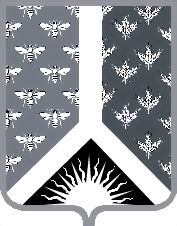 СОВЕТ НАРОДНЫХ ДЕПУТАТОВ НОВОКУЗНЕЦКОГО МУНИЦИПАЛЬНОГО РАЙОНАР Е Ш Е Н И Еот 23 декабря 2015 года № 143-МНПАО бюджете Новокузнецкого муниципального района на 2016 год Принято Советом народных депутатовНовокузнецкого муниципального района22 декабря 2015 годаСтатья 1.  1. Утвердить основные характеристики бюджета Новокузнецкого муниципального района на 2016 год: общий объем доходов бюджета Новокузнецкого муниципального района в сумме 1 685 280,6 тыс. рублей;общий объем расходов бюджета Новокузнецкого муниципального района в сумме 1 753 962,6 тыс. рублей;дефицит бюджета Новокузнецкого муниципального района в сумме 68 682,0 тыс. рублей или 7,9 процентов от объема доходов районного бюджета на 2016 год без учета безвозмездных поступлений и поступлений налоговых доходов по дополнительным нормативам отчислений;2. Остатки средств на счетах по учету средств бюджета муниципального образования «Новокузнецкий муниципальный район» по состоянию на 1 января 2016 года направить в 2016 году на покрытие временных кассовых разрывов и на увеличение бюджетных ассигнований на оплату заключенных от имени муниципального образования «Новокузнецкий муниципальный район» муниципальных контрактов на поставку товаров, выполнение работ, оказание услуг, подлежавших в соответствии с условиями этих муниципальных контрактов оплате в отчетном финансовом году, в объеме, не превышающем сумму остатка неиспользованных бюджетных ассигнований на указанные цели, в случаях, предусмотренных решением о бюджете муниципального образования «Новокузнецкий муниципальный район» на 2016 год.Статья 2. 1. Утвердить перечень и коды главных администраторов доходов бюджета Новокузнецкого муниципального района, закрепляемые за ними виды (подвиды)  доходов бюджета Новокузнецкого муниципального района согласно приложению № 1 к настоящему Решению.3. Утвердить перечень главных администраторов источников финансирования дефицита бюджета Новокузнецкого муниципального района, закрепляемые за ними группы (подгруппы) источников финансирования дефицита бюджета согласно приложению № 2 к настоящему Решению.Статья 3.Утвердить в бюджете Новокузнецкого муниципального района на 2016 год поступление доходов по основным источникам в соответствии с установленными нормативами отчислений доходов согласно приложению № 3 к настоящему Решению.Статья 4. 1. Утвердить распределение бюджетных ассигнований бюджета Новокузнецкого муниципального района по разделам классификации расходов бюджета на 2016 год согласно приложению № 4 к настоящему Решению.2. Утвердить распределение бюджетных ассигнований в ведомственной структуре расходов на 2016 год согласно приложению № 5 к настоящему Решению.3. Утвердить общий объем бюджетных ассигнований, направляемых на реализацию публичных нормативных обязательств в 2016 году в сумме 204 625,7 тыс. рублей.4. Утвердить объем расходов на обслуживание внутреннего муниципального долга муниципального образования «Новокузнецкий муниципальный район» на 2016 год в сумме   4 000 тыс. рублей.Статья 5. Утвердить распределение бюджетных ассигнований бюджета Новокузнецкого муниципального района по целевым статьям (муниципальным программам и непрограммным направлениям деятельности) бюджетов на 2016 год согласно приложению № 6 к настоящему Решению.Статья 6. Установить, что размер перечислений части прибыли, остающейся в распоряжении муниципальных казенных (унитарных) предприятий после уплаты налогов и иных обязательных платежей равен не менее 25 процентам и поступает в бюджет Новокузнецкого муниципального района в срок до 1 мая 2016 года.Статья 7. Утвердить размер резервного фонда администрации Новокузнецкого муниципального района на 2016 год в сумме 4 000,0 тыс. рублей.Статья 8. Утвердить размер дорожного фонда муниципального образования «Новокузнецкий муниципальный район» на 2016 год в сумме 6 934,0 тыс. рублей.Статья 9.Утвердить объем районного фонда финансовой поддержки поселений на 2016 год в сумме 6 855,0 тыс. рублей.Статья 10. 1. Утвердить общий объем межбюджетных трансфертов, получаемых из областного бюджета на 2016 год в сумме 680 892,6 тыс. рублей.2. Утвердить общий объем межбюджетных трансфертов, предоставляемых бюджетам поселений, входящих в состав муниципального образования «Новокузнецкий муниципальный район» на 2016 год в сумме 37 778,6 тыс. рублей.3. Установить критерий выравнивания расчетной бюджетной обеспеченности поселений, входящих в состав муниципального образования «Новокузнецкий муниципальный район» на 2016 год равный 2,7.Статья 11.1. Утвердить распределение дотаций на выравнивание бюджетной обеспеченности поселений, входящих в состав муниципального образования «Новокузнецкий муниципальный район» на 2016 год согласно приложению № 7 к настоящему Решению.2. Утвердить общий объем межбюджетных трансфертов, подлежащих перечислению бюджетам поселений, входящих в состав муниципального образования «Новокузнецкий муниципальный район», из бюджета Новокузнецкого муниципального района на финансирование расходов, связанных с осуществлением части полномочий по решению вопросов местного значения, согласно приложению № 8 к настоящему Решению.3.  Утвердить распределение субвенций на осуществление первичного воинского учета на территориях, где отсутствуют военные комиссариаты на 2016 год согласно приложению № 9 к настоящему Решению.4. Утвердить распределение межбюджетных трансфертов из бюджетов сельских поселений бюджету Новокузнецкого муниципального района на финансирование мероприятий по развитию инфраструктуры и реализации муниципальных программ в 2015 году и плановом периоде 2016 и 2017 годов согласно приложениям № 10 к настоящему Решению.Статья 12. Утвердить источники финансирования дефицита бюджета Новокузнецкого муниципального района по коду источников внутреннего финансирования дефицита бюджета Новокузнецкого муниципального района на 2016 год согласно приложению № 11 к настоящему Решению.Статья 13.1. Установить верхний предел муниципального внутреннего долга Новокузнецкого муниципального района  на 1 января 2017 года в сумме 400 000,0 тыс. рублей.2. Установить предельный объем финансирования муниципального внутреннего долга Новокузнецкого муниципального района  на 1 января 2017 года в сумме 370 000,0 тыс. рублей.Статья 14.1. Утвердить Программу муниципальных внутренних заимствований Новокузнецкого муниципального района на 2016 год согласно приложению № 12 к настоящему Решению.Статья 15.Задатки участников аукционов, конкурсов по продажи имущества, находящегося в собственности Новокузнецкого муниципального района, подлежат зачислению на единый счет бюджета Новокузнецкого муниципального района и учитываются на лицевом счете соответствующего получателя в Управлении Федерального казначейства по Кемеровской области, в порядке, установленном Федеральным казначейством.Возврат задатков участникам аукционов, конкурсов осуществляется Управлением Федерального казначейства по Кемеровской области в порядке, установленном Федеральным казначейством по взаимодействию с администраторами платежей.Статья 16.Установить, что доходы бюджета Новокузнецкого муниципального района, поступающие в 2016 году формируются за счет:налогов, сборов и неналоговых доходов - в соответствии с нормативами отчислений, установленными Бюджетным кодексом Российской Федерации, и дополнительными нормативами отчислений в соответствии с Законом Кемеровской области «О межбюджетных отношениях в Кемеровской области» и Законом Кемеровской области «Об областном бюджете на 2016 год;налогов и сборов (в части погашения задолженности прошлых лет по отдельным видам налогов, а также в части погашения задолженности по отмененным налогам и сборам) и иных неналоговых доходов - в соответствии с нормативами отчислений согласно приложению № 3 к настоящему Решению;безвозмездных поступлений.Статья 17.Субсидии юридическим лицам (за исключением субсидий муниципальным учреждениям Новокузнецкого муниципального района), индивидуальным предпринимателям, физическим лицам – производителям товаров, работ, услуг предоставляются  в случаях, связанных с:- возмещением затрат в связи с приобретением сельскохозяйственными товаропроизводителями семян высоких репродукций (зерновых, кормовых, овощных культур);- возмещением затрат в связи с приобретением сельскохозяйственными товаропроизводителями химических средств защиты растений;-  возмещением затрат в связи с приобретением сельскохозяйственными товаропроизводителями минеральных удобрений;-  возмещением затрат в связи с приобретением сельскохозяйственными товаропроизводителями высокопродуктивного крупного рогатого скота;- возмещением затрат в связи с приобретением сельскохозяйственными товаропроизводителями дозы семени племенных быков-производителей для искусственного осеменения маточного поголовья крупного рогатого скота;- возмещение затрат в связи с приобретением сельскохозяйственными товаропроизводителями высокотехнологичной техники, оборудования, доильных залов;- возмещение затрат в связи с приобретением сельскохозяйственными товаропроизводителями горюче - смазочных материалов;- возмещение затрат сельскохозяйственным товаропроизводителям  на строительство и реконструкцию животноводческих помещений;-  возмещение затрат сельскохозяйственным товаропроизводителям в связи с введением в оборот заброшенных земель;- оказанием несвязанной поддержки сельскохозяйственным товаропроизводителям в области растениеводства;- возмещением затрат субъектам малого и среднего предпринимательства на приобретение оборудования, транспорта, машин и механизмов, прочих средств производства (материалы и сырье), предусмотренных технологическим процессом;- возмещением затрат субъектам малого и среднего предпринимательства, связанных с технологическим присоединением энергопринимающих устройств к электрическим сетям;- возмещением затрат субъектам малого и среднего предпринимательства, связанных с осуществлением деятельности по развитию внутреннего и въездного туризма;- возмещением затрат субъектам малого и среднего предпринимательства, связанных с внедрением технологий и устройств по тепло- и энергосбережению;- возмещением транспортных расходов по обеспечению населения продуктами питания первой необходимости в отделенные населенные пункты, где отсутствуют торговые объекты;- предоставление грантов начинающим предпринимателям на создание собственного дела;- возмещение части процентной ставки по банковским кредитам, полученным в кредитных организациях юридическими лицами и индивидуальными предпринимателями;- возмещением затрат юридическим лицам и индивидуальным предпринимателям по разработке проектной документации, прохождению экспертизы инвестиционных проектов (бизнес-планов);- возмещением части затрат организациям, предоставляющим услуги населению по вывозу и утилизации твердых и жидких бытовых отходов, образующихся в процессе жизнедеятельности;- возмещением части затрат организациям, предоставляющим услуги населению по оформлению документов на земельные участки. - возмещением недополученных доходов, образующихся в связи с осуществлением пассажирских перевозок на территории Новокузнецкого муниципального района.Субсидии юридическим лицам (за исключением субсидий муниципальным учреждениям Новокузнецкого муниципального района), индивидуальным предпринимателям, физическим лицам – производителям товаров, работ, услуг предоставляются в порядке, установленном администрацией Новокузнецкого муниципального района.Статья 18. 1. С целью сокращения дефицита бюджета Новокузнецкого муниципального района объявить мораторий на установление льгот по уплате налогов и сборов в бюджет Новокузнецкого муниципального района в 2016 году, за исключением льгот, установленных нормативными правовыми актами Совета народных депутатов Новокузнецкого муниципального района, принятых и официально опубликованных до 1 января 2016 года.2. Объявить в 2016 году мораторий на выдачу муниципальных, банковских гарантий и бюджетных кредитов.Статья 19.Утвердить перечень главных распорядителей средств бюджета Новокузнецкого муниципального района на 2016 год согласно приложению № 13 к настоящему Решению.Статья 20.  Администрация Новокузнецкого муниципального района не вправе принимать в 2016 году решения, приводящие к увеличению численности муниципальных служащих и работников муниципальных учреждений Новокузнецкого муниципального района.Статья 21. Утвердить следующий перечень приоритетных статей расходов бюджета Новокузнецкого муниципального района на 2016 год:заработная плата с учетом отчислений во внебюджетные фонды;питание;приобретение медикаментов и перевязочных средств;оплата потребления тепловой, электрической энергии, угля для коммунально-бытовых нужд;расходы по доставке детей по школьным маршрутам;расходы по доставке топлива;муниципальные доплаты к пенсиям;расходы на погашение муниципального долга.Статья 22. Утвердить распределение субвенций, субсидий областного бюджета по главным распорядителям (распорядителям) и  получателям средств бюджета Новокузнецкого муниципального района на 2016 год согласно приложениям № 14 к настоящему Решению.Статья 23. Установить, что средства, передаваемые на компенсацию дополнительных расходов поселений, возникающих в результате решений, принятых органами власти другого уровня (из бюджета субъекта Российской Федерации), иные безвозмездные поступления, зачисленные на бюджетные счета Новокузнецкого муниципального района, в дальнейшем перечисляются на бюджетные счета поселений, входящих в состав Новокузнецкого муниципального района.Статья 24.Установить, что заключение бюджетными учреждениями договоров, исполнение которых осуществляется за счет средств бюджета Новокузнецкого муниципального района, производится в пределах утвержденных им лимитов бюджетных ассигнований на соответствующий финансовый год.При заключении указанных договоров обязательно наличие согласований условий договоров с главными распорядителями средств бюджета Новокузнецкого муниципального района.Принятые бюджетными учреждениями обязательства, вытекающие из договоров, исполнение которых осуществляется за счет средств бюджета Новокузнецкого муниципального района, сверх установленных им лимитов, а также, в случае если договоры заключены в пределах лимита, но без согласования с главными распорядителем, такие договоры не подлежат оплате за счет средств бюджета Новокузнецкого муниципального района.При нарушении бюджетным учреждением установленного порядка учета бюджетных обязательств санкционирование оплаты денежных обязательств бюджетного учреждения приостанавливается, в соответствии с утвержденным порядком.Нарушение бюджетным учреждением требований бюджетного законодательства РФ при заключении муниципальных контрактов, иных договоров является основанием для признания их судом недействительными по иску соответствующего главного распорядителя (распорядителя) бюджетных средств.Статья 25. Нормативные правовые акты Новокузнецкого муниципального района, принимаемые в 2016 году и предусматривающие увеличение финансирования по существующим видам расходов или введение новых видов расходов районного бюджета, должны содержать нормы, определяющие источники и порядок финансирования новых видов расходов бюджета Новокузнецкого муниципального района.При определении источников финансирования новых видов расходов бюджета Новокузнецкого муниципального района, исключается увеличение дефицита бюджета Новокузнецкого муниципального района.Финансирование новых видов расходов бюджета Новокузнецкого муниципального района или увеличение финансирования существующих видов расходов бюджета Новокузнецкого муниципального района может осуществляться только после внесения соответствующих изменений в настоящее Решение, при наличии соответствующих источников дополнительных поступлений в бюджет и (или) при сокращении расходов по отдельным статьям бюджета.Статья 26. Установить, что администрация Новокузнецкого муниципального района выступает в суде:по искам о возмещении вреда, причиненного незаконными действиями (бездействиями) и решениями соответствующих должностных лиц и органов;по искам, предъявленным к подведомственным ей предприятиям и учреждениям, в порядке субсидиарной ответственности.Выплаты средств по исполнительным листам производятся за счет средств бюджета Новокузнецкого муниципального района, выделенных соответствующим главным распорядителям и получателям средств бюджета Новокузнецкого муниципального района с их счетов, открытых в Отделении по г. Новокузнецку УФК по Кемеровской области. Статья 27.Установить, что в 2016 году средства, полученные от предпринимательской и иной приносящей доход деятельности муниципальных учреждений (за исключением бюджетных и автономных учреждений), после уплаты налогов и сборов, предусмотренных законодательством о налогах и сборах, в полном объеме зачисляются в доход бюджета Новокузнецкого муниципального района.Денежные средства считаются поступившими в доход бюджета Новокузнецкого муниципального района с момента их зачисления на единый счет бюджета.Статья 28.Установить, что возврат дебиторской задолженности прошлых лет Новокузнецкого муниципального района подлежит зачислению в доход бюджета Новокузнецкого муниципального района по соответствующим кодам доходов бюджетной классификации.Статья 29. Установить, что неиспользованные в 2015 году целевые средства, полученные из областного бюджета в бюджет Новокузнецкого муниципального района, подлежат использованию в 2016 году, на те же цели, со счета по учету средств бюджета Новокузнецкого муниципального района, открытого в органах федерального казначейства.Неиспользованные целевые средства, потребность в которых в 2016 году отсутствует, подлежат возврату в доход областного бюджета.Статья 30.Неиспользованные лимиты бюджетных обязательств и объемы финансирования районного бюджета на 2015 год прекращают свое действие 31 декабря 2015 года.Не использованные получателями бюджетных средств остатки бюджетных средств, находящиеся не на едином счете бюджета, не позднее двух последних рабочих дней текущего финансового года подлежат перечислению получателями бюджетных средств на единый счет бюджета Новокузнецкого муниципального района.Статья 31. Органы федерального казначейства осуществляют отдельные функции по исполнению бюджета Новокузнецкого муниципального района в соответствии с заключенными соглашениями.Статья 32. Настоящее Решение вступает в силу с 1 января 2016 года.Председатель Совета народных депутатовНовокузнецкого муниципального района                                       Е. В. ЗеленскаяГлава Новокузнецкого муниципального района                                                                    Е. А. МанузинПриложение № 1к решению Совета народных депутатовНовокузнецкого муниципального районаот  23 декабря 2015 года № 143-МНПА«О бюджете Новокузнецкого муниципального района на 2016 год»Переченьглавных администраторов доходов бюджета Новокузнецкого муниципального района, закрепляемые за ними виды (подвиды) доходов бюджета Новокузнецкого муниципального районаПриложение № 2к решению Совета народных депутатовНовокузнецкого муниципального районаот  23 декабря 2015 года № 143-МНПА «О бюджете Новокузнецкого муниципального района на 2016 год»Перечень главных администраторов источников финансирования дефицита бюджета Новокузнецкого муниципального района,  закрепляемые за ними группы (подгруппы) источников финансирования дефицита бюджета Новокузнецкого муниципального районаПриложение № 3к решению Совета народных депутатовНовокузнецкого муниципального районаот  23 декабря 2015 года № 143-МНПА «О бюджете Новокузнецкого муниципального района на 2016 год»Нормативы отчисления доходов в  бюджет Новокузнецкого муниципального района в 2016 году (в процентах)Приложение № 4к решению Совета народных депутатовНовокузнецкого муниципального районаот  23 декабря 2015 года № 143-МНПА «О бюджете Новокузнецкого муниципального района на 2016 год»Распределение бюджетных ассигнований бюджета Новокузнецкого муниципального района  по разделам классификации расходов бюджета на 2016 год(тыс. рублей)Приложение № 5к решению Совета народных депутатовНовокузнецкого муниципального районаот  23 декабря 2015 года № 143-МНПА «О бюджете Новокузнецкого муниципального района на 2016 год»Распределение бюджетных ассигнований бюджета Новокузнецкого муниципального района в ведомственной структуре расходов на 2016 год(тыс. рублей)Приложение № 6к решению Совета народных депутатовНовокузнецкого муниципального районаот  23 декабря 2015 года № 143-МНПА «О бюджете Новокузнецкого муниципального района на 2016 год»Перечень и объемы финансирования муниципальных программ на 2016 год(тыс. рублей)Приложение № 7к решению Совета народных депутатовНовокузнецкого муниципального районаот  23 декабря 2015 года № 143-МНПА «О бюджете Новокузнецкого муниципального района на 2016 год»Распределение дотаций на выравнивание бюджетной обеспеченности поселений  Новокузнецкого муниципального района на 2016 год(тыс. рублей)Приложение № 8к решению Совета народных депутатовНовокузнецкого муниципального районаот  23 декабря 2015 года № 143-МНПА «О бюджете Новокузнецкого муниципального района на 2016 год»Объем межбюджетных трансфертов, подлежащих перечислению бюджетам поселений из бюджета Новокузнецкого муниципального района на осуществление части полномочий по решению вопросов местного значения на 2016 год(тыс. рублей)Приложение № 9к решению Совета народных депутатовНовокузнецкого муниципального районаот  23 декабря 2015 года № 143-МНПА «О бюджете Новокузнецкого муниципального района на 2016 год»Распределение субвенций на осуществление первичного воинского учета на территориях, где отсутствуют военные комиссариаты на 2016 год(тыс. рублей)Приложение № 10к решению Совета народных депутатовНовокузнецкого муниципального районаот  23 декабря 2015 года № 143-МНПА «О бюджете Новокузнецкого муниципального района на 2016 год»Объем межбюджетных трансфертов, подлежащих перечислению из бюджетов поселений в бюджет   Новокузнецкого муниципального района на финансирование мероприятий по развитию инфраструктуры и реализации муниципальных программ в 2016 году(тыс. рублей)Приложение № 11к решению Совета народных депутатовНовокузнецкого муниципального районаот  23 декабря 2015 года № 143-МНПА «О бюджете Новокузнецкого муниципального района на 2016 год»Источники финансирования дефицита бюджета Новокузнецкого муниципального района на 2016 год (тыс. рублей)Приложение № 12к решению Совета народных депутатовНовокузнецкого муниципального районаот  23 декабря 2015 года № 143-МНПА «О бюджете Новокузнецкого муниципального района на 2016 год»Программа муниципальных внутренних заимствований Новокузнецкого муниципального района на 2016 год(тыс. рублей)Приложение № 13к решению Совета народных депутатовНовокузнецкого муниципального районаот  23 декабря 2015 года № 143-МНПА «О бюджете Новокузнецкого муниципального района на 2016 год»Перечень главных распорядителей средств бюджета муниципального образования  «Новокузнецкий муниципальный район» на 2016 год Приложение № 14к решению Совета народных депутатовНовокузнецкого муниципального районаот  23 декабря 2015 года № 143-МНПА «О бюджете Новокузнецкого муниципального района на 2016 год»Распределение субвенций, субсидий областного бюджета по главным распорядителям (распорядителям) и получателям средств бюджета Новокузнецкого муниципального района на 2016 год(тыс. рублей)Код бюджетной классификации  Российской ФедерацииКод бюджетной классификации  Российской ФедерацииНаименование администратора доходов   и доходов бюджета Новокузнецкого муниципального районаНаименование администратора доходов   и доходов бюджета Новокузнецкого муниципального районакоддоходов бюджетаНаименование администратора доходов   и доходов бюджета Новокузнецкого муниципального районаНаименование администратора доходов   и доходов бюджета Новокузнецкого муниципального района008Управление ветеринарии  Кемеровской областиУправление ветеринарии  Кемеровской области0081 16 90050 05 0000 140Прочие поступления от денежных взысканий (штрафов) и иных сумм в возмещение ущерба, зачисляемые в бюджеты муниципальных районов                 Прочие поступления от денежных взысканий (штрафов) и иных сумм в возмещение ущерба, зачисляемые в бюджеты муниципальных районов                 048Управление по технологическому, экологическому надзору федеральной службы по экологическому, технологическому и атомному надзору по Кемеровской областиУправление по технологическому, экологическому надзору федеральной службы по экологическому, технологическому и атомному надзору по Кемеровской области0481 12 01000 01 0000 120Плата за негативное воздействие на окружающую средуПлата за негативное воздействие на окружающую среду0481 12 01010 01 0000 120Плата за выбросы загрязняющих веществ в атмосферный воздух стационарными объектамиПлата за выбросы загрязняющих веществ в атмосферный воздух стационарными объектами0481 12 01020 01 0000 120Плата за выбросы загрязняющих веществ в атмосферный воздух передвижными объектамиПлата за выбросы загрязняющих веществ в атмосферный воздух передвижными объектами0481 12 01030 01 0000 120Плата за выбросы загрязняющих веществ в водные объектыПлата за выбросы загрязняющих веществ в водные объекты0481 12 01040 01 0000 120Плата за размещение отходов производства и потребленияПлата за размещение отходов производства и потребления0481 12 01050 01 0000 120Плата за иные виды негативного воздействия на окружающую средуПлата за иные виды негативного воздействия на окружающую среду0481 16 25040 01 0000 140Денежные взыскания (штрафы) за нарушение законодательства об экологической экспертизеДенежные взыскания (штрафы) за нарушение законодательства об экологической экспертизе0481 16 25050 01 0000 140Денежные взыскания (штрафы) за нарушение законодательства в области охраны окружающей средыДенежные взыскания (штрафы) за нарушение законодательства в области охраны окружающей среды0481 16 25060 01 0000 140Денежные взыскания (штрафы) за нарушение земельного законодательстваДенежные взыскания (штрафы) за нарушение земельного законодательства076Федеральное агентство по рыболовству Российской ФедерацииФедеральное агентство по рыболовству Российской Федерации0761 16 25030 01 0000 140Денежные взыскания (штрафы) за нарушение законодательства об охране и использовании животного мираДенежные взыскания (штрафы) за нарушение законодательства об охране и использовании животного мира081Управление федеральной службы по ветеринарному и фитосанитарному надзору по Кемеровской областиУправление федеральной службы по ветеринарному и фитосанитарному надзору по Кемеровской области0811 16 90050 05 0000 140Прочие поступления от денежных взысканий (штрафов) и иных сумм в возмещение ущерба, зачисляемые в бюджеты муниципальных районовПрочие поступления от денежных взысканий (штрафов) и иных сумм в возмещение ущерба, зачисляемые в бюджеты муниципальных районов100Управление Федерального Казначейства по Кемеровской областиУправление Федерального Казначейства по Кемеровской области1001 03 02230 01 0000 110Доходы от уплаты акцизов на дизельное топливо, подлежащие распределению между бюджетами субъектов Российской Федерации и местными бюджетами с учетом установленных дифференцированных нормативов отчислений в местные бюджетыДоходы от уплаты акцизов на дизельное топливо, подлежащие распределению между бюджетами субъектов Российской Федерации и местными бюджетами с учетом установленных дифференцированных нормативов отчислений в местные бюджеты1001 03 02240 01 0000 110Доходы от уплаты акцизов на моторные масла для дизельных и (или) карбюраторных (инжекторных) двигателей, подлежащие распределению между бюджетами субъектов Российской Федерации и местными бюджетами с учетом установленных дифференцированных нормативов отчислений в местные бюджетыДоходы от уплаты акцизов на моторные масла для дизельных и (или) карбюраторных (инжекторных) двигателей, подлежащие распределению между бюджетами субъектов Российской Федерации и местными бюджетами с учетом установленных дифференцированных нормативов отчислений в местные бюджеты1001 03 02250 01 0000 110Доходы от уплаты акцизов на автомобильный бензин, подлежащие распределению между бюджетами субъектов Российской Федерации и местными бюджетами с учетом установленных дифференцированных нормативов отчислений в местные бюджетыДоходы от уплаты акцизов на автомобильный бензин, подлежащие распределению между бюджетами субъектов Российской Федерации и местными бюджетами с учетом установленных дифференцированных нормативов отчислений в местные бюджеты1001 03 02260 01 0000 110Доходы от уплаты акцизов на прямогонный бензин, подлежащие распределению между бюджетами субъектов Российской Федерации и местными бюджетами с учетом установленных дифференцированных нормативов отчислений в местные бюджетыДоходы от уплаты акцизов на прямогонный бензин, подлежащие распределению между бюджетами субъектов Российской Федерации и местными бюджетами с учетом установленных дифференцированных нормативов отчислений в местные бюджеты141Территориальное управление федеральной служба по надзору в сфере защиты прав потребителей и благополучия человека по Кемеровской областиТерриториальное управление федеральной служба по надзору в сфере защиты прав потребителей и благополучия человека по Кемеровской области1411 16 90050 05 0000 140Прочие поступления от денежных взысканий (штрафов) и иных сумм в возмещение ущерба, зачисляемые в бюджеты муниципальных районов Прочие поступления от денежных взысканий (штрафов) и иных сумм в возмещение ущерба, зачисляемые в бюджеты муниципальных районов 177Министерство Российской Федерации по делам гражданской обороны, чрезвычайным ситуациям и ликвидации последствий стихийных бедствийМинистерство Российской Федерации по делам гражданской обороны, чрезвычайным ситуациям и ликвидации последствий стихийных бедствий1771 16 27000 01 0000 140Денежные взыскания (штрафы) за нарушение законодательства Российской Федерации о пожарной безопасностиДенежные взыскания (штрафы) за нарушение законодательства Российской Федерации о пожарной безопасности1771 16 90050 05 0000 140Прочие поступления от денежных взысканий (штрафов) и иных сумм в возмещение ущерба, зачисляемые в бюджеты муниципальных районовПрочие поступления от денежных взысканий (штрафов) и иных сумм в возмещение ущерба, зачисляемые в бюджеты муниципальных районов182ИФНС России по Новокузнецкому районуИФНС России по Новокузнецкому району1821 01 02010 01 0000 110Налог на доходы физических лиц с доходов, источником которых является налоговый агент, за исключением доходов, в отношении которых исчисление и уплата налога осуществляются в соответствии со статьями 227, 227.1 и 228 Налогового кодекса Российской ФедерацииНалог на доходы физических лиц с доходов, источником которых является налоговый агент, за исключением доходов, в отношении которых исчисление и уплата налога осуществляются в соответствии со статьями 227, 227.1 и 228 Налогового кодекса Российской Федерации1821 01 02020 01 0000 110Налог на доходы физических лиц с доходов, полученных от осуществления деятельности физическими лицами, зарегистрированными в качестве индивидуальных предпринимателей, нотариусов, занимающихся частной практикой, адвокатов, учредивших адвокатские кабинеты и других лиц, занимающихся частной практикой в соответствии со статьей 227 Налогового кодекса Российской ФедерацииНалог на доходы физических лиц с доходов, полученных от осуществления деятельности физическими лицами, зарегистрированными в качестве индивидуальных предпринимателей, нотариусов, занимающихся частной практикой, адвокатов, учредивших адвокатские кабинеты и других лиц, занимающихся частной практикой в соответствии со статьей 227 Налогового кодекса Российской Федерации1821 01 02030 01 0000 110Налог на доходы физических лиц с доходов, полученных физическими лицами в соответствии со статьей 228 Налогового Кодекса Российской ФедерацииНалог на доходы физических лиц с доходов, полученных физическими лицами в соответствии со статьей 228 Налогового Кодекса Российской Федерации1821 01 02040 01 0000 110Налог на доходы физических лиц в виде фиксированных авансовых платежей с доходов, полученных физическими лицами, являющимися иностранными гражданами, осуществляющими трудовую деятельность по найму у физических лиц на основании патента в соответствии со статьей 227.1 Налогового кодекса Российской ФедерацииНалог на доходы физических лиц в виде фиксированных авансовых платежей с доходов, полученных физическими лицами, являющимися иностранными гражданами, осуществляющими трудовую деятельность по найму у физических лиц на основании патента в соответствии со статьей 227.1 Налогового кодекса Российской Федерации1821 05 02010 02 0000 110Единый налог на вмененный доход для отдельных видов деятельностиЕдиный налог на вмененный доход для отдельных видов деятельности1821 05 02020 02 0000 110Единый налог на вмененный доход для отдельных видов деятельности (за налоговые периоды, истекшие до 1 января 2011 года)Единый налог на вмененный доход для отдельных видов деятельности (за налоговые периоды, истекшие до 1 января 2011 года)1821 05 03010 01 0000 110Единый сельскохозяйственный налогЕдиный сельскохозяйственный налог1821 05 03020 01 0000 110Единый сельскохозяйственный налог (за налоговые периоды, истекшие до 1 января 2011 года)Единый сельскохозяйственный налог (за налоговые периоды, истекшие до 1 января 2011 года)1821 05 04020 02 0000 110Налог, взимаемый в связи с применением патентной системы налогообложения, зачисляемый в бюджеты муниципальных районовНалог, взимаемый в связи с применением патентной системы налогообложения, зачисляемый в бюджеты муниципальных районов1821 06 04011 02 0000 110Транспортный налог с организацийТранспортный налог с организаций1821 06 04012 02 0000 110Транспортный налог с физических лицТранспортный налог с физических лиц1821 08 03010 01 0000 110Государственная пошлина по делам, рассматриваемым в судах общей юрисдикции, мировыми судьями (за исключением Верховного Суда Российской Федерации)Государственная пошлина по делам, рассматриваемым в судах общей юрисдикции, мировыми судьями (за исключением Верховного Суда Российской Федерации)1821 16 03010 01 0000 110Денежные взыскания (штрафы) за нарушение законодательства о налогах и сборах, предусмотренные статьями 116, 118, статьей 1191, пунктами 1 и 2 статьи 120, статьями 125, 126, 128, 129, 129.1, 132, 133, 134, 135, 135.1 Налогового кодекса Российской ФедерацииДенежные взыскания (штрафы) за нарушение законодательства о налогах и сборах, предусмотренные статьями 116, 118, статьей 1191, пунктами 1 и 2 статьи 120, статьями 125, 126, 128, 129, 129.1, 132, 133, 134, 135, 135.1 Налогового кодекса Российской Федерации1821 16 03030 01 0000 110Денежные взыскания (штрафы) за административные правонарушения в области налогов и сборов, предусмотренные Кодексом Российской Федерации об административных правонарушенияхДенежные взыскания (штрафы) за административные правонарушения в области налогов и сборов, предусмотренные Кодексом Российской Федерации об административных правонарушениях1821 16 06000 01 0000 110Денежные взыскания (штрафы) за нарушение законодательства о применении контрольно-кассовой техники при осуществлении наличных денежных расчетов и (или) расчетов с использованием платежных картДенежные взыскания (штрафы) за нарушение законодательства о применении контрольно-кассовой техники при осуществлении наличных денежных расчетов и (или) расчетов с использованием платежных карт188Министерство внутренних дел Российской ФедерацииМинистерство внутренних дел Российской Федерации1881 08 07140 01 1000 110Государственная пошлина за государственную регистрацию транспортных средств и иные юридически значимые действия, связанные с изменениями и выдачей документов  на транспортные средства, регистрационных знаков, водительских удостоверенийГосударственная пошлина за государственную регистрацию транспортных средств и иные юридически значимые действия, связанные с изменениями и выдачей документов  на транспортные средства, регистрационных знаков, водительских удостоверений1881 16 08010 01 0000 140Денежные взыскания (штрафы) за административные правонарушения в области государственного регулирования производства и оборота этилового спирта, алкогольной, спиртосодержащей продукцииДенежные взыскания (штрафы) за административные правонарушения в области государственного регулирования производства и оборота этилового спирта, алкогольной, спиртосодержащей продукции1881 16 25050 01 0000 140Денежные взыскания (штрафы) за нарушение законодательства в области охраны окружающей средыДенежные взыскания (штрафы) за нарушение законодательства в области охраны окружающей среды188 1 16 30014 01 0000 140Денежные взыскания (штрафы) за нарушение правил перевозки крупногабаритных и тяжеловесных грузов по автомобильным дорогам общего пользования местного значения муниципальных районовДенежные взыскания (штрафы) за нарушение правил перевозки крупногабаритных и тяжеловесных грузов по автомобильным дорогам общего пользования местного значения муниципальных районов1881 16 30030 01 0000 140Прочие денежные взыскания (штрафы) за правонарушения в области дорожного движенияПрочие денежные взыскания (штрафы) за правонарушения в области дорожного движения1881 16 43000 01 0000 140Денежные взыскания (штрафы) за нарушение законодательства Российской Федерации об административных правонарушениях, предусмотренные статьей 20.25 Кодекса Российской Федерации об административных правонарушенияхДенежные взыскания (штрафы) за нарушение законодательства Российской Федерации об административных правонарушениях, предусмотренные статьей 20.25 Кодекса Российской Федерации об административных правонарушениях1881 16 90050 05 0000 140Прочие поступления от денежных взысканий (штрафов) и иных сумм в возмещение ущерба, зачисляемые в бюджеты муниципальных районовПрочие поступления от денежных взысканий (штрафов) и иных сумм в возмещение ущерба, зачисляемые в бюджеты муниципальных районов189Федеральная служба безопасности Российской ФедерацииФедеральная служба безопасности Российской Федерации1891 16 25030 01 0000 140Денежные взыскания (штрафы) за нарушение законодательства Российской Федерации об охране и использовании животного мираДенежные взыскания (штрафы) за нарушение законодательства Российской Федерации об охране и использовании животного мира1891 16 28000 01 0000 140Денежные взыскания (штрафы) за нарушение законодательства Российской Федерации в области обеспечения санитарно-эпидемиологического благополучия человека и законодательства в сфере защиты прав потребителейДенежные взыскания (штрафы) за нарушение законодательства Российской Федерации в области обеспечения санитарно-эпидемиологического благополучия человека и законодательства в сфере защиты прав потребителей192Федеральная миграционная служба Российской ФедерацииФедеральная миграционная служба Российской Федерации1921 16 90050 05 0000 140Прочие поступления от денежных взысканий (штрафов) и иных сумм в возмещение ущерба, зачисляемые в бюджеты муниципальных районовПрочие поступления от денежных взысканий (штрафов) и иных сумм в возмещение ущерба, зачисляемые в бюджеты муниципальных районов321Федеральная служба государственной регистрации, кадастра и картографии Российской ФедерацииФедеральная служба государственной регистрации, кадастра и картографии Российской Федерации3211 16 25060 01 0000 140Денежные взыскания (штрафы) за нарушение земельного законодательстваДенежные взыскания (штрафы) за нарушение земельного законодательства3211 16 90050 05 0000 140Прочие поступления от денежных взысканий (штрафов) и иных сумм в возмещение ущерба, зачисляемые в бюджеты муниципальных районовПрочие поступления от денежных взысканий (штрафов) и иных сумм в возмещение ущерба, зачисляемые в бюджеты муниципальных районов322Федеральная служба судебных приставов Российской ФедерацииФедеральная служба судебных приставов Российской Федерации3221 16 21050 05 0000 140Денежные взыскания (штрафы) и иные суммы, взыскиваемые с лиц, виновных в совершении преступлений, и в возмещение ущерба имуществу, зачисляемые в  бюджеты муниципальных районовДенежные взыскания (штрафы) и иные суммы, взыскиваемые с лиц, виновных в совершении преступлений, и в возмещение ущерба имуществу, зачисляемые в  бюджеты муниципальных районов438Судебный департамент при Верховном Суде Российской ФедерацииСудебный департамент при Верховном Суде Российской Федерации4381 16 90050 05 0000 140Прочие поступления от денежных взысканий (штрафов) и иных сумм в возмещение ущерба, зачисляемые в бюджеты муниципальных районовПрочие поступления от денежных взысканий (штрафов) и иных сумм в возмещение ущерба, зачисляемые в бюджеты муниципальных районов855Финансовое управление по Новокузнецкому районуФинансовое управление по Новокузнецкому району8551 13 01995 05 0000 130Прочие доходы от оказания платных услуг (работ) получателями средств бюджетов муниципальных районов Прочие доходы от оказания платных услуг (работ) получателями средств бюджетов муниципальных районов 8551 13 02995 05 0000 130Прочие доходы от компенсации затрат бюджетов муниципальных районов (прочие доходы)Прочие доходы от компенсации затрат бюджетов муниципальных районов (прочие доходы)855 1 13 02995 05 0008 130Прочие доходы от компенсации затрат бюджетов муниципальных районов (Военный комиссариат Кемеровской области за мед. комиссию)Прочие доходы от компенсации затрат бюджетов муниципальных районов (Военный комиссариат Кемеровской области за мед. комиссию)8551 13 02995 05 0003 130Прочие доходы от компенсации затрат бюджетов муниципальных районов (возврат дебиторской задолженности прошлых лет)Прочие доходы от компенсации затрат бюджетов муниципальных районов (возврат дебиторской задолженности прошлых лет)8551 17 01050 05 0000 180Невыясненные поступления, зачисляемые в бюджеты муниципальных районовНевыясненные поступления, зачисляемые в бюджеты муниципальных районов8552 02  01001 05 0000 151Дотации бюджетам муниципальных районов на выравнивание бюджетной обеспеченностиДотации бюджетам муниципальных районов на выравнивание бюджетной обеспеченности8552 02 02009 05 0000 1512 02 02009 05 0000 151Субсидии бюджетам муниципальных районов на государственную поддержку малого и среднего предпринимательства, включая крестьянские (фермерские) хозяйства8552 02 02024 05 0000 151Субсидии бюджетам муниципальных районов на денежные выплаты медицинскому персоналу фельдшерско-акушерских пунктов, врачам, фельдшерам и медицинским сёстрам скорой медицинской помощиСубсидии бюджетам муниципальных районов на денежные выплаты медицинскому персоналу фельдшерско-акушерских пунктов, врачам, фельдшерам и медицинским сёстрам скорой медицинской помощи8552 02 02077 05 0000 151Субсидии бюджетам муниципальных районов на софинансирование капитальных вложений в объекты муниципальной собственностиСубсидии бюджетам муниципальных районов на софинансирование капитальных вложений в объекты муниципальной собственности8552 02 02078 05 0000 151Субсидии бюджетам муниципальных районов на бюджетные инвестиции для модернизации объектов коммунальной инфраструктурыСубсидии бюджетам муниципальных районов на бюджетные инвестиции для модернизации объектов коммунальной инфраструктуры8552 02 02085 05 0000 151Субсидии бюджетам муниципальных районов на    осуществление мероприятий по обеспечению жильем граждан Российской Федерации, проживающих в    сельской местностиСубсидии бюджетам муниципальных районов на    осуществление мероприятий по обеспечению жильем граждан Российской Федерации, проживающих в    сельской местности8552 02 02087 05 0000 151Субсидии бюджетам муниципальных районов из бюджетов поселений на решение вопросов местного значения межмуниципального характераСубсидии бюджетам муниципальных районов из бюджетов поселений на решение вопросов местного значения межмуниципального характера8552 02 02088 05 0000 151Субсидии бюджетам муниципальных районов на обеспечение мероприятий по капитальному ремонту многоквартирных домов, переселению граждан из аварийного жилищного фонда и модернизации систем коммунальной инфраструктуры за счет средств, поступивших от государственной корпорации Фонда содействия реформированию жилищно-коммунального хозяйстваСубсидии бюджетам муниципальных районов на обеспечение мероприятий по капитальному ремонту многоквартирных домов, переселению граждан из аварийного жилищного фонда и модернизации систем коммунальной инфраструктуры за счет средств, поступивших от государственной корпорации Фонда содействия реформированию жилищно-коммунального хозяйства8552 02 02088  05 0001 151Субсидии бюджетам муниципальных районов на обеспечение мероприятий по капитальному ремонту многоквартирных домов за счет средств, поступивших от государственной корпорации Фонда содействия реформированию жилищно-коммунального хозяйстваСубсидии бюджетам муниципальных районов на обеспечение мероприятий по капитальному ремонту многоквартирных домов за счет средств, поступивших от государственной корпорации Фонда содействия реформированию жилищно-коммунального хозяйства8552 02 02088 05 0002 151Субсидии бюджетам муниципальных районов на обеспечение мероприятий по переселению граждан из аварийного жилищного фонда за счет средств, поступивших от государственной корпорации Фонда содействия реформированию жилищно-коммунального хозяйстваСубсидии бюджетам муниципальных районов на обеспечение мероприятий по переселению граждан из аварийного жилищного фонда за счет средств, поступивших от государственной корпорации Фонда содействия реформированию жилищно-коммунального хозяйства8552 02 02089 05 0000 151Субсидии бюджетам муниципальных районов на обеспечение мероприятий по капитальному ремонту многоквартирных домов, переселению граждан из аварийного жилищного фонда и модернизации систем коммунальной инфраструктуры за счет средств бюджетовСубсидии бюджетам муниципальных районов на обеспечение мероприятий по капитальному ремонту многоквартирных домов, переселению граждан из аварийного жилищного фонда и модернизации систем коммунальной инфраструктуры за счет средств бюджетов8552 02 02089 05 0001 151Субсидии бюджетам муниципальных районов на обеспечение мероприятий по капитальному ремонту многоквартирных домов за счет средств бюджетовСубсидии бюджетам муниципальных районов на обеспечение мероприятий по капитальному ремонту многоквартирных домов за счет средств бюджетов8552 02 02089 05 0002 151Субсидии бюджетам муниципальных районов на обеспечение мероприятий по переселению граждан из аварийного жилищного фонда за счет средств бюджетовСубсидии бюджетам муниципальных районов на обеспечение мероприятий по переселению граждан из аварийного жилищного фонда за счет средств бюджетов8552 02 02999 05 0000 151Прочие субсидии бюджетам муниципальных районовПрочие субсидии бюджетам муниципальных районов8552 02 03001 05 0000 151Субвенции бюджетам муниципальных районов на оплату жилищно-коммунальных услуг отдельным категориям гражданСубвенции бюджетам муниципальных районов на оплату жилищно-коммунальных услуг отдельным категориям граждан8552 02 03002 05 0000 151Субвенции бюджетам муниципальных районов на осуществление полномочий по подготовке проведения статистических переписейСубвенции бюджетам муниципальных районов на осуществление полномочий по подготовке проведения статистических переписей8552 02 03004 05 0000 151Субвенции бюджетам муниципальных районов на осуществление переданного полномочия Российской Федерации по осуществлению ежегодной денежной выплаты лицам, награжденным нагрудным знаком «Почетный донор России»Субвенции бюджетам муниципальных районов на осуществление переданного полномочия Российской Федерации по осуществлению ежегодной денежной выплаты лицам, награжденным нагрудным знаком «Почетный донор России»8552 02 03012 05 0000 151Субвенции бюджетам муниципальных районов на выплаты инвалидам компенсаций страховых премий по договорам обязательного страхования гражданской ответственности владельцев транспортных средствСубвенции бюджетам муниципальных районов на выплаты инвалидам компенсаций страховых премий по договорам обязательного страхования гражданской ответственности владельцев транспортных средств8552 02 03013 05 0000 151Субвенции бюджетам муниципальных районов на обеспечение мер социальной поддержки реабилитированных лиц и лиц, признанных пострадавшими от политических репрессийСубвенции бюджетам муниципальных районов на обеспечение мер социальной поддержки реабилитированных лиц и лиц, признанных пострадавшими от политических репрессий8552 02 03015 05 0000 151Субвенции бюджетам муниципальных районов на осуществление первичного воинского учета на территориях, где отсутствуют военные комиссариатыСубвенции бюджетам муниципальных районов на осуществление первичного воинского учета на территориях, где отсутствуют военные комиссариаты8552 02 03020 05 0000 151Субвенции бюджетам муниципальных районов на выплату единовременного пособия при всех формах устройства детей, лишенных родительского попечения, в семьюСубвенции бюджетам муниципальных районов на выплату единовременного пособия при всех формах устройства детей, лишенных родительского попечения, в семью8552 02 03021 05 0000 151Субвенции бюджетам муниципальных районов на ежемесячное денежное вознаграждение за классное руководствоСубвенции бюджетам муниципальных районов на ежемесячное денежное вознаграждение за классное руководство8552 02 03022 05 0000 151Субвенции бюджетам муниципальных районов на предоставление гражданам субсидий на оплату жилого помещения и коммунальных услугСубвенции бюджетам муниципальных районов на предоставление гражданам субсидий на оплату жилого помещения и коммунальных услуг8552 02 03024 05 0000 151Субвенции бюджетам муниципальных районов на выполнение передаваемых полномочий субъектов Российской ФедерацииСубвенции бюджетам муниципальных районов на выполнение передаваемых полномочий субъектов Российской Федерации8552 02 03026 05 0000 151Субвенции бюджетам муниципальных районов на обеспечение жилыми помещениями детей-сирот, детей, оставшихся без попечения родителей, а также детей, находящихся под опекой (попечительством), не имеющих закрепленного жилого помещенияСубвенции бюджетам муниципальных районов на обеспечение жилыми помещениями детей-сирот, детей, оставшихся без попечения родителей, а также детей, находящихся под опекой (попечительством), не имеющих закрепленного жилого помещения855 2 02 03053 05 0000 151Субсидии бюджетам муниципальных районов на выплату единовременного пособия беременной жене военнослужащего, проходящего военную службу по призыву, а также ежемесячного пособия на ребенка военнослужащего, проходящего военную службу по призывуСубсидии бюджетам муниципальных районов на выплату единовременного пособия беременной жене военнослужащего, проходящего военную службу по призыву, а также ежемесячного пособия на ребенка военнослужащего, проходящего военную службу по призыву8552 02 03055 05 0000 151Субвенции бюджетам муниципальных районов на денежные выплаты медицинскому персоналу фельдшерско-акушерских пунктов, врачам, фельдшерам и медицинским сестрам скорой медицинской помощиСубвенции бюджетам муниципальных районов на денежные выплаты медицинскому персоналу фельдшерско-акушерских пунктов, врачам, фельдшерам и медицинским сестрам скорой медицинской помощи8552 02 03069 05 0000 151Субвенции бюджетам муниципальных районов на обеспечение жильем отдельных категорий граждан, установленных Федеральным законом от 12 января 1995 года № 5-ФЗ «О ветеранах», в соответствии с Указом Президента Российской Федерации от 7 мая 2008 года № 714 «Об обеспечении жильем ветеранов Великой Отечественной войны 1941 - 1945 годов» Субвенции бюджетам муниципальных районов на обеспечение жильем отдельных категорий граждан, установленных Федеральным законом от 12 января 1995 года № 5-ФЗ «О ветеранах», в соответствии с Указом Президента Российской Федерации от 7 мая 2008 года № 714 «Об обеспечении жильем ветеранов Великой Отечественной войны 1941 - 1945 годов» 8552 02 03999 05 0000 151Прочие субвенции бюджетам муниципальных районовПрочие субвенции бюджетам муниципальных районов8552 02 04012 05 0000 151Межбюджетные трансферты, передаваемые бюджетам муниципальных районов для компенсации дополнительных расходов, возникших в результате решений, принятых органами власти другого уровняМежбюджетные трансферты, передаваемые бюджетам муниципальных районов для компенсации дополнительных расходов, возникших в результате решений, принятых органами власти другого уровня8552 02 04014 05 0000 151Межбюджетные трансферты, передаваемые бюджетам муниципальных районов из бюджетов поселений на осуществление части полномочий по решению вопросов местного значения в соответствии с заключенными соглашениямиМежбюджетные трансферты, передаваемые бюджетам муниципальных районов из бюджетов поселений на осуществление части полномочий по решению вопросов местного значения в соответствии с заключенными соглашениями8552 02 04025 05 0000 151Межбюджетные трансферты, передаваемые бюджетам муниципальных районов на комплектование книжных фондов библиотек муниципальных образованийМежбюджетные трансферты, передаваемые бюджетам муниципальных районов на комплектование книжных фондов библиотек муниципальных образований8552 02 04029 05 0000 151Межбюджетные трансферты, передаваемые бюджетам муниципальных районов на реализацию дополнительных мероприятий в сфере занятости населенияМежбюджетные трансферты, передаваемые бюджетам муниципальных районов на реализацию дополнительных мероприятий в сфере занятости населения8552 02 04999 05 0000 151Прочие межбюджетные трансферты, передаваемые бюджетам муниципальных районовПрочие межбюджетные трансферты, передаваемые бюджетам муниципальных районов8552 02 09024 05 0000 151Прочие безвозмездные поступления в бюджеты муниципальных районов от бюджетов субъектов Российской ФедерацииПрочие безвозмездные поступления в бюджеты муниципальных районов от бюджетов субъектов Российской Федерации8552 02 09065 05 0000 151Прочие безвозмездные поступления в бюджеты муниципальных районов от бюджетов сельских поселенийПрочие безвозмездные поступления в бюджеты муниципальных районов от бюджетов сельских поселений8552 07 05030 05 0000 180Прочие безвозмездные поступления в бюджеты муниципальных районовПрочие безвозмездные поступления в бюджеты муниципальных районов8552 08 05000 05 0000 180Перечисления из бюджетов муниципальных районов (в бюджеты муниципальных районов) для осуществления возврата (зачета) излишне уплаченных или излишне взысканных сумм налогов, сборов и иных платежей, а также сумм процентов за несвоевременное осуществление такого возврата и процентов, начисленных на излишне взысканные суммыПеречисления из бюджетов муниципальных районов (в бюджеты муниципальных районов) для осуществления возврата (зачета) излишне уплаченных или излишне взысканных сумм налогов, сборов и иных платежей, а также сумм процентов за несвоевременное осуществление такого возврата и процентов, начисленных на излишне взысканные суммы855 2 18 05010 05 0000 151Доходы бюджетов муниципальных районов от возврата остатков субсидий, субвенций и иных межбюджетных трансфертов, имеющих целевое назначение, прошлых лет из бюджетов поселенийДоходы бюджетов муниципальных районов от возврата остатков субсидий, субвенций и иных межбюджетных трансфертов, имеющих целевое назначение, прошлых лет из бюджетов поселений8552 19 05000 05 0000 151Возврат остатков субсидий, субвенций и иных межбюджетных трансфертов, имеющих целевое назначение, прошлых лет, из бюджетов муниципальных районовВозврат остатков субсидий, субвенций и иных межбюджетных трансфертов, имеющих целевое назначение, прошлых лет, из бюджетов муниципальных районов856Управление Государственной инспекции по надзору за техническим состоянием самоходных машин и других видов техники Кемеровской областиУправление Государственной инспекции по надзору за техническим состоянием самоходных машин и других видов техники Кемеровской области8561 08 07140 01 0000 110Государственная пошлина за государственную регистрацию транспортных средств и иные юридически значимые действия, связанные с изменениями и выдачей документов на транспортные средства, регистрационных знаков, водительских удостоверенийГосударственная пошлина за государственную регистрацию транспортных средств и иные юридически значимые действия, связанные с изменениями и выдачей документов на транспортные средства, регистрационных знаков, водительских удостоверений8561 08 07141 01 0000 110Государственная пошлина за государственную регистрацию транспортных средств и иные юридически значимые действия уполномоченных федеральных государственных органов, связанные с изменениями и выдачей документов на транспортные средства, регистрационных знаков, водительских удостоверенийГосударственная пошлина за государственную регистрацию транспортных средств и иные юридически значимые действия уполномоченных федеральных государственных органов, связанные с изменениями и выдачей документов на транспортные средства, регистрационных знаков, водительских удостоверений8561 08 07142 01 0000 110Государственная пошлина за совершение действий уполномоченными органами исполнительной власти субъектов Российской Федерации, связанных с выдачей документов о проведении государственного технического осмотра тракторов, самоходных дорожно-строительных и иных самоходных машин и прицепов к ним, государственной регистрацией мототранспортных средств, прицепов, тракторов, самоходных дорожно-строительных и иных самоходных машин,  выдачей удостоверений тракториста-машиниста (тракториста), временных удостоверений на право управления самоходными машинами, в том числе взамен утраченных или пришедших в негодностьГосударственная пошлина за совершение действий уполномоченными органами исполнительной власти субъектов Российской Федерации, связанных с выдачей документов о проведении государственного технического осмотра тракторов, самоходных дорожно-строительных и иных самоходных машин и прицепов к ним, государственной регистрацией мототранспортных средств, прицепов, тракторов, самоходных дорожно-строительных и иных самоходных машин,  выдачей удостоверений тракториста-машиниста (тракториста), временных удостоверений на право управления самоходными машинами, в том числе взамен утраченных или пришедших в негодность8561 16 90050 05 0000 140Прочие поступления от денежных взысканий (штрафов) и иных сумм в возмещение ущерба, зачисляемые в  бюджеты муниципальных районовПрочие поступления от денежных взысканий (штрафов) и иных сумм в возмещение ущерба, зачисляемые в  бюджеты муниципальных районов857Государственная жилищная инспекция Кемеровской областиГосударственная жилищная инспекция Кемеровской области8571 16 90050 05 0000 140Прочие поступления от денежных взысканий (штрафов) и иных сумм в возмещение ущерба, зачисляемые в  бюджеты муниципальных районовПрочие поступления от денежных взысканий (штрафов) и иных сумм в возмещение ущерба, зачисляемые в  бюджеты муниципальных районов883Государственное управление Кемеровской области «Кемеровское управление лесами»Государственное управление Кемеровской области «Кемеровское управление лесами»8831 16 90050 05 0000 140Прочие поступления от денежных взысканий (штрафов) и иных сумм в возмещение ущерба, зачисляемые в бюджеты муниципальных районовПрочие поступления от денежных взысканий (штрафов) и иных сумм в возмещение ущерба, зачисляемые в бюджеты муниципальных районов885Инспекция государственного строительного надзора Кемеровской областиИнспекция государственного строительного надзора Кемеровской области8851 16 90050 05 0000 140Прочие поступления от денежных взысканий (штрафов) и иных сумм в возмещение ущерба, зачисляемые в  бюджеты муниципальных районовПрочие поступления от денежных взысканий (штрафов) и иных сумм в возмещение ущерба, зачисляемые в  бюджеты муниципальных районов894Департамент по развитию предпринимательства и потребительского рынка Кемеровской областиДепартамент по развитию предпринимательства и потребительского рынка Кемеровской области8941 16 08010 01 0000 140Денежные взыскания (штрафы) за административные правонарушения в области государственного регулирования производства и оборота этилового спирта, алкогольной, спиртосодержащей продукцииДенежные взыскания (штрафы) за административные правонарушения в области государственного регулирования производства и оборота этилового спирта, алкогольной, спиртосодержащей продукции895Департамент по охране объектов животного мира Кемеровской областиДепартамент по охране объектов животного мира Кемеровской области8951 16 90050 05 0000 140Прочие поступления от денежных взысканий (штрафов) и иных сумм в возмещение ущерба, зачисляемые в  бюджеты муниципальных районовПрочие поступления от денежных взысканий (штрафов) и иных сумм в возмещение ущерба, зачисляемые в  бюджеты муниципальных районов900администрация Новокузнецкого муниципального районаадминистрация Новокузнецкого муниципального района9001 08 07150 01 0000 110Государственная пошлина за выдачу разрешения на установку рекламной конструкцииГосударственная пошлина за выдачу разрешения на установку рекламной конструкции9001 08 07150 01 1000 110Государственная пошлина за выдачу разрешения на установку рекламной конструкции (сумма платежа)Государственная пошлина за выдачу разрешения на установку рекламной конструкции (сумма платежа)9001 08 07150 01 4000 110Государственная пошлина за выдачу разрешения на установку рекламной конструкции (прочие поступления)Государственная пошлина за выдачу разрешения на установку рекламной конструкции (прочие поступления)9001 11 05013 10 0000 120Доходы, получаемые в виде арендой платы за земельные участки, государственная собственность на которые не разграничена, и которые расположены в границах сельских поселений, а также средства от продажи права на заключение договоров аренды указанных земельных участковДоходы, получаемые в виде арендой платы за земельные участки, государственная собственность на которые не разграничена, и которые расположены в границах сельских поселений, а также средства от продажи права на заключение договоров аренды указанных земельных участков9001 11 05035 05 0000 120Доходы от сдачи в аренду имущества, находящегося в оперативном управлении органов управления муниципальных районов и созданных ими учреждений (за исключением имущества муниципальных бюджетных и автономных учреждений)Доходы от сдачи в аренду имущества, находящегося в оперативном управлении органов управления муниципальных районов и созданных ими учреждений (за исключением имущества муниципальных бюджетных и автономных учреждений)9001 11 05035 05 0001 120Доходы от сдачи в аренду имущества, находящегося в оперативном управлении органов управления муниципальных районов и созданных ими учреждений (плата за пользованием жилыми помещениями социального найма муниципального жилищного фонда)Доходы от сдачи в аренду имущества, находящегося в оперативном управлении органов управления муниципальных районов и созданных ими учреждений (плата за пользованием жилыми помещениями социального найма муниципального жилищного фонда)9001 13 02065 05 0000 130Доходы, поступающие в порядке возмещения расходов, понесенных в связи с эксплуатацией имущества муниципальных районовДоходы, поступающие в порядке возмещения расходов, понесенных в связи с эксплуатацией имущества муниципальных районов9001 13 01995 05 0000 130Прочие доходы от оказания платных услуг (работ) получателями средств бюджетов муниципальных районовПрочие доходы от оказания платных услуг (работ) получателями средств бюджетов муниципальных районов9001 13 02995 05 0003 130Прочие доходы от компенсации затрат бюджетов муниципальных районов (возврат дебиторской задолженности прошлых лет)Прочие доходы от компенсации затрат бюджетов муниципальных районов (возврат дебиторской задолженности прошлых лет)9001 13 02995 05 0009 130Прочие доходы от компенсации затрат бюджетов муниципальных районов (хранение автотранспортных средств на штрафстоянке)Прочие доходы от компенсации затрат бюджетов муниципальных районов (хранение автотранспортных средств на штрафстоянке)9001 14 02053 05 0000 410Доходы от реализации иного имущества, находящегося в собственности муниципальных районов (за исключением имущества муниципальных бюджетных и автономных учреждений, а также имущества муниципальных унитарных предприятий, в том числе казённых), в части реализации основных средств по указанному имуществуДоходы от реализации иного имущества, находящегося в собственности муниципальных районов (за исключением имущества муниципальных бюджетных и автономных учреждений, а также имущества муниципальных унитарных предприятий, в том числе казённых), в части реализации основных средств по указанному имуществу9001 14 02053 05 0000 440Доходы от реализации иного имущества, находящегося в собственности муниципальных районов (за исключением имущества муниципальных бюджетных и автономных учреждений, а также имущества муниципальных унитарных предприятий, в том числе казённых), в части реализации материальных запасов по указанному имуществуДоходы от реализации иного имущества, находящегося в собственности муниципальных районов (за исключением имущества муниципальных бюджетных и автономных учреждений, а также имущества муниципальных унитарных предприятий, в том числе казённых), в части реализации материальных запасов по указанному имуществу9001 14 03050 05 0000 410Средства от распоряжения и реализации конфискованного и иного имущества, обращенного в доходы муниципальных районов (в части реализации основных средств по указанному имуществу)Средства от распоряжения и реализации конфискованного и иного имущества, обращенного в доходы муниципальных районов (в части реализации основных средств по указанному имуществу)9001 14 03050 05 0000 440Средства от распоряжения и реализации конфискованного и иного имущества, обращенного в доходы муниципальных районов (в части реализации материальных запасов по указанному имуществу)Средства от распоряжения и реализации конфискованного и иного имущества, обращенного в доходы муниципальных районов (в части реализации материальных запасов по указанному имуществу)9001 14 04050 05 0000 420Доходы от продажи нематериальных активов, находящихся в собственности муниципальных районовДоходы от продажи нематериальных активов, находящихся в собственности муниципальных районов9001 14 06013 10 0000 430Доходы от продажи земельных участков, государственная собственность на которые не разграничена и которые расположены в границах сельских поселенийДоходы от продажи земельных участков, государственная собственность на которые не разграничена и которые расположены в границах сельских поселений9001 16 23050 05 0000 140Доходы от возмещения ущерба при возникновении страховых случаев, когда выгодоприобретателями выступают получатели средств бюджетов муниципальных районовДоходы от возмещения ущерба при возникновении страховых случаев, когда выгодоприобретателями выступают получатели средств бюджетов муниципальных районов9001 16 23051 05 0000 140Доходы от возмещения ущерба при возникновении страховых случаев по обязательному страхованию гражданской ответственности, когда выгодоприобретателями выступают получатели средств бюджетов муниципальных районовДоходы от возмещения ущерба при возникновении страховых случаев по обязательному страхованию гражданской ответственности, когда выгодоприобретателями выступают получатели средств бюджетов муниципальных районов9001 16 23052 05 0000 140Доходы от возмещения ущерба при возникновении иных страховых случаев, когда выгодоприобретателями выступают получатели средств бюджетов муниципальных районовДоходы от возмещения ущерба при возникновении иных страховых случаев, когда выгодоприобретателями выступают получатели средств бюджетов муниципальных районов9001 16 51030 02 0000 140Денежные взыскания (штрафы), установленные законами субъектов Российской Федерации за несоблюдение муниципальных правовых актов, зачисляемые в бюджеты муниципальных районовДенежные взыскания (штрафы), установленные законами субъектов Российской Федерации за несоблюдение муниципальных правовых актов, зачисляемые в бюджеты муниципальных районов9001 16 90050 05 0000 140Прочие поступления от денежных взысканий (штрафов) и иных сумм в возмещение ущерба, зачисляемые в бюджеты муниципальных районовПрочие поступления от денежных взысканий (штрафов) и иных сумм в возмещение ущерба, зачисляемые в бюджеты муниципальных районов9001 17 01050 05 0000 180Невыясненные поступления, зачисляемые в бюджеты муниципальных районовНевыясненные поступления, зачисляемые в бюджеты муниципальных районов9001 17 05050 05 0000 180Прочие неналоговые доходы бюджетов муниципальных районовПрочие неналоговые доходы бюджетов муниципальных районов9002 02 02008 05 0000 151Субсидии бюджетам муниципальных районов на обеспечение жильем молодых семейСубсидии бюджетам муниципальных районов на обеспечение жильем молодых семей9002 02 02009 05 0000 151Субсидии бюджетам муниципальных районов на государственную поддержку малого и среднего предпринимательства, включая крестьянские (фермерские) хозяйстваСубсидии бюджетам муниципальных районов на государственную поддержку малого и среднего предпринимательства, включая крестьянские (фермерские) хозяйства9002 02 02024 05 0000 151Субсидии бюджетам муниципальных районов на денежные выплаты медицинскому персоналу фельдшерско-акушерских пунктов, врачам, фельдшерам и медицинским сестрам скорой медицинской помощиСубсидии бюджетам муниципальных районов на денежные выплаты медицинскому персоналу фельдшерско-акушерских пунктов, врачам, фельдшерам и медицинским сестрам скорой медицинской помощи9002 02 02051 05 0000 151Субсидии бюджетам муниципальных районов на реализацию федеральных целевых программСубсидии бюджетам муниципальных районов на реализацию федеральных целевых программ9002 02 02077 05 0000 151Субсидии бюджетам муниципальных районов на софинансирование капитальных вложений в объекты муниципальной собственностиСубсидии бюджетам муниципальных районов на софинансирование капитальных вложений в объекты муниципальной собственности9002 02 02085 05 0000 151Субсидии бюджетам муниципальных районов на осуществление мероприятий по обеспечению жильем граждан Российской Федерации, проживающих в сельской местностиСубсидии бюджетам муниципальных районов на осуществление мероприятий по обеспечению жильем граждан Российской Федерации, проживающих в сельской местности9002 02 02088 05 0002 151Субсидии бюджетам муниципальных районов на обеспечение мероприятий по переселению граждан из аварийного жилищного фонда за счет средств, поступивших от государственной корпорации Фонда содействия реформированию жилищно-коммунального хозяйстваСубсидии бюджетам муниципальных районов на обеспечение мероприятий по переселению граждан из аварийного жилищного фонда за счет средств, поступивших от государственной корпорации Фонда содействия реформированию жилищно-коммунального хозяйства9002 02 02089 05 0002 151Субсидии бюджетам муниципальных районов на обеспечение мероприятий по переселению граждан из аварийного жилищного фонда за счет средств бюджетовСубсидии бюджетам муниципальных районов на обеспечение мероприятий по переселению граждан из аварийного жилищного фонда за счет средств бюджетов9002 02 02999 05 0000 151Прочие субсидии бюджетам муниципальных районовПрочие субсидии бюджетам муниципальных районов9002 02 03002 05 0000 151Субвенции бюджетам муниципальных районов на осуществление полномочий по подготовке проведения статистических переписейСубвенции бюджетам муниципальных районов на осуществление полномочий по подготовке проведения статистических переписей9002 02 03007 05 0000 151Субвенции бюджетам муниципальных районов на составление (изменение) списков кандидатов в присяжные заседатели федеральных судов общей юрисдикции в Российской ФедерацииСубвенции бюджетам муниципальных районов на составление (изменение) списков кандидатов в присяжные заседатели федеральных судов общей юрисдикции в Российской Федерации9002 02 03024 05 0000 151Субвенции бюджетам муниципальных районов на выполнение передаваемых полномочий субъектов Российской ФедерацииСубвенции бюджетам муниципальных районов на выполнение передаваемых полномочий субъектов Российской Федерации9002 02 03026 05 0000 151Субвенции бюджетам муниципальных районов на обеспечение жилыми помещениями детей-сирот, детей, оставшихся без попечения родителей, а также детей, находящихся под опекой (попечительством), не имеющих закрепленного жилого помещенияСубвенции бюджетам муниципальных районов на обеспечение жилыми помещениями детей-сирот, детей, оставшихся без попечения родителей, а также детей, находящихся под опекой (попечительством), не имеющих закрепленного жилого помещения9002 02 03055 05 0000 151Субвенции бюджетам муниципальных районов на денежные выплаты медицинскому персоналу фельдшерско-акушерских пунктов, врачам, фельдшерам и медицинским сестрам скорой медицинской помощиСубвенции бюджетам муниципальных районов на денежные выплаты медицинскому персоналу фельдшерско-акушерских пунктов, врачам, фельдшерам и медицинским сестрам скорой медицинской помощи9002 02 03069 05 0000 151Субвенции бюджетам муниципальных районов на обеспечение жильем отдельных категорий граждан, установленных Федеральным законом от 12 января 1995 года № 5-ФЗ «О ветеранах», в соответствии с Указом Президента Российской Федерации от 7 мая 2008 года № 714 «Об обеспечении жильем ветеранов Великой Отечественной войны 1941 - 1945 годов»Субвенции бюджетам муниципальных районов на обеспечение жильем отдельных категорий граждан, установленных Федеральным законом от 12 января 1995 года № 5-ФЗ «О ветеранах», в соответствии с Указом Президента Российской Федерации от 7 мая 2008 года № 714 «Об обеспечении жильем ветеранов Великой Отечественной войны 1941 - 1945 годов»9002 02 03070 05 0000 151Субвенции бюджетам муниципальных районов на обеспечение жильем отдельных категорий граждан, установленных федеральными законами от 12 января 1995 года № 5-ФЗ «О ветеранах» и от 24 ноября 1995 года № 181-ФЗ «О социальной защите инвалидов в Российской Федерации»Субвенции бюджетам муниципальных районов на обеспечение жильем отдельных категорий граждан, установленных федеральными законами от 12 января 1995 года № 5-ФЗ «О ветеранах» и от 24 ноября 1995 года № 181-ФЗ «О социальной защите инвалидов в Российской Федерации»9002 02 03119 05 0000 151Субвенции бюджетам муниципальных районов на  предоставление жилых помещений детям-сиротам и детям, оставшимся без попечения родителей, лицам из их числа по договорам найма специализированных жилых помещенийСубвенции бюджетам муниципальных районов на  предоставление жилых помещений детям-сиротам и детям, оставшимся без попечения родителей, лицам из их числа по договорам найма специализированных жилых помещений9002 02 04029 05 0000 151Межбюджетные трансферты, передаваемые бюджетам муниципальных районов на реализацию дополнительных мероприятий в сфере занятости населенияМежбюджетные трансферты, передаваемые бюджетам муниципальных районов на реализацию дополнительных мероприятий в сфере занятости населения9002 02 04034 05 0002 151Межбюджетные трансферты, передаваемые бюджетам муниципальных районов на реализацию программ модернизации здравоохранения в части внедрения современных информационных систем в здравоохранение в целях перехода на полисы обязательного медицинского страхования единого образцаМежбюджетные трансферты, передаваемые бюджетам муниципальных районов на реализацию программ модернизации здравоохранения в части внедрения современных информационных систем в здравоохранение в целях перехода на полисы обязательного медицинского страхования единого образца9002 02 04081 05 0000 151Межбюджетные трансферты, передаваемые бюджетам муниципальных районов на финансовое обеспечение мероприятий по временному социально-бытовому обустройству лиц, вынужденно покинувших территорию Украины и находящихся в пунктах временного размещенияМежбюджетные трансферты, передаваемые бюджетам муниципальных районов на финансовое обеспечение мероприятий по временному социально-бытовому обустройству лиц, вынужденно покинувших территорию Украины и находящихся в пунктах временного размещения9002 02 04999 05 0000 151Прочие межбюджетные трансферты, передаваемые бюджетам муниципальных районовПрочие межбюджетные трансферты, передаваемые бюджетам муниципальных районов9002 07 05030 05 0000 180Прочие безвозмездные поступления в бюджеты муниципальных районовПрочие безвозмездные поступления в бюджеты муниципальных районов9002 19 05000 05 0000 151Возврат остатков субсидий, субвенций и иных межбюджетных трансфертов, имеющих целевое назначение, прошлых лет, из бюджетов муниципальных районовВозврат остатков субсидий, субвенций и иных межбюджетных трансфертов, имеющих целевое назначение, прошлых лет, из бюджетов муниципальных районов911управление образования администрации Новокузнецкого муниципального районауправление образования администрации Новокузнецкого муниципального района9111 13 01995 05 0001 130Прочие доходы от оказания платных услуг (работ) получателями средств бюджетов муниципальных районов (родительская плата на питание детей в детских садах)Прочие доходы от оказания платных услуг (работ) получателями средств бюджетов муниципальных районов (родительская плата на питание детей в детских садах)9111 13 01995 05 0002 130Прочие доходы от оказания платных услуг (работ) получателями средств бюджетов муниципальных районов (родительская плата на питание детей в школах)Прочие доходы от оказания платных услуг (работ) получателями средств бюджетов муниципальных районов (родительская плата на питание детей в школах)9111 13 01995 05 0004 130Прочие доходы от оказания платных услуг (работ) получателями средств бюджетов муниципальных районов (родительская плата по детским садам за дополнительные услуги)Прочие доходы от оказания платных услуг (работ) получателями средств бюджетов муниципальных районов (родительская плата по детским садам за дополнительные услуги)9111 13 02995 05 0003 130Прочие доходы от компенсации затрат бюджетов муниципальных районов (возврат дебиторской задолженности прошлых лет)Прочие доходы от компенсации затрат бюджетов муниципальных районов (возврат дебиторской задолженности прошлых лет)9111 17 01050 05 0000 180Невыясненные поступления, зачисляемые в бюджеты муниципальных районовНевыясненные поступления, зачисляемые в бюджеты муниципальных районов9112 02 02215 05 0000 151Субсидии бюджетам муниципальных районов на создание в общеобразовательных организациях, расположенных в сельской местности, условий для занятий физической культурой и спортомСубсидии бюджетам муниципальных районов на создание в общеобразовательных организациях, расположенных в сельской местности, условий для занятий физической культурой и спортом9112 02 02999 05 0000 151Прочие субсидии бюджетам муниципальных районовПрочие субсидии бюджетам муниципальных районов9112 02 03020 05 0000 151Субвенции бюджетам муниципальных районов на выплату единовременного пособия при всех формах устройства детей, лишенных родительского попечения, в семьюСубвенции бюджетам муниципальных районов на выплату единовременного пособия при всех формах устройства детей, лишенных родительского попечения, в семью9112 02 03021 05 0000 151Субвенции бюджетам муниципальных районов на ежемесячное денежное вознаграждение за классное руководствоСубвенции бюджетам муниципальных районов на ежемесячное денежное вознаграждение за классное руководство9112 02 03024 05 0000 151Субвенции бюджетам муниципальных районов на выполнение передаваемых полномочий субъектов Российской ФедерацииСубвенции бюджетам муниципальных районов на выполнение передаваемых полномочий субъектов Российской Федерации9112 02 03027 05 0000 151Субвенции бюджетам муниципальных районов на содержание ребенка в семье опекуна и приемной семье, а также вознаграждение, причитающееся приемному родителюСубвенции бюджетам муниципальных районов на содержание ребенка в семье опекуна и приемной семье, а также вознаграждение, причитающееся приемному родителю9112 02 03029 05 0000 151Субвенции бюджетам муниципальных районов на компенсацию части платы, взимаемой с родителей (законных представителей) за присмотр и уход за детьми, посещающими образовательные организации, реализующие образовательные программы дошкольного образованияСубвенции бюджетам муниципальных районов на компенсацию части платы, взимаемой с родителей (законных представителей) за присмотр и уход за детьми, посещающими образовательные организации, реализующие образовательные программы дошкольного образования9112 07 05030 05 0000 180Прочие безвозмездные поступления в бюджеты муниципальных районовПрочие безвозмездные поступления в бюджеты муниципальных районов9112 19 05000 05 0000 151Возврат остатков субсидий, субвенций и иных межбюджетных трансфертов, имеющих целевое назначение, прошлых лет, из бюджетов муниципальных районовВозврат остатков субсидий, субвенций и иных межбюджетных трансфертов, имеющих целевое назначение, прошлых лет, из бюджетов муниципальных районов913комитет по культуре и делам молодежи администрации Новокузнецкого муниципального районакомитет по культуре и делам молодежи администрации Новокузнецкого муниципального района9131 13 01995 05 0005 130Прочие доходы от оказания платных услуг (работ) получателями средств бюджетов муниципальных районов (услуги, оказываемые клубами, домами культуры)Прочие доходы от оказания платных услуг (работ) получателями средств бюджетов муниципальных районов (услуги, оказываемые клубами, домами культуры)9131 13 01995 05 0006 130Прочие доходы от оказания платных услуг (работ) получателями средств бюджетов муниципальных районов (родительская плата за обучение детей в детских музыкальных школах и школах искусств)Прочие доходы от оказания платных услуг (работ) получателями средств бюджетов муниципальных районов (родительская плата за обучение детей в детских музыкальных школах и школах искусств)9131 13 01995 05 0010 130Прочие доходы от оказания платных услуг (работ) получателями средств бюджетов муниципальных районов (услуги, оказываемые библиотеками)Прочие доходы от оказания платных услуг (работ) получателями средств бюджетов муниципальных районов (услуги, оказываемые библиотеками)9131 13 02995 05 0003 130Прочие доходы от компенсации затрат бюджетов муниципальных районов (возврат дебиторской задолженности прошлых лет)Прочие доходы от компенсации затрат бюджетов муниципальных районов (возврат дебиторской задолженности прошлых лет)9131 17 01050 05 0000 180Невыясненные поступления, зачисляемые в бюджеты муниципальных районовНевыясненные поступления, зачисляемые в бюджеты муниципальных районов9132 02 02999 05 0000 151Прочие субсидии бюджетам муниципальных районовПрочие субсидии бюджетам муниципальных районов9132 02 04025 05 0000 151Межбюджетные трансферты передаваемые бюджетам муниципальных районов на комплектование книжных фондов библиотек муниципальных образованийМежбюджетные трансферты передаваемые бюджетам муниципальных районов на комплектование книжных фондов библиотек муниципальных образований9132 02 04041 05 0000 151Межбюджетные трансферты, передаваемые бюджетам муниципальных районов, на подключение общедоступных библиотек Российской Федерации к сети Интернет и развитие системы библиотечного дела с учетом задачи расширения информационных технологий и оцифровкиМежбюджетные трансферты, передаваемые бюджетам муниципальных районов, на подключение общедоступных библиотек Российской Федерации к сети Интернет и развитие системы библиотечного дела с учетом задачи расширения информационных технологий и оцифровки9132 02 04052 05 0000 151Межбюджетные трансферты, передаваемые бюджетам муниципальных районов на государственную поддержку муниципальных учреждений культуры, находящихся на территориях сельских поселений.Межбюджетные трансферты, передаваемые бюджетам муниципальных районов на государственную поддержку муниципальных учреждений культуры, находящихся на территориях сельских поселений.9132 02 04053 05 0000 151Межбюджетные трансферты, передаваемые бюджетам муниципальных районов на государственную поддержку лучших работников муниципальных учреждений культуры, находящихся на территориях сельских поселенийМежбюджетные трансферты, передаваемые бюджетам муниципальных районов на государственную поддержку лучших работников муниципальных учреждений культуры, находящихся на территориях сельских поселений9132 07 05030 05 0000 180Прочие безвозмездные поступления в бюджеты муниципальных районовПрочие безвозмездные поступления в бюджеты муниципальных районов9132 19 05000 05 0000 151Возврат остатков субсидий, субвенций и иных межбюджетных трансфертов, имеющих целевое назначение, прошлых лет, из бюджетов муниципальных районовВозврат остатков субсидий, субвенций и иных межбюджетных трансфертов, имеющих целевое назначение, прошлых лет, из бюджетов муниципальных районов915комитет по социальной политике администрации Новокузнецкого муниципального районакомитет по социальной политике администрации Новокузнецкого муниципального района9151 13 01995 05 0007 130Прочие доходы от оказания платных услуг (работ) получателями средств бюджетов муниципальных районов (услуги МКУ «Комплексного центра социального обслуживания населения Новокузнецкого района»)Прочие доходы от оказания платных услуг (работ) получателями средств бюджетов муниципальных районов (услуги МКУ «Комплексного центра социального обслуживания населения Новокузнецкого района»)9151 13 02995 05 0003 130Прочие доходы от компенсации затрат бюджетов муниципальных районов (возврат дебиторской задолженности прошлых лет)Прочие доходы от компенсации затрат бюджетов муниципальных районов (возврат дебиторской задолженности прошлых лет)9151 17 01050 05 0000 180Невыясненные поступления, зачисляемые в бюджеты муниципальных районовНевыясненные поступления, зачисляемые в бюджеты муниципальных районов9152 02 03004 05 0000 151Субвенции бюджетам муниципальных районов на осуществление переданного полномочия Российской Федерации по осуществлению ежегодной денежной выплаты лицам, награжденным нагрудным знаком «Почетный донор России»Субвенции бюджетам муниципальных районов на осуществление переданного полномочия Российской Федерации по осуществлению ежегодной денежной выплаты лицам, награжденным нагрудным знаком «Почетный донор России»9152 02 03012 05 0000 151Субвенции бюджетам муниципальных районов на выплаты инвалидам компенсаций страховых премий по договорам обязательного страхования гражданской ответственности владельцев транспортных средствСубвенции бюджетам муниципальных районов на выплаты инвалидам компенсаций страховых премий по договорам обязательного страхования гражданской ответственности владельцев транспортных средств9152 02 03024 05 0000 151Субвенции бюджетам муниципальных районов на выполнение передаваемых полномочий субъектов Российской ФедерацииСубвенции бюджетам муниципальных районов на выполнение передаваемых полномочий субъектов Российской Федерации9152 02 03053 05 0000 151Субвенции бюджетам муниципальных районов на выплату единовременного пособия беременной жене военнослужащего, проходящего военную службу по призыву, а также ежемесячного пособия на ребенка военнослужащего, проходящего военную службу по призывуСубвенции бюджетам муниципальных районов на выплату единовременного пособия беременной жене военнослужащего, проходящего военную службу по призыву, а также ежемесячного пособия на ребенка военнослужащего, проходящего военную службу по призыву9152 02 03090 05 0000 151Субвенции бюджетам муниципальных районов на осуществление ежемесячной денежной выплаты, назначаемой в случае рождения третьего ребенка или последующих детей до достижения ребенком возраста трех летСубвенции бюджетам муниципальных районов на осуществление ежемесячной денежной выплаты, назначаемой в случае рождения третьего ребенка или последующих детей до достижения ребенком возраста трех лет9152 02 03122 05 0000 151Субвенции бюджетам муниципальных районов на выплату государственных пособий лицам, не подлежащим обязательному социальному страхованию на случай временной нетрудоспособности и в связи с материнством, и лицам, уволенным в связи с ликвидацией организацией (прекращением деятельности, полномочий физическими лицами)Субвенции бюджетам муниципальных районов на выплату государственных пособий лицам, не подлежащим обязательному социальному страхованию на случай временной нетрудоспособности и в связи с материнством, и лицам, уволенным в связи с ликвидацией организацией (прекращением деятельности, полномочий физическими лицами)9152 02 03123 05 0000 151Субвенции бюджетам муниципальных районов на осуществление переданных полномочий Российской Федерации по предоставлению отдельных мер социальной поддержки граждан, подвергшихся воздействию радиацииСубвенции бюджетам муниципальных районов на осуществление переданных полномочий Российской Федерации по предоставлению отдельных мер социальной поддержки граждан, подвергшихся воздействию радиации9152 02 04999 05 0000 151Прочие межбюджетные трансферты, передаваемые бюджетам муниципальных районовПрочие межбюджетные трансферты, передаваемые бюджетам муниципальных районов9152 07 05030 05 0000 180Прочие безвозмездные поступления в бюджеты муниципальных районовПрочие безвозмездные поступления в бюджеты муниципальных районов9152 19 05000 05 0000 151Возврат остатков субсидий, субвенций и иных межбюджетных трансфертов, имеющих целевое назначение, прошлых лет, из бюджетов муниципальных районовВозврат остатков субсидий, субвенций и иных межбюджетных трансфертов, имеющих целевое назначение, прошлых лет, из бюджетов муниципальных районов960комитет по жилищно-коммунальному хозяйству администрации Новокузнецкого муниципального районакомитет по жилищно-коммунальному хозяйству администрации Новокузнецкого муниципального района9601 13 02995 05 0003 130Прочие доходы от компенсации затрат бюджетов муниципальных районов (возврат дебиторской задолженности прошлых лет)Прочие доходы от компенсации затрат бюджетов муниципальных районов (возврат дебиторской задолженности прошлых лет)9601 17 01050 05 0000 180Невыясненные поступления, зачисляемые в бюджеты муниципальных районовНевыясненные поступления, зачисляемые в бюджеты муниципальных районов9602 02 02077 05 0000 151Субсидии бюджетам муниципальных районов на софинансирование капитальных вложений в объекты  муниципальной собственностиСубсидии бюджетам муниципальных районов на софинансирование капитальных вложений в объекты  муниципальной собственности9602 02 02078 05 0000 151Субсидии бюджетам муниципальных районов на бюджетные инвестиции для модернизации объектов коммунальной инфраструктурыСубсидии бюджетам муниципальных районов на бюджетные инвестиции для модернизации объектов коммунальной инфраструктуры9602 02 02088 05 0001 151Субсидии бюджетам муниципальных районов на обеспечение мероприятий по капитальному ремонту многоквартирных домов за счет средств, поступивших от государственной корпорации Фонд содействия реформированию жилищно-коммунального хозяйстваСубсидии бюджетам муниципальных районов на обеспечение мероприятий по капитальному ремонту многоквартирных домов за счет средств, поступивших от государственной корпорации Фонд содействия реформированию жилищно-коммунального хозяйства9602 02 02089 05 0001 151Субсидии бюджетам муниципальных районов на обеспечение мероприятий по капитальному ремонту многоквартирных домов за счет средств бюджетовСубсидии бюджетам муниципальных районов на обеспечение мероприятий по капитальному ремонту многоквартирных домов за счет средств бюджетов9602 02 02150 05 0000 151Субсидии бюджетам муниципальных районов на реализацию программы энергосбережения и повышения энергетической эффективности на период до 2020 годаСубсидии бюджетам муниципальных районов на реализацию программы энергосбережения и повышения энергетической эффективности на период до 2020 года9602 07 05030 05 0000 180Прочие безвозмездные поступления в бюджеты муниципальных районовПрочие безвозмездные поступления в бюджеты муниципальных районов9602 19 05000 05 0000 151Возврат остатков субсидий, субвенций и иных межбюджетных трансфертов, имеющих целевое назначение, прошлых лет, из бюджетов муниципальных районовВозврат остатков субсидий, субвенций и иных межбюджетных трансфертов, имеющих целевое назначение, прошлых лет, из бюджетов муниципальных районов965Муниципальное казенное учреждение «Управление по защите населения и территории Новокузнецкого района»Муниципальное казенное учреждение «Управление по защите населения и территории Новокузнецкого района»9651 17 01050 05 0000 180Невыясненные поступления, зачисляемые в бюджеты муниципальных районовНевыясненные поступления, зачисляемые в бюджеты муниципальных районов9652 02 03024 05 0000 151Субвенции бюджетам муниципальных районов на выполнение передаваемых полномочий субъектов Российской ФедерацииСубвенции бюджетам муниципальных районов на выполнение передаваемых полномочий субъектов Российской Федерации9652 19 05000 05 0000 151Возврат остатков субсидий, субвенций и иных межбюджетных трансфертов, имеющих целевое назначение, прошлых лет, из бюджетов муниципальных районовВозврат остатков субсидий, субвенций и иных межбюджетных трансфертов, имеющих целевое назначение, прошлых лет, из бюджетов муниципальных районовКод бюджетной классификации Российской ФедерацииКод бюджетной классификации Российской ФедерацииНаименование главного администратора источников финансирования дефицита бюджета Новокузнецкого муниципального района и источников финансирования дефицита бюджета Новокузнецкого муниципального районаглавного администратораисточников финансирования дефицита Наименование главного администратора источников финансирования дефицита бюджета Новокузнецкого муниципального района и источников финансирования дефицита бюджета Новокузнецкого муниципального района900администрация Новокузнецкого муниципального района90001 02 00 00 00 0000 000Кредиты кредитных организаций в валюте Российской Федерации90001 02 00 00 00 0000 700Получение кредитов от кредитных организаций в валюте Российской Федерации90001 02 00 00 05 0000 710Получение кредитов от кредитных организаций бюджетом муниципального района в валюте Российской Федерации90001 02 00 00 05 0000 800Погашение кредитов, предоставляемых кредитными организациями в валюте Российской Федерации90001 02 00 00 05 0000 810Погашение бюджетом муниципального района кредитов от кредитных организаций в валюте Российской Федерации90001 03 00 00 00 0000 000Бюджетные кредиты от других бюджетов бюджетной системы Российской Федерации90001 03 00 00 05 0000 710Получение кредитов от других бюджетов бюджетной системы Российской Федерации бюджетом муниципального района в валюте Российской Федерации90001 03 00 00 05 0000 810Погашение бюджетом муниципального района кредитов от других бюджетов бюджетной системы Российской Федерации в валюте Российской Федерации90001 06 00 00 00 0000 000Иные источники внутреннего финансирования дефицитов бюджетов855Финансовое управление по Новокузнецкому району85501 05 00 00 00 0000 000Изменение остатков средств на счетах по учету средств бюджета85501 05 02 01 05 0000 510Увеличение прочих остатков денежных средств бюджета муниципального района85501 05 02 01 05 0000 610Уменьшение прочих остатков денежных средств бюджета муниципального районаКодНаименование групп, подгрупп, статей, подстатей, элементов, программ (подпрограмм), кодов экономической классификации доходов2016 год1 01 02000 01 0000 110Налог на доходы физических лиц22,191 03 02000 01 0000 110Акцизы по подакцизным товарам (продукции), производимым на территории Российской Федерации0,9591 05 04020 02 0000 110Налог, взимаемые в связи с применением патентной системы  налогообложения 1001 05 02000 02 0000 110Единый налог на вмененный доход для отдельных видов деятельности 1001 05 03000 01 0000 110Единый сельскохозяйственный налог 701 06 04000 02 0000 110Транспортный налог1001 08 00000 00 0000 000ГОСУДАРСТВЕННАЯ ПОШЛИНА1001 09 00000 00 0000 000ЗАДОЛЖЕННОСТЬ и перерасчеты ПО ОТМЕНЕННЫМ НАЛОГАМ, СБОРАМ И ИНЫМ ОБЯЗАТЕЛЬНЫМ ПЛАТЕЖАМ1 09 01030 05 0000 110Налог на прибыль организаций, зачислявшийся до 1 января 2005 года в местные бюджеты, мобилизуемый на территориях муниципальных районов1001 09 04010 02 0000 110Налог на имущество предприятий501 09 07013 05 0000 110Налог на рекламу,  мобилизуемый на территориях муниципальных районов1001 09 07033 05 0000 110Целевые сборы с граждан и предприятий, учреждений, организаций на содержание милиции, на благоустройство, на нужды образования и другие цели,  мобилизуемые на территориях муниципальных районов1001 09 07053 05 0000 110Прочие местные налоги и  сборы,  мобилизуемые на территориях муниципальных районов1001 11 05013 10 0000 120Доходы, получаемые в виде арендой платы за земельные участки,  государственная собственность на которые не разграничена, и которые расположены в границах поселений , а также средства от продажи права на заключение договоров аренды указанных земельных участков1001 11 05035 05 0000 120Доходы от сдачи в аренду имущества, находящегося в оперативном управлении органов управления  муниципальных районов и созданных ими учреждений (за исключением имущества муниципальных автономных  учреждений)1001 11 05035 05 0001 120Доходы от сдачи в аренду имущества, находящегося в оперативном управлении органов управления  муниципальных районов и созданных ими учреждений (плата за пользованием  жилыми помещениями социального найма муниципального жилищного фонда)1001 12 01010 01 0000 120Плата за выбросы загрязняющих веществ в атмосферный воздух стационарными объектами401 12 01020 01 0000 120Плата за выбросы загрязняющих веществ в атмосферный воздух передвижными объектами401 12 01030 01 0000 120Плата за выбросы загрязняющих веществ в водные объекты401 12 01040 01 0000 120Плата за размещение отходов производства и потребления401 12 01050 01 0000 120Плата за иные виды негативного воздействия на окружающую среду401 13 01995 05 0000 130Прочие доходы от оказания платных услуг (работ) получателями средств бюджетов муниципальных районов 1001 13 02995 05 0008 130Прочие доходы от компенсации затрат бюджетов муниципальных районов (Военный комиссариат Кемеровской области за медицинскую комиссию)1001 13 02995 05 0009 130Прочие доходы от компенсации затрат бюджетов муниципальных районов (хранение автотранспортных средств на штрафстоянке)1001 13 02995 05 0010 130Прочие доходы от компенсации затрат бюджетов муниципальных районов (УПФР - за коммунальные услуги)1001 13 02995 05 0011 130Прочие доходы от компенсации затрат бюджетов муниципальных районов (прочие)1001 14 02053 05 0000 410Доходы от реализации иного имущества, находящегося в  собственности муниципальных районов (за исключением имущества муниципальных бюджетных и автономных  учреждений, а также имущества муниципальных унитарных предприятий, в том числе казённых), в части реализации основных средств по указанному имуществу1001 14 06013 10 0000 430Доходы от продажи земельных участков,  государственная собственность на которые не разграничена и которые расположены в границах поселений1001 16 00000 00 0000 000ШТРАФЫ, САНКЦИИ, ВОЗМЕЩЕНИЕ УЩЕРБА1 16 03000 00 0000 140Денежные взыскания (штрафы) за нарушение законодательства о налогах и сборах501 16 06000 01 0000 140Денежные взыскания (штрафы) за нарушение законодательства о применении контрольно-кассовой техники  при осуществлении наличных денежных расчетов и (или)  расчетов с использованием платежных карт 1001 16 08000 01 0000 140Денежные взыскания (штрафы) за административные правонарушения  в области государственного регулирования производства и оборота этилового спирта, алкогольной, спиртосодержащей и табачной продукции 1001 16 21050 05 0000 140Денежные взыскания (штрафы)  и иные суммы, взыскиваемые с лиц, виновных в совершении преступлений,  и в возмещение ущерба  имуществу,  зачисляемые в бюджеты муниципальных районов1001 16 23050 05 0000 140Доходы от возмещения ущерба при возникновении страховых случаев, когда выгодоприобретателями выступают получатели средств бюджетов муниципальных районов1001 16 23051 05 0000 140Доходы от возмещения ущерба при возникновении страховых случаев по обязательному страхованию  гражданской ответственности, когда выгодоприобретателями выступают получатели средств бюджетов муниципальных районов1001 16 23052 05 0000 140Доходы от возмещения ущерба при возникновении иных страховых случаев, когда выгодоприобретателями выступают получатели средств бюджетов муниципальных районов1001 16 25010 01 0000 140Денежные взыскания (штрафы) за нарушение законодательства о недрах1001 16 25030 01 0000 140Денежные взыскания (штрафы) за нарушение законодательства об охране и использовании животного мира1001 16 25040 01 0000 140Денежные взыскания (штрафы) за нарушение законодательства об экологической экспертизе 1001 16 25050 01 0000 140Денежные взыскания (штрафы) за нарушение законодательства  в области охраны окружающей среды 1001 16 25060 01 0000 140Денежные взыскания (штрафы) за нарушение земельного законодательства1001 16 27000 01 0000 140Денежные взыскания (штрафы) за нарушение  Федерального закона «О пожарной безопасности»1001 16 28000 01 0000 140Денежные взыскания (штрафы) за нарушение законодательства  в области обеспечения санитарно-эпидемиологического благополучия человека и законодательства в сфере защиты прав потребителей1001 16 30014 01 0000 140Денежные взыскания (штрафы) за нарушение правил перевозки крупногабаритных и тяжеловесных грузов по автомобильным дорогам общего пользования местного значения муниципальных районов1001 16 90050 05 0000 140Прочие поступления от денежных взысканий (штрафов) и иных сумм в возмещение ущерба, зачисляемые в бюджеты  муниципальных районов1001 17 01050 05 0000 180Невыясненные поступления,  зачисляемые в бюджеты муниципальных районов1001 17 05050 05 0000 180Прочие неналоговые доходы бюджетов  муниципальных районов1002 02 01000 00 0000  151Дотации бюджетам субъектов Российской Федерации и муниципальных образований 1002 02 02000 00 0000 151Субсидии бюджетам субъектов Российской Федерации и муниципальных образований (межбюджетные субсидии)1002 02 03000 00 0000 151Субвенции  бюджетам субъектов Российской Федерации и муниципальных образований 1002 02 04000 00 0000 151Иные межбюджетные трансферты1002 07 05000 05 0000 180Прочие безвозмездные поступления в бюджеты муниципальных районов1002 08 05000 05 0000 180Перечисления из бюджетов муниципальных районов (в бюджеты муниципальных районов) для осуществления возврата (зачёта) излишне уплаченных или излишне взысканных сумм налогов, сборов и иных платежей, а также сумм процентов за несвоевременное осуществление такого возврата и процентов, начисленных на излишне взысканные суммы1002 18 05010 05 0000 151Доходы бюджетов  муниципальных районов от возврата остатков субсидий, субвенций и иных межбюджетных трансфертов, имеющих целевое назначение, прошлых лет из бюджетов поселений1002 19 05000 05 0000 151Возврат остатков субсидий, субвенций и иных межбюджетных трансфертов, имеющих целевое назначение, прошлых лет, из бюджетов муниципальных районов100НаименованиеРазделРасходы на 2016 годв том числев том числеНаименованиеРазделРасходы на 2016 годместныйобластнойОБЩЕГОСУДАРСТВЕННЫЕ ВОПРОСЫ01136 675,8132 820,73 855,1НАЦИОНАЛЬНАЯ ОБОРОНА022 923,60,02 923,6НАЦИОНАЛЬНАЯ БЕЗОПАСНОСТЬ И ПРАВООХРАНИТЕЛЬНАЯ ДЕЯТЕЛЬНОСТЬ0332 092,032 092,0НАЦИОНАЛЬНАЯ ЭКОНОМИКА0446 537,046 537,0ЖИЛИЩНО-КОММУНАЛЬНОЕ ХОЗЯЙСТВО05277 164,4276 965,2199,2ОХРАНА ОКРУЖАЮЩЕЙ СРЕДЫ0610,010,0ОБРАЗОВАНИЕ07784 782,7409 921,0374 861,7КУЛЬТУРА, КИНЕМАТОГРАФИЯ0899 468,794 542,74 926,0ЗДРАВООХРАНЕНИЕ0920 811,49 404,411 407,0СОЦИАЛЬНАЯ ПОЛИТИКА10308 889,028 829,0280 060,0ФИЗИЧЕСКАЯ КУЛЬТУРА И СПОРТ11760,0760,0СРЕДСТВА МАССОВОЙ ИНФОРМАЦИИ124 993,04 993,0ОБСЛУЖИВАНИЕ ГОСУДАРСТВЕННОГО И МУНИЦИПАЛЬНОГО ДОЛГА134 000,04 000,00,0МЕЖБЮДЖЕТНЫЕ ТРАНСФЕРТЫ1434 855,032 195,02 660,0ИТОГО1 753 962,61 073 070,0680 892,6НаименованиеРазделПодразделЦелевая статьяВид расходаВсего2016 годв том числев том числеНаименованиеРазделПодразделЦелевая статьяВид расходаВсего2016 годместныйобластнойадминистрация Новокузнецкого муниципального района241462,6205880,835581,8Общегосударственные вопросы010000 0 00 00000000130046,8126191,73855,1Функционирование высшего должностного лица субъекта Российской Федерации и муниципального образования010200 0 00 0000000012871287Непрограммные направления деятельности010270 0 00 0000000012871287Глава Новокузнецкого муниципального района010270 0 00 1011000012871287Расходы на выплаты персоналу в целях обеспечения выполнения функций государственными (муниципальными) органами, казенными учреждениями, органами управления государственными внебюджетными фондами 010270 0 00 1011010012871287Расходы на выплаты персоналу государственных (муниципальных) органов010270 0 00 1011012012871287Функционирование Правительства Российской Федерации, высших исполнительных органов государственной власти субъектов Российской Федерации, местных администраций010400 0 00 000000005569955699Непрограммные направления деятельности010470 0 00 000000005569955699Обеспечение деятельности органов местного самоуправления010470 0 00 101500005569955699Расходы на выплаты персоналу в целях обеспечения выполнения функций государственными (муниципальными) органами, казенными учреждениями, органами управления государственными внебюджетными фондами 010470 0 00 1015010032839,532839,5Расходы на выплаты персоналу государственных (муниципальных) органов010470 0 00 1015012032839,532839,5Закупка товаров, работ и услуг для государственных (муниципальных) нужд010470 0 00 1015020021559,521559,5Иные закупки товаров, работ и услуг для обеспечения государственных (муниципальных) нужд010470 0 00 1015024021559,521559,5Иные бюджетные ассигнования010470 0 00 1015080013001300Уплата налогов, сборов и иных платежей010470 0 00 1015085013001300Судебная система010500 0 00 0000000020,820,8Непрограммные направления деятельности010570 0 00 0000000020,820,8Осуществление полномочий по составлению (изменению) списков кандидатов в присяжные заседатели федеральных судов общей юрисдикции в Российской Федерации010570 0 00 5120000020,820,8Закупка товаров, работ и услуг для государственных (муниципальных) нужд010570 0 00 5120020020,820,8Иные закупки товаров, работ и услуг для обеспечения государственных (муниципальных) нужд010570 0 00 5120024020,820,8Обеспечение проведения выборов и референдумов010700 0 00 0000000045304530Муниципальная программа «Экономическое развитие и инвестиционная привлекательность Новокузнецкого муниципального района» 010703 0 00 0000000045304530Подпрограмма «Развитие организационно-хозяйственной деятельности в рамках реализации реформы местного самоуправления»010703 2 00 0000000045304530Основное мероприятие «Проведение выборов»010703 2 07 0000000045304530Организация и проведение выборов на территории района010703 2 07 1726000045304530Закупка товаров, работ и услуг для государственных (муниципальных) нужд010703 2 07 1726020045304530Иные закупки товаров, работ и услуг для обеспечения государственных (муниципальных) нужд010703 2 07 1726024045304530Резервные фонды011100 0 00 0000000040004000Непрограммные направления деятельности011170 0 00 0000000040004000Резервный фонд администрации Новокузнецкого муниципального района011170 0 00 1030000040004000Иные бюджетные ассигнования011170 0 00 1030080040004000Резервные средства011170 0 00 1030087040004000Другие общегосударственные вопросы011300 0 00 000000006451060675,73834,3Муниципальная программа «Экономическое развитие и инвестиционная привлекательность Новокузнецкого муниципального района» 011303 0 00 0000000022207,522207,5Подпрограмма «Развитие инвестиционного потенциала»011303 1 00 00000000876876Основное мероприятие «Повышение инвестиционной привлекательности района»011303 1 01 00000000876876Проведение и участие в конкурсных мероприятиях, выставках, семинарах, форумах011303 1 01 17010000215215Закупка товаров, работ и услуг для государственных (муниципальных) нужд011303 1 01 17010200215215Иные закупки товаров, работ и услуг для обеспечения государственных (муниципальных) нужд011303 1 01 17010240215215Публикация статей о районе в СМИ, издание периодической печати011303 1 01 17020000616616Закупка товаров, работ и услуг для государственных (муниципальных) нужд011303 1 01 17020200616616Иные закупки товаров, работ и услуг для обеспечения государственных (муниципальных) нужд011303 1 01 17020240616616Администрирование и обновление инвестиционного портала011303 1 01 170300004545Закупка товаров, работ и услуг для государственных (муниципальных) нужд011303 1 01 170302004545Иные закупки товаров, работ и услуг для обеспечения государственных (муниципальных) нужд011303 1 01 170302404545Подпрограмма «Развитие организационно-хозяйственной деятельности в рамках реализации реформы местного самоуправления»011303 2 00 0000000021331,521331,5Основное мероприятие «Повышение квалификации и обучение резерва руководящих кадров»011303 2 02 00000000130130Проведение семинаров011303 2 02 17210000130130Закупка товаров, работ и услуг для государственных (муниципальных) нужд011303 2 02 17210200130130Иные закупки товаров, работ и услуг для обеспечения государственных (муниципальных) нужд011303 2 02 17210240130130Основное мероприятие «Взаимодействие со СМИ»011303 2 03 0000000010751075Выпуск телевизионных сюжетов о районе011303 2 03 1722000010751075Закупка товаров, работ и услуг для государственных (муниципальных) нужд011303 2 03 1722020010751075Иные закупки товаров, работ и услуг для обеспечения государственных (муниципальных) нужд011303 2 03 1722024010751075Основное мероприятие «Информатизация муниципального образования»011303 2 04 0000000019621962Модернизация информационной инфраструктуры011303 2 04 1723000019621962Закупка товаров, работ и услуг для государственных (муниципальных) нужд011303 2 04 1723020019621962Иные закупки товаров, работ и услуг для обеспечения государственных (муниципальных) нужд011303 2 04 1723024019621962Основное мероприятие «Материальное стимулирование достижений»011303 2 05 0000000016006,516006,5Материальное стимулирование достижений  отдельных граждан, лиц, замещающих выборные муниципальные должности и муниципальных служащих011303 2 05 1724000016006,516006,5Социальное обеспечение и иные выплаты населению011303 2 05 1724030016006,516006,5Иные выплаты населению011303 2 05 1724036016006,516006,5Основное мероприятие «Организационные мероприятия»011303 2 06 0000000021582158Организация и проведение торжественных приемов почетных гостей, приобретение наградной сувенирной продукции, другие мероприятия011303 2 06 1725000021582158Закупка товаров, работ и услуг для государственных (муниципальных) нужд011303 2 06 1725020021582158Иные закупки товаров, работ и услуг для обеспечения государственных (муниципальных) нужд011303 2 06 1725024021582158Муниципальная программа «Жилищная и социальная инфраструктура Новокузнецкого муниципального района»011306 0 00 0000000018567,218567,2Подпрограмма «Капитальный ремонт социальных объектов и инженерное обустройство территорий»011306 4 00 0000000018567,218567,2Основное мероприятие «Осуществление строительно-монтажных работ на объектах муниципальной собственности»011306 4 04 0000000018567,218567,2Мероприятия по капитальному ремонту учреждений социальной сферы011306 4 04 2041000018567,218567,2Закупка товаров, работ и услуг для государственных (муниципальных) нужд011306 4 04 2041020018567,218567,2Иные закупки товаров, работ и услуг для обеспечения государственных (муниципальных) нужд011306 4 04 2041024018567,218567,2Муниципальная программа «Имущественный комплекс Новокузнецкого муниципального района»011311 0 00 0000000048784878Подпрограмма «Инвентаризация муниципальных объектов»011311 2 00 0000000048784878Основное мероприятие «Управление муниципальной собственностью муниципального образования «Новокузнецкий муниципальный район»011311 2 02 0000000048784878Межевание, изготовление кадастровых планов земельных участков011311 2 02 25210000765765Закупка товаров, работ и услуг для государственных (муниципальных) нужд011311 2 02 25210200765765Иные закупки товаров, работ и услуг для обеспечения государственных (муниципальных) нужд011311 2 02 25210240765765Обследование объектов и изготовление технических паспортов011311 2 02 25220000400400Закупка товаров, работ и услуг для государственных (муниципальных) нужд011311 2 02 25220200400400Иные закупки товаров, работ и услуг для обеспечения государственных (муниципальных) нужд011311 2 02 25220240400400Страхование муниципальных объектов недвижимости от чрезвычайных ситуаций011311 2 02 25230000500500Закупка товаров, работ и услуг для государственных (муниципальных) нужд011311 2 02 25230200500500Иные закупки товаров, работ и услуг для обеспечения государственных (муниципальных) нужд011311 2 02 25230240500500Проведение независимой оценки муниципальных объектов011311 2 02 25240000500500Закупка товаров, работ и услуг для государственных (муниципальных) нужд011311 2 02 25240200500500Иные закупки товаров, работ и услуг для обеспечения государственных (муниципальных) нужд011311 2 02 25240240500500Разработка технической документации для объектов муниципальной собственности (проекта зон санитарной охраны водозаборов)011311 2 02 2525000011Закупка товаров, работ и услуг для государственных (муниципальных) нужд011311 2 02 2525020011Иные закупки товаров, работ и услуг для обеспечения государственных (муниципальных) нужд011311 2 02 2525024011Улучшение материально-технической базы011311 2 02 2526000027122712Закупка товаров, работ и услуг для государственных (муниципальных) нужд011311 2 02 2526020027122712Иные закупки товаров, работ и услуг для обеспечения государственных (муниципальных) нужд011311 2 02 2526024027122712Непрограммные направления деятельности011370 0 00 0000000018857,3150233834,3Исполнение судебных актов по искам к муниципальному образованию о взыскании денежных средств за счет средств казны муниципального образования011370 0 00 1017000010001000Иные бюджетные ассигнования011370 0 00 1017080010001000Исполнение судебных актов011370 0 00 1017083010001000Обеспечение деятельности БУ «Муниципальный архив Новокузнецкого муниципального района»011370 0 00 1021000023342334Предоставление субсидий бюджетным, автономным учреждениям и иным некоммерческим организациям011370 0 00 1021060023342334Субсидии бюджетным учреждениям011370 0 00 1021061023342334Обеспечение деятельности МБУ «Многофункциональный центр Новокузнецкого муниципального района»011370 0 00 102300001081610816Предоставление субсидий бюджетным, автономным учреждениям и иным некоммерческим организациям011370 0 00 102306001081610816Субсидии бюджетным учреждениям011370 0 00 102306101081610816Организация оказания услуг по комплексному обслуживанию зданий и прилегающих к зданиям дворовых территорий объектов социальной сферы Новокузнецкого муниципального района011370 0 00 22390000873873Предоставление субсидий бюджетным, автономным учреждениям и иным некоммерческим организациям011370 0 00 22390600873873Субсидии бюджетным учреждениям011370 0 00 22390610873873Проведение Всероссийской сельскохозяйственной переписи в 2016 году011370 0 00 539100003327,33327,3Закупка товаров, работ и услуг для государственных (муниципальных) нужд011370 0 00 539102003327,33327,3Иные закупки товаров, работ и услуг для обеспечения государственных (муниципальных) нужд011370 0 00 539102403327,33327,3Создание и функционирование комиссий по делам несовершеннолетних и защите их прав011370 0 00 71960000381381Расходы на выплаты персоналу в целях обеспечения выполнения функций государственными (муниципальными) органами, казенными учреждениями, органами управления государственными внебюджетными фондами 011370 0 00 71960100348348Расходы на выплаты персоналу государственных (муниципальных) органов011370 0 00 71960120348348Закупка товаров, работ и услуг для государственных (муниципальных) нужд011370 0 00 719602003333Иные закупки товаров, работ и услуг для обеспечения государственных (муниципальных) нужд011370 0 00 719602403333Осуществление функций по хранению, комплектованию, учету и использованию документов Архивного фонда Кемеровской области011370 0 00 790500001111Предоставление субсидий бюджетным, автономным учреждениям и иным некоммерческим организациям011370 0 00 790506001111Субсидии бюджетным учреждениям011370 0 00 790506101111Создание и функционирование административных комиссий011370 0 00 79060000115115Закупка товаров, работ и услуг для государственных (муниципальных) нужд011370 0 00 79060200115115Иные закупки товаров, работ и услуг для обеспечения государственных (муниципальных) нужд011370 0 00 79060240115115Национальная безопасность и правоохранительная деятельность030000 0 00 00000000105105Другие вопросы в области национальной безопасности и правоохранительной деятельности031400 0 00 00000000105105Муниципальная программа «Обеспечение безопасности населения Новокузнецкого муниципального района»031413 0 00 00000000105105Подпрограмма «Безопасность дорожного движения»031413 1 00 000000002525Основное мероприятие «Предупреждение ДТП и снижение дорожного травматизма»031413 1 01 000000002525Приобретение технического оборудования видеонаблюдения и фотовидеофиксации031413 1 01 270200002525Закупка товаров, работ и услуг для государственных (муниципальных) нужд031413 1 01 270202002525Иные закупки товаров, работ и услуг для обеспечения государственных (муниципальных) нужд031413 1 01 270202402525Подпрограмма «Профилактика и противодействие злоупотреблению наркотиками»031413 2 00 000000001010Основное мероприятие «Организация и проведение профилактических мероприятий»031413 2 02 000000001010Изготовление агитационной, рекламно-информационной продукции антинаркотической направленности031413 2 02 272100001010Закупка товаров, работ и услуг для государственных (муниципальных) нужд031413 2 02 272102001010Иные закупки товаров, работ и услуг для обеспечения государственных (муниципальных) нужд031413 2 02 272102401010Подпрограмма «Обеспечение общественной безопасности и правопорядка»031413 3 00 000000007070Основное мероприятие «Охрана общественного порядка и предотвращение правонарушений»031413 3 03 000000007070Создание условий для деятельности добровольной народной дружины031413 3 03 273100007070Закупка товаров, работ и услуг для государственных (муниципальных) нужд031413 3 03 273102007070Иные закупки товаров, работ и услуг для обеспечения государственных (муниципальных) нужд031413 3 03 273102407070Национальная экономика040000 0 00 0000000029 150,029 150,00,0Сельское хозяйство и рыболовство040500 0 00 000000005 532,05 532,00,0Муниципальная программа «Поддержка агропромышленного комплекса и развитие сельских территорий Новокузнецкого муниципального района»040505 0 00 000000005 532,05 532,00,0Подпрограмма «Социально-экономическое развитие села»040505 1 00 000000005 172,05 172,00,0Основное мероприятие «Увеличение объемов производства продукции мясного и молочного животноводства, создание условий для дальнейшего роста производства продукции растениеводства агропромышленного комплекса»040505 1 01 000000005 172,05 172,00,0Субсидии на безвозмездной и безвозвратной основе в целях возмещения части затрат в связи с приобретением сельскохозяйственными товаропроизводителями семян высоких репродукций (зерновых, кормовых, овощных культур)040505 1 01 19010000100,0100,00,0Иные бюджетные ассигнования040505 1 01 19010800100,0100,00,0Субсидии юридическим лицам (кроме некоммерческих организаций), индивидуальным предпринимателям, физическим лицам - производителям товаров, работ, услуг040505 1 01 19010810100,0100,00,0Субсидии на безвозмездной и безвозвратной основе в целях возмещения части затрат в связи с приобретением сельскохозяйственными товаропроизводителями химических средств защиты растений040505 1 01 19020000100,0100,00,0Иные бюджетные ассигнования040505 1 01 19020800100,0100,00,0Субсидии юридическим лицам (кроме некоммерческих организаций), индивидуальным предпринимателям, физическим лицам - производителям товаров, работ, услуг040505 1 01 19020810100,0100,00,0Субсидии на безвозмездной и безвозвратной основе в целях возмещения части затрат в связи с приобретением сельскохозяйственными товаропроизводителями минеральных удобрений 040505 1 01 19030000100,0100,00,0Иные бюджетные ассигнования040505 1 01 19030800100,0100,00,0Субсидии юридическим лицам (кроме некоммерческих организаций), индивидуальным предпринимателям, физическим лицам - производителям товаров, работ, услуг040505 1 01 19030810100,0100,00,0Субсидии на безвозмездной и безвозвратной основе в целях возмещения части затрат в связи с приобретением сельскохозяйственными товаропроизводителями высокопродуктивного крупного рогатого скота 040505 1 01 19040000100,0100,00,0Иные бюджетные ассигнования040505 1 01 19040800100,0100,00,0Субсидии юридическим лицам (кроме некоммерческих организаций), индивидуальным предпринимателям, физическим лицам - производителям товаров, работ, услуг040505 1 01 19040810100,0100,00,0Субсидии на безвозмездной и безвозвратной основе в целях возмещения части затрат в связи с приобретением сельскохозяйственными товаропроизводителями сельскохозяйственной техники, оборудования, доильных залов 040505 1 01 19050000100,0100,00,0Иные бюджетные ассигнования040505 1 01 19050800100,0100,00,0Субсидии юридическим лицам (кроме некоммерческих организаций), индивидуальным предпринимателям, физическим лицам - производителям товаров, работ, услуг040505 1 01 19050810100,0100,00,0Субсидии на безвозмездной и безвозвратной основе в целях возмещения части затрат в связи с приобретением сельскохозяйственными товаропроизводителями горюче-смазочных материалов 040505 1 01 19060000100,0100,00,0Иные бюджетные ассигнования040505 1 01 19060800100,0100,00,0Субсидии юридическим лицам (кроме некоммерческих организаций), индивидуальным предпринимателям, физическим лицам - производителям товаров, работ, услуг040505 1 01 19060810100,0100,00,0Субсидии на безвозмездной и безвозвратной основе в целях возмещения части затрат в связи с использованием сельскохозяйственными товаропроизводителями комбикормов для производства молока 040505 1 01 19070000100,0100,00,0Иные бюджетные ассигнования040505 1 01 19070800100,0100,00,0Субсидии юридическим лицам (кроме некоммерческих организаций), индивидуальным предпринимателям, физическим лицам - производителям товаров, работ, услуг040505 1 01 19070810100,0100,00,0Субсидии на безвозмездной и безвозвратной основе в целях возмещения части затрат сельскохозяйственным товаропроизводителям в связи с введением в оборот заброшенных земель 040505 1 01 19080000100,0100,00,0Иные бюджетные ассигнования040505 1 01 19080800100,0100,00,0Субсидии юридическим лицам (кроме некоммерческих организаций), индивидуальным предпринимателям, физическим лицам - производителям товаров, работ, услуг040505 1 01 19080810100,0100,00,0Субсидии на безвозмездной и безвозвратной основе на оказание несвязной поддержки сельскохозяйственным товаропроизводителям в области растениеводства 040505 1 01 190900004 372,04 372,00,0Иные бюджетные ассигнования040505 1 01 190908004 372,04 372,00,0Субсидии юридическим лицам (кроме некоммерческих организаций), индивидуальным предпринимателям, физическим лицам - производителям товаров, работ, услуг040505 1 01 190908104 372,04 372,00,0Подпрограмма «Устойчивое развитие сельских территорий»040505 2 00 00000000360,0360,00,0Основное мероприятие «Комплексное обустройство населённых пунктов, расположенных в сельской местности. Стимулирование инициатив граждан, по улучшению условий жизнедеятельности и развитию сельских территорий»040505 2 03 00000000360,0360,00,0Обустройство детских игровых площадок 040505 2 03 L0183000360,0360,00,0Капитальные вложения в объекты государственной (муниципальной) собственности040505 2 03 L0183400360,0360,00,0Бюджетные инвестиции040505 2 03 L0183410360,0360,00,0Транспорт040800 0 00 000000007 580,07 580,00,0Непрограммные направления деятельности040870 0 00 000000007 580,07 580,00,0Возмещение недополученных доходов автотранспортным предприятиям, осуществляющим пассажирские перевозки040870 0 00 102200007 580,07 580,00,0Иные бюджетные ассигнования040870 0 00 102208007 580,07 580,00,0Субсидии юридическим лицам (кроме некоммерческих организаций), индивидуальным предпринимателям, физическим лицам - производителям товаров, работ, услуг040870 0 00 102208107 580,07 580,00,0Другие вопросы в области национальной экономики041200 0 00 0000000016 038,016 038,00,0Муниципальная программа «Имущественный комплекс Новокузнецкого муниципального района»041211 0 00 0000000015 168,015 168,00,0Подпрограмма «Разработка документов территориального планирования»041211 1 00 000000002 071,02 071,00,0Основное мероприятие «Подготовка градостроительной документации»041211 1 01 000000002 071,02 071,00,0Разработка проекта изменений в схему территориального планирования Новокузнецкого муниципального района Кемеровской области, проектов генеральных планов сельских поселений, расположенных в границах Новокузнецкого муниципального района Кемеровской области, проектов правил землепользования и застройки сельских поселений, расположенных в границах Новокузнецкого муниципального района Кемеровской области 041211 1 01 250300002 071,02 071,00,0Закупка товаров, работ и услуг для государственных (муниципальных) нужд041211 1 01 250302002 071,02 071,00,0Иные закупки товаров, работ и услуг для обеспечения государственных (муниципальных) нужд041211 1 01 250302402 071,02 071,00,0Подпрограмма «Обеспечение деятельности учреждений в сфере имущественных отношений»041211 3 00 0000000013 097,013 097,00,0Основное мероприятие «Обеспечение деятельности подведомственных учреждений»041211 3 03 0000000013 097,013 097,00,0Обеспечение деятельности МБУ «Центр по землеустройству и муниципальному имуществу в МО «Новокузнецкий муниципальный район» 041211 3 03 2531000013 097,013 097,00,0Предоставление субсидий бюджетным, автономным учреждениям и иным некоммерческим организациям041211 3 03 2531060013 097,013 097,00,0Субсидии бюджетным учреждениям041211 3 03 2531061013 097,013 097,00,0Муниципальная программа «Развитие субъектов малого и среднего предпринимательства Новокузнецкого муниципального района»041214 0 00 00000000870,0870,00,0Подпрограмма «Поддержка малого и среднего предпринимательства»041214 1 00 00000000870,0870,00,0Основное мероприятие «Оказание финансовой поддержки субъектам малого и среднего предпринимательства. Уменьшение затрат малого и среднего предпринимательства»041214 1 01 00000000700,0700,00,0Предоставление субсидий на возмещение части затрат субъектам малого и среднего предпринимательства 041214 1 01 28010000500,0500,00,0Иные бюджетные ассигнования041214 1 01 28010800500,0500,00,0Субсидии юридическим лицам (кроме некоммерческих организаций), индивидуальным предпринимателям, физическим лицам - производителям товаров, работ, услуг041214 1 01 28010810500,0500,00,0Поддержка начинающим субъектам малого и среднего предпринимательства, в том числе с предоставлением грантов на создание собственного бизнеса 041214 1 01 28020000200,0200,00,0Иные бюджетные ассигнования041214 1 01 28020800200,0200,00,0Субсидии юридическим лицам (кроме некоммерческих организаций), индивидуальным предпринимателям, физическим лицам - производителям товаров, работ, услуг041214 1 01 28020810200,0200,00,0Основное мероприятие «Популяризация предпринимательства среди различных групп населения»041214 1 02 00000000170,0170,00,0Реализация отдельных мероприятий, привлечение субъектов малого и среднего предпринимательства к участию в конкурсах, выставках, ярмарках 041214 1 02 28030000130,0130,00,0Закупка товаров, работ и услуг для государственных (муниципальных) нужд041214 1 02 28030200130,0130,00,0Иные закупки товаров, работ и услуг для обеспечения государственных (муниципальных) нужд041214 1 02 28030240130,0130,00,0Реализация образовательных программ, мероприятий массового обучения 041214 1 02 2804000020,020,00,0Закупка товаров, работ и услуг для государственных (муниципальных) нужд041214 1 02 2804020020,020,00,0Иные закупки товаров, работ и услуг для обеспечения государственных (муниципальных) нужд041214 1 02 2804024020,020,00,0Информационная и консультационная поддержка 041214 1 02 2805000020,020,00,0Закупка товаров, работ и услуг для государственных (муниципальных) нужд041214 1 02 2805020020,020,00,0Иные закупки товаров, работ и услуг для обеспечения государственных (муниципальных) нужд041214 1 02 2805024020,020,00,0Жилищно-коммунальное хозяйство050000 0 00 0000000015915,015915,00,0Жилищное хозяйство050100 0 00 0000000010500,010500,00,0Муниципальная программа «Жилищная и социальная инфраструктура Новокузнецкого муниципального района»050106 0 00 0000000010500,010500,00,0Подпрограмма «Строительство жилья и обеспечение земельных участков под строительство жилья коммунальной и инженерной инфраструктурой»050106 2 00 000000002500,02500,00,0Основное мероприятие «Содействие жилищному строительству и развитию инфраструктуры»050106 2 02 000000002500,02500,00,0Создание жилищного фонда 050106 2 02 202100002500,02500,00,0Капитальные вложения в объекты государственной (муниципальной) собственности050106 2 02 202104002500,02500,00,0Бюджетные инвестиции050106 2 02 202104102500,02500,00,0Подпрограмма «Обеспечение мероприятий по переселению граждан из ветхого и аварийного жилищного фонда»050106 3 00 000000008000,08000,00,0Основное мероприятие «Переселение граждан, проживающих в ветхом и аварийном жилищном фонде, признанном непригодным для проживания»050106 3 03 000000008000,08000,00,0Создание жилищного фонда под переселение и снос аварийного жилья 050106 3 03 203100008000,08000,00,0Капитальные вложения в объекты государственной (муниципальной) собственности050106 3 03 203104008000,08000,00,0Бюджетные инвестиции050106 3 03 203104108000,08000,00,0Благоустройство050300 0 00 000000005115,05115,00Муниципальная программа «Жилищная и социальная инфраструктура Новокузнецкого муниципального района»050306 0 00 000000005115,05115,00Подпрограмма «Капитальный ремонт социальных объектов и инженерное обустройство территорий»050306 4 00 000000005115,05115,00Основное мероприятие «Осуществление строительно-монтажных работ на объектах муниципальной собственности»050306 4 04 000000005115,05115,00Мероприятия по капитальному ремонту учреждений социальной сферы 050306 4 04 204100005115,05115,00Закупка товаров, работ и услуг для государственных (муниципальных) нужд050306 4 04 204102005115,05115,00 Иные закупки товаров, работ и услуг для обеспечения государственных (муниципальных) нужд  05  03 06 4 04 204102405115,05115,000Другие вопросы в области жилищно-коммунального хозяйства050500 0 00 00000000300,0300,00Муниципальная программа «Имущественный комплекс Новокузнецкого муниципального района»050511 0 00 00000000300,0300,00Подпрограмма «Содержание муниципального имущества»050511 4 00 00000000300,0300,00Основное мероприятие «Обеспечение мероприятий по формированию фонда капитального ремонта общего имущества многоквартирных домов»050511 4 04 00000000300,0300,00Ежемесячные взносы на формирование фонда капитального ремонта общего имущества в многоквартирных домах, в которых имеются помещения, находящиеся в муниципальной собственности МО «Новокузнецкий муниципальный район» 050511 4 04 25410000300,0300,000Закупка товаров, работ и услуг для государственных (муниципальных) нужд050511 4 04 25410200300,0300,000 Иные закупки товаров, работ и услуг для обеспечения государственных (муниципальных) нужд 050511 4 04 25410240300,0300,000 Образование  07  00 00 0 00 000000009 248,49 103,7144,7Общее образование070200 0 00 000000009063,79063,70,0Муниципальная программа «Жилищная и социальная инфраструктура Новокузнецкого муниципального района»070206 0 00 000000006678,76678,70,0Подпрограмма «Капитальное строительство и реконструкция объектов социальной сферы»070206 1 00 000000006678,76678,70,0Основное мероприятие «Осуществление капитальных вложений в объекты муниципальной собственности»070206 1 01 000000006678,76678,7Расходы на капитальное строительство и реконструкцию объектов муниципальной собственности 070206 1 01 200100006678,76678,7Капитальные вложения в объекты государственной (муниципальной) собственности070206 1 01 200104006678,76678,7Бюджетные инвестиции070206 1 01 200104106678,76678,7Непрограммные направления деятельности070270 0 00 0000000023852385Организация оказания услуг по комплексному обслуживанию зданий и прилегающих к зданиям дворовых территорий объектов социальной сферы Новокузнецкого муниципального района070270 0 00 2239000023852385Предоставление субсидий бюджетным, автономным учреждениям и иным некоммерческим организациям070270 0 00 2239060023852385Субсидии бюджетным учреждениям070270 0 00 2239061023852385Молодежная политика и оздоровление детей070700 0 00 00000000184,740,0144,7Муниципальная программа «Молодежь и спорт Новокузнецкого муниципального района»070709 0 00 00000000184,740,0144,7Подпрограмма «Молодежная политика»070709 1 00 00000000184,740144,7Основное мероприятие «Организация условий для работы молодежных профильных отрядов»070709 1 02 00000000184,740144,7Реализация мер в области государственной молодежной политики на организацию работы молодежных профильных отрядов за счет средств местного бюджета070709 1 02 S049000040,0400,0Расходы на выплаты персоналу в целях обеспечения выполнения функций государственными (муниципальными) органами, казенными учреждениями, органами управления государственными внебюджетными фондами 070709 1 02 S049010037,837,8Расходы на выплаты персоналу казенных учреждений070709 1 02 S049011037,837,8Закупка товаров, работ и услуг для государственных (муниципальных) нужд070709 1 02 S04902002,22,20,0Иные закупки товаров, работ и услуг для обеспечения государственных (муниципальных) нужд070709 1 02 S04902402,22,2Реализация мер в области государственной молодежной политики  070709 1 02 70490000144,70144,7Расходы на выплаты персоналу в целях обеспечения выполнения функций государственными (муниципальными) органами, казенными учреждениями, органами управления государственными внебюджетными фондами 070709 1 02 70490100144,70144,7Расходы на выплаты персоналу казенных учреждений070709 1 02 70490110144,7144,7Здравоохранение090000 0 00 0000000020811,49404,411407,0Стационарная медицинская помощь090100 0 00 0000000012515,68315,64200,0Муниципальная программа «Развитие здравоохранения Новокузнецкого муниципального района»090101 0 00 000000006060,51860,54200,0Подпрограмма «Обеспечение деятельности учреждений здравоохранения»090101 1 00 000000001741,51741,5Основное мероприятие «Повышение эффективности медицинских услуг. Развитие комплексной системы профилактики заболеваний.» 090101 1 01 000000001741,51741,50,0Услуги специализированного транспорта 090101 1 01 15010000200,0200,0Предоставление субсидий бюджетным, автономным учреждениям и иным некоммерческим организациям090101 1 01 15010600200,0200,0Субсидии бюджетным учреждениям090101 1 01 15010610200,0200,0Охрана материнства и детства090101 1 01 15020000250,0250,0Предоставление субсидий бюджетным, автономным учреждениям и иным некоммерческим организациям090101 1 01 15020600250,0250,0Субсидии бюджетным учреждениям090101 1 01 15020610250,0250,0Вакцинопрофилактика 090101 1 01 1503000032,632,6Предоставление субсидий бюджетным, автономным учреждениям и иным некоммерческим организациям090101 1 01 1503060032,632,6Субсидии бюджетным учреждениям090101 1 01 1503061032,632,6Профилактика и лечение социально-значимых заболеваний(туберкулез, ВИЧ, гепатит В и С, наркомания, онкология, алкоголизм, заболевания, передающиеся половым путем) 090101 1 01 15050000100,0100,0Предоставление субсидий бюджетным, автономным учреждениям и иным некоммерческим организациям090101 1 01 15050600100,0100,0Субсидии бюджетным учреждениям090101 1 01 15050610100,0100,0Противопожарные мероприятия, ГО и ЧС 090101 1 01 1507000050,050,0Предоставление субсидий бюджетным, автономным учреждениям и иным некоммерческим организациям090101 1 01 1507060050,050,0Субсидии бюджетным учреждениям090101 1 01 1507061050,050,0Оплата патологоанатомических услуг 090101 1 01 150900001108,91108,9Предоставление субсидий бюджетным, автономным учреждениям и иным некоммерческим организациям090101 1 01 150906001108,91108,9Субсидии бюджетным учреждениям090101 1 01 150906101108,91108,9Подпрограмма «Развитие и укрепление первичной медицинской помощи» 090101 2 00 0000000099,099,00,0Основное мероприятие «Совершенствование и перспективное развитие системы обеспечения медицинскими кадрами»09 0101 2 02 0000000099,099,0Подготовка и переподготовка кадров, оздоровление сотрудников(санаторно-курортное лечение) 090101 2 02 1526000099,099,0Предоставление субсидий бюджетным, автономным учреждениям и иным некоммерческим организациям090101 2 02 1526060099,099,0Субсидии бюджетным учреждениям090101 2 02 1526061099,099,0Подпрограмма «Совершенствование оказания медицинской помощи, включая высокотехнологичную»090101 3 00 000000004220,020,04200,0Основное мероприятие «Повышение доступности и качества в специализированной медицинской помощи, включая высокотехнологичную»090101 3 03 000000004220,020,04200,0Обеспечение населения высокотехнологичными видами медицинской помощи090101 3 03 1531000020,020,0Предоставление субсидий бюджетным, автономным учреждениям и иным некоммерческим организациям090101 3 03 1531060020,020,0Субсидии бюджетным учреждениям090101 3 03 1531061020,020,0Обеспечение отдельных государственных полномочий по организации оказания медицинской помощи в соответствии с Территориальной программой государственных гарантий бесплатного оказания гражданам медицинской помощи (за исключением медицинской помощи, оказываемой в государственных медицинских организациях Кемеровской области) 090101 3 03 722100004200,00,04200,0Предоставление субсидий бюджетным, автономным учреждениям и иным некоммерческим организациям090101 3 03 722106004200,00,04200,0Субсидии бюджетным учреждениям090101 3 03 722106104200,04200,0Муниципальная программа «Жилищная и социальная инфраструктура Новокузнецкого муниципального района»090106 0 00 000000006455,16455,1Подпрограмма «Капитальный ремонт социальных объектов и инженерное обустройство территорий»090106 4 00 000000006455,16455,1Основное мероприятие «Осуществление строительно-монтажных работ на объектах муниципальной собственности»090106 4 04 00000006455,16455,1Мероприятия по капитальному ремонту учреждений социальной сферы 090106 4 04 204100006455,16455,1Закупка товаров, работ и услуг для государственных (муниципальных) нужд090106 4 04 204102006455,16455,1Иные закупки товаров, работ и услуг для обеспечения государственных (муниципальных) нужд090106 4 04 204102406455,16455,1Амбулаторная помощь090200 0 00 000000008295,91088,97207,0Муниципальная программа «Развитие здравоохранения Новокузнецкого муниципального района»090201 0 00 000000008295,91088,97207,0Подпрограмма «Обеспечение деятельности учреждений здравоохранения»090201 1 00 000000003769,91087,92682,0Основное мероприятие «Повышение эффективности медицинских услуг. Развитие комплексной системы профилактики заболеваний» 090201 1 01 000000003769,91087,92682,0Охрана материнства и детства090201 1 01 15020000290,0290,0Предоставление субсидий бюджетным, автономным учреждениям и иным некоммерческим организациям090201 1 01 15020600290,0290,0Субсидии бюджетным учреждениям090201 1 01 15020610290,0290,0Вакцинопрофилактика 090201 1 01 15030000300,0300,0Предоставление субсидий бюджетным, автономным учреждениям и иным некоммерческим организациям090201 1 01 15030600300,0300,0Субсидии бюджетным учреждениям090201 1 01 15030610300,0300,0Профилактика и лечение социально-значимых заболеваний(туберкулез, ВИЧ, гепатит В и С, наркомания, онкология, алкоголизм, заболевания, передающиеся половым путем) 090201 1 01 15050000400,0400,0Предоставление субсидий бюджетным, автономным учреждениям и иным некоммерческим организациям090201 1 01 15050600400,0400,0Субсидии бюджетным учреждениям090201 1 01 15050610400,0400,0Льготное лекарственное обеспечение по Постановлению Правительства №890 (сахарный диабет, инфаркт миокарды, дети до 3-х лет, инвалиды, эпилепсия)»090201 1 00 1506000047,947,9Предоставление субсидий бюджетным, автономным учреждениям и иным некоммерческим организациям090201 1 00 1506060047,947,9Субсидии бюджетным учреждениям090201 1 00 1506061047,947,9Противопожарные мероприятия, ГО и ЧС090201 1 01 1507000050,050,0Предоставление субсидий бюджетным, автономным учреждениям и иным некоммерческим организациям090201 1 01 1507060050,050,0Субсидии бюджетным учреждениям090201 1 01 1507061050,050,0Обеспечение льготными лекарственными средствами и медицинскими изделиями отдельным групп граждан и по категориям заболеваний 090201 1 01 722900002682,00,02682,0Предоставление субсидий бюджетным, автономным учреждениям и иным некоммерческим организациям090201 1 01 722906002682,02682,0Субсидии бюджетным учреждениям090201 1 01 722906102682,02682,0Подпрограмма «Развитие и укрепление первичной медицинской помощи» 090201 2 00 000000001,01,0Основное мероприятие «Совершенствование и перспективное развитие системы обеспечения медицинскими кадрами»090201 2 02 000000001,01,0Меры социальной поддержки молодых специалистов в учреждениях здравоохранения 090201 2 02 152700001,01,0Предоставление субсидий бюджетным, автономным учреждениям и иным некоммерческим организациям090201 2 02 152706001,01,0Субсидии бюджетным учреждениям090201 2 02 152706101,01,0Подпрограмма «Совершенствование оказания медицинской помощи, включая высокотехнологичную»090201 3 00 000000004525,00,04525,0Основное мероприятие «Повышение доступности и качества в специализированной медицинской помощи, включая высокотехнологичную»090201 3 03 000000004525,04525,0Обеспечение отдельных государственных полномочий по организации оказания медицинской помощи в соответствии с Территориальной программой государственных гарантий бесплатного оказания гражданам медицинской помощи (за исключением медицинской помощи, оказываемой в государственных медицинских организациях Кемеровской области) 090201 3 03 722100004525,00,04525,0Предоставление субсидий бюджетным, автономным учреждениям и иным некоммерческим организациям090201 3 03 722106004525,00,04525,0Субсидии бюджетным учреждениям090201 3 03 722106104525,04525,0Социальная политика100000 0 00 0000000026433,06258,020175,0Социальное обеспечение населения100300 0 00 000000006373,06258,0115,0Муниципальная программа «Развитие здравоохранения Новокузнецкого муниципального района»100301 0 00 00000000115,0115,0Подпрограмма «Социальная поддержка в здравоохранении»1003 01 4 00 00000000115,0115,0Основное мероприятие «Повышение социальной защищенности отдельных категорий граждан»100301 4 04 00000000115,0115,0Ежемесячное обеспечение детей, страдающих онкологическими заболеваниями, денежной выплатой в соответствии с Законом Кемеровской области от 10 декабря 2007 года № 150-ОЗ «О мере социальной поддержки детей, страдающих онкологическими заболеваниями»100301 4 04 7322000021,021,0Предоставление субсидий бюджетным, автономным учреждениям и иным некоммерческим организациям100301 4 04 7322060021,021,0Субсидии бюджетным учреждениям100301 4 04 7322061021,021,0Обеспечение лекарственными средствами, предоставляемыми по рецептам врачей, детей-сирот и детей, оставшихся без попечения родителей в возрасте до 6 лет, находящихся под опекой, в приемной семье, в соответствии с Законом Кемеровской области от 14 декабря 2010 года № 124-ОЗ «О некоторых вопросах в сфере опеки и попечительства несовершеннолетних» 100301 4 04 7243000094,094,0Предоставление субсидий бюджетным, автономным учреждениям и иным некоммерческим организациям100301 4 04 7243060094,094,0Субсидии бюджетным учреждениям100301 4 04 7243061094,094,0Муниципальная программа «Поддержка агропромышленного комплекса и развитие сельских территорий Новокузнецкого муниципального района»100305 0 00 000000002758,027580,0Подпрограмма «Устойчивое развитие сельских территорий»100305 2 00 000000002758,02758,00,0Основное мероприятие «Улучшение жилищных условий граждан, проживающих в сельской местности, в том числе молодых семей и молодых специалистов»100305 2 02 000000002758,02758,00,0Реализация мероприятий федеральной целевой программы «Устойчивое развитие сельских территорий на 2014-2017 годы и на период до 2020 года» (местный бюджет)100305 2 02 L01810002758,02758,00,0Социальное обеспечение и иные выплаты населению100305 2 02 L01813002758,02758,00,0Социальные выплаты гражданам, кроме публичных нормативных социальных выплат100305 2 02 L01813202758,02758,00,0Муниципальная программа «Жилищная и социальная инфраструктура Новокузнецкого муниципального района»100306 0 00 000000003500,03500,00,0Подпрограмма «Доступное и комфортное жильё»100306 5 05 000000003500,03500,0Основное мероприятие «Обеспечение жильем отдельных категорий граждан, признанных в установленном порядке нуждающимися в улучшении жилищных условий»100306 5 05 000000003500,03500,0Мероприятия подпрограммы «Обеспечение жильем молодых семей» федеральной целевой программы «Жилище» на 2015 - 2020 годы (местный бюджет)100306 5 05 L02000002000,02000,0Социальное обеспечение и иные выплаты населению100306 5 05 L02003002000,02000,0Социальные выплаты гражданам, кроме публичных нормативных социальных выплат100306 5 05 L02003202000,02000,0Осуществление полномочий по обеспечению жильём отдельных категорий граждан , установленных федеральными законами от 12 января 1995 года № 5-ФЗ «О ветеранах» и от 24 ноября 1995 года №181-ФЗ «О социальной защите инвалидов в Российской Федерации» (местный бюджет)100306 5 05 206100001500,01500,0Капитальные вложения в объекты государственной (муниципальной) собственности100306 5 05 206104001500,01500,0Бюджетные инвестиции100306 5 05 206104101500,01500,0Охрана семьи и детства100400 0 00 0000000020060,020060Муниципальная программа «Развитие системы образования Новокузнецкого муниципального района»100408 0 00 0000000020060,020060Подпрограмма «Социальные гарантии в системе образования»100408 5 00 0000000020060,020060Основное мероприятие «Обеспечение социальных гарантий в системе образования»100408 5 05 0000000020060,020060Предоставление жилых помещений детям-сиротам и детям, оставшимся без попечения родителей, лицам из их числа по договорам найма специализированных жилых помещений100408 5 05 5082000011022,011022Капитальные вложения в объекты государственной (муниципальной) собственности100408 5 05 5082040011022,011022Бюджетные инвестиции100408 5 05 5082041011022,011022Предоставление жилых помещений детям-сиротам и детям, оставшимся без попечения родителей, лицам из их числа по договорам найма специализированных жилых помещений100408 5 05 R08200009038,09038Капитальные вложения в объекты государственной (муниципальной) собственности100408 5 05 R08204009038,09038Бюджетные инвестиции100408 5 05 R08204109038,09038Физическая культура и спорт110000 0 00 00000000760,0760,0Физическая культура110100 0 00 00000000760,0760,0Муниципальная программа «Молодежь и спорт Новокузнецкого муниципального района»110109 0 00 00000000760,0760,0Подпрограмма «Молодежная политика»110109 1 00 00000000110,0110,00,0Основное мероприятие «Развитие молодежного движения»110109 1 01 00000000110,0110,00,0Проведение молодежных, спортивно-массовых и физкультурно-оздоровительных мероприятий 110109 1 01 23010000110,0110,0Закупка товаров, работ и услуг для государственных (муниципальных) нужд110109 1 01 23010200110,0110,0Иные закупки товаров, работ и услуг для обеспечения государственных (муниципальных) нужд110109 1 01 23010240110,0110,0Подпрограмма «Физическая культура и спорт»110109 2 00 00000000650,0650,0Основное мероприятие «Создание условий для развития и популяризации физической культуры и спорта Новокузнецкого района молодежного движения»110109 2 03 00000000650,0650,0Обеспечение участия сборных команд Новокузнецкого муниципального района в спортивных мероприятиях 110109 2 03 23210000300,0300,0Закупка товаров, работ и услуг для государственных (муниципальных) нужд110109 2 03 23210200300,0300,0Иные закупки товаров, работ и услуг для обеспечения государственных (муниципальных) нужд110109 2 03 23210240300,0300,0Реализация мероприятий по поэтапному внедрению Всероссийского физкультурно-оздоровительного комплекса «Готов к труду и обороне» (ГТО)110109 2 03 23220000126,0126,0Закупка товаров, работ и услуг для государственных (муниципальных) нужд110109 2 03 23220200126,0126,0Иные закупки товаров, работ и услуг для обеспечения государственных (муниципальных) нужд110109 2 03 23220240126,0126,0Материально-техническое обеспечение 110109 2 03 23230000224,0224,0Закупка товаров, работ и услуг для государственных (муниципальных) нужд110109 2 03 23230200224,0224,0Иные закупки товаров, работ и услуг для обеспечения государственных (муниципальных) нужд110109 2 03 23230240224,0224,0Средства массовой информации120000 0 00 000000004993,04993,00,0Периодическая печать и издательства120200 0 00 000000004993,04993,0Непрограммные направления деятельности120270 0 00 000000004993,04993,00,0Периодические издания, учрежденные органами законодательной и исполнительной власти 120270 0 00 106000004993,04993,00,0Предоставление субсидий бюджетным, автономным учреждениями иным некоммерческим организациям120270 0 00 106006004993,04993,00,0Субсидии автономным учреждениям120270 0 00 106006204993,04993,00,0Обслуживание государственного и муниципального долга130000 0 00 0000000040004000Обслуживание государственного внутреннего и муниципального долга130100 0 00 0000000040004000Муниципальная программа «Управление муниципальными финансами Новокузнецкого муниципального района»130115 0 00 0000000040004000Подпрограмма «Управление муниципальным долгом»130115 1 00 0000000040004000Основное мероприятие «Своевременное осуществление платежей по обслуживанию долговых обязательств»130115 1 01 0000000040004000Процентные платежи по муниципальному долгу 130115 1 01 1040000040004000Обслуживание государственного (муниципального) долга130115 1 01 1040070040004000Обслуживание муниципального долга130115 1 01 1040073040004000Совет народных депутатов Новокузнецкого муниципального района42684268Общегосударственные вопросы010000 0 00 0000000042684268Функционирование законодательных (представительных) органов государственной власти и представительных органов муниципальных образований010300 0 00 0000000042684268Непрограммные направления деятельности010370 0 00 00000000426842680Председатель Совета народных депутатов Новокузнецкого муниципального района010370 0 00 1012000012861286Расходы на выплаты персоналу в целях обеспечения выполнения функций государственными (муниципальными) органами, казенными учреждениями, органами управления государственными внебюджетными фондами 010370 0 00 1012010012861286Расходы на выплаты персоналу государственных (муниципальных) органов010370 0 00 1012012012861286Обеспечение деятельности органов местного самоуправления010370 0 00 1015000029822982Расходы на выплаты персоналу в целях обеспечения выполнения функций государственными (муниципальными) органами, казенными учреждениями, органами управления государственными внебюджетными фондами 010370 0 00 101501001614,51614,5Расходы на выплаты персоналу государственных (муниципальных) органов010370 0 00 101501201614,51614,5Закупка товаров, работ и услуг для государственных (муниципальных) нужд010370 0 00 101502001212,51212,5Иные закупки товаров, работ и услуг для обеспечения государственных (муниципальных) нужд010370 0 00 101502401212,51212,5Социальное обеспечение и иные выплаты населению010370 0 00 10150300150150Иные выплаты населению010370 0 00 10150360150150Иные бюджетные ассигнования010370 0 00 1015080055Уплата налогов, сборов и иных платежей010370 0 00 1015085055Контрольно-счетная комиссия Новокузнецкого муниципального района23612361Общегосударственные вопросы010000 0 00 0000000023612361Обеспечение деятельности финансовых, налоговых и таможенных органов и органов финансового (финансово-бюджетного) надзора010600 0 00 0000000023612361Непрограммные направления деятельности010670 0 00 00000000236123610Председатель контрольно-счетной комиссии Новокузнецкого муниципального района010670 0 00 10130000528,6528,6Расходы на выплаты персоналу в целях обеспечения выполнения функций государственными (муниципальными) органами, казенными учреждениями, органами управления государственными внебюджетными фондами 010670 0 00 10130100528,6528,6Расходы на выплаты персоналу государственных (муниципальных) органов010670 0 00 10130120528,6528,6Обеспечение деятельности органов местного самоуправления010670 0 00 101500001832,41832,4Расходы на выплаты персоналу в целях обеспечения выполнения функций государственными (муниципальными) органами, казенными учреждениями, органами управления государственными внебюджетными фондами 010670 0 00 10150100804,2804,2Расходы на выплаты персоналу государственных (муниципальных) органов010670 0 00 10150120804,2804,2Закупка товаров, работ и услуг для государственных (муниципальных) нужд010670 0 00 101502001027,21027,2Иные закупки товаров, работ и услуг для обеспечения государственных (муниципальных) нужд010670 0 00 101502401027,21027,2Иные бюджетные ассигнования010670 0 00 1015080011Уплата налогов, сборов и иных платежей010670 0 00 1015085011комитет по жилищно-коммунальному хозяйству администрации Новокузнецкого муниципального района 276302,2276302,20,0Национальная безопасность и правоохранительная деятельность030000 0 00 000000008308,08308Защита населения и территории от чрезвычайных ситуаций природного и техногенного характера, гражданская оборона030900 0 00 000000008308,08308Муниципальная программа «Предупреждение и ликвидация чрезвычайных ситуаций на территории Новокузнецкого муниципального района» 030912 0 00 000000008308,08308Подпрограмма «Защита населения и территории от чрезвычайных ситуаций природного и техногенного характера»030912 1 00 000000008308,08308Основное мероприятие «Снижение рисков и смягчение последствий чрезвычайных ситуаций природного и техногенного характера»030912 1 01 000000008308,08308Защита населения от чрезвычайных ситуаций030912 1 01 260200008308,08308Закупка товаров, работ и услуг для государственных (муниципальных) нужд030912 1 01 260202008308,08308Иные закупки товаров, работ и услуг для обеспечения государственных (муниципальных) нужд030912 1 01 260202408308,08308Национальная экономика040000 0 00 000000006934,06934,00,0Дорожное хозяйство (дорожные фонды)040900 0 00 000000006934,06934,00,0Муниципальная программа «Жилищно-коммунальный и дорожный комплекс, энергосбережение и повышение энергетической эффективности Новокузнецкого муниципального района»040907 0 00 000000006934,06934,00,0Подпрограмма «Развитие и модернизация жилищно-коммунального хозяйства»040907 1 00 000000006934,06934,00,0Основное мероприятие «Повышение эффективности, устойчивости и надёжности функционирования жилищно-коммунальных объектов»040907 1 01 000000006934,06934,00,0Ремонт муниципальных автодорог 040907 1 01 210500006934,06934,00,0Закупка товаров, работ и услуг для государственных (муниципальных) нужд040907 101 210502006934,06934,00,0Иные закупки товаров, работ и услуг для обеспечения государственных (муниципальных) нужд040907 1 01 210502406934,06934,00,0Жилищно-коммунальное хозяйство050000 0 00 00000000261050,2261050,20,0Жилищное хозяйство050100 0 00 000000001166,71166,70,0Муниципальная программа «Жилищно-коммунальный и дорожный комплекс, энергосбережение и повышение энергетической эффективности Новокузнецкого муниципального района»050107 0 00 000000001166,71166,70,0Подпрограмма «Развитие и модернизация жилищно-коммунального хозяйства»050107 1 00 000000001166,71166,70,0Основное мероприятие «Повышение эффективности, устойчивости и надёжности функционирования жилищно-коммунальных объектов»050107 1 01 000000001166,71166,70,0Капитальный ремонт жилищного фонда 050107 1 01 210300001166,71166,70,0Закупка товаров, работ и услуг для государственных (муниципальных) нужд050107 1 01 210302001166,71166,70,0Иные закупки товаров, работ и услуг для обеспечения государственных (муниципальных) нужд050107 1 01 210302401166,71166,70,0Коммунальное хозяйство050200 0 00 00000000255507,5255507,50,0Муниципальная программа «Жилищно-коммунальный и дорожный комплекс, энергосбережение и повышение энергетической эффективности Новокузнецкого муниципального района»050207 0 00 00000000255507,5255507,50,0Подпрограмма «Развитие и модернизация жилищно-коммунального хозяйства»050207 1 00 0000000044948,544948,50,0Основное мероприятие «Повышение эффективности, устойчивости и надёжности функционирования жилищно-коммунальных объектов»050207 1 01 0000000044948,544948,50,0Развитие и подготовка объектов теплоснабжения к работе в осенне-зимний период 050207 1 01 2101000021383,021383,00,0Закупка товаров, работ и услуг для государственных (муниципальных) нужд050207 1 01 2101020021383,021383,00,0Иные закупки товаров, работ и услуг для обеспечения государственных (муниципальных) нужд050207 1 01 2101024021383,021383,00,0Подготовка объектов водоснабжения и водоотведения к работе в осенне-зимний период 050207 1 01 2102000020565,520565,50,0Закупка товаров, работ и услуг для государственных (муниципальных) нужд050207 1 01 2102020020565,520565,50,0Иные закупки товаров, работ и услуг для обеспечения государственных (муниципальных) нужд050207 1 01 2102024020565,520565,50,0Подготовка объектов электроснабжения к работе в осенне-зимний период 050207 1 01 210400003000,03000,00,0Закупка товаров, работ и услуг для государственных (муниципальных) нужд050207 1 01 210402003000,03000,00,0Иные закупки товаров, работ и услуг для обеспечения государственных (муниципальных) нужд050207 1 01 210402403000,03000,00,0Подпрограмма «'Энергосбережение и повышение энергетической эффективности»050207 2 00 000000001000,01000,00,0Основное мероприятие «Внедрение инновационных энергосберегающих технологий и повышение энергоэффективности эксплуатации систем ЖКХ»05 0207 2 02 000000001000,01000,00,0Мероприятия по энергосбережению и повышению энергетической эффективности в коммунальной сфере 050207 2 02 212100001000,01000,00,0Закупка товаров, работ и услуг для государственных (муниципальных) нужд050207 2 02 212102001000,01000,00,0Иные закупки товаров, работ и услуг для обеспечения государственных (муниципальных) нужд050207 2 02 212102401000,01000,00,0Подпрограмма «Поддержка жилищно-коммунального хозяйства»050207 4 00 00000000209559,0209559,00,0Основное мероприятие «Компенсация межтарифной разницы предприятиям ЖКХ, предоставляющим услуги населению» 05 0207 4 03 00000000209559,0209559,00,0Компенсация выпадающих доходов организациям, предоставляющим населению услуги теплоснабжения по тарифам, не обеспечивающим возмещение издержек 050207 4 03 21410000146035,0146035,00,0Иные бюджетные ассигнования050207 4 03 21410800146035,0146035,00,0Субсидии юридическим лицам (кроме некоммерческих организаций), индивидуальным предпринимателям, физическим лицам - производителям товаров, работ, услуг 050207 4 03 21410810146035,0146035,00,0Компенсация выпадающих доходов организациям, предоставляющим населению услуги водоснабжения и водоотведения по тарифам, не обеспечивающим возмещение издержек 050207 4 03 2142000051026,051026,00,0Иные бюджетные ассигнования050207 4 03 2142080051026,051026,00,0Субсидии юридическим лицам (кроме некоммерческих организаций), индивидуальным предпринимателям, физическим лицам - производителям товаров, работ, услуг 050207 4 03 2142081051026,051026,00,0Компенсация выпадающих доходов организациям, предоставляющим населению услуги по вывозу и утилизации бытовых отходов по тарифам, не обеспечивающим возмещение издержек 050207 4 03 2143000012498,012498,00,0Иные бюджетные ассигнования050207 4 03 2143080012498,012498,00,0Субсидии юридическим лицам (кроме некоммерческих организаций), индивидуальным предпринимателям, физическим лицам - производителям товаров, работ, услуг 050207 4 03 2143081012498,012498,00,0Благоустройство050300 0 00 0000000010,010,00,0Муниципальная программа «Жилищно-коммунальный и дорожный комплекс, энергосбережение и повышение энергетической эффективности Новокузнецкого муниципального района»050307 0 00 0000000010,010,00,0Подпрограмма «Развитие и модернизация жилищно-коммунального хозяйства»050307 1 00 0000000010,010,00,0Основное мероприятие «Повышение эффективности, устойчивости и надёжности функционирования жилищно-коммунальных объектов»050307 1 01 0000000010,010,00,0Благоустройство 050307 1 01 2106000010,010,00,0Закупка товаров, работ и услуг для государственных (муниципальных) нужд050307 1 01 2106020010,010,00,0Иные закупки товаров, работ и услуг для обеспечения государственных (муниципальных) нужд050307 1 01 2106024010,010,00,0Другие вопросы в области жилищно-коммунального хозяйства050500 0 00 000000004366,04366,00,0Муниципальная программа «Жилищно-коммунальный и дорожный комплекс, энергосбережение и повышение энергетической эффективности Новокузнецкого муниципального района»050507 0 00 000000004366,04366,00,0Подпрограмма «Обеспечение деятельности подведомственных учреждений»050507 3 00 000000004366,04366,00,0Обеспечение деятельности Комитета по жилищно-коммунальному хозяйству Администрации Новокузнецкого муниципального района 050507 3 00 213100004366,04366,00,0Расходы на выплаты персоналу в целях обеспечения выполнения функций государственными (муниципальными) органами, казёнными учреждениями, органами управления государственными внебюджетными фондами050507 3 00 213101003401,53401,50,0Расходы на выплаты персоналу казённых учреждений050507 3 00 213101103401,53401,50,0Закупка товаров, работ и услуг для государственных (муниципальных) нужд050507 3 00 21310200964,5964,50,0Иные закупки товаров, работ и услуг для обеспечения государственных (муниципальных) нужд050507 3 00 21310240964,5964,50,0Охрана окружающей среды060000 0 00 0000000010,010,00,0Другие вопросы в области охраны окружающей среды060500 0 00 0000000010,010,00,0Муниципальная программа «Жилищно-коммунальный и дорожный комплекс, энергосбережение и повышение энергетической эффективности Новокузнецкого муниципального района»060507 0 00 0000000010,010,00,0Подпрограмма «Развитие и модернизация жилищно-коммунального хозяйства»060507 1 00 0000000010,010,00,0Основное мероприятие «Повышение эффективности, устойчивости и надёжности функционирования жилищно-коммунальных объектов»060507 1 01 0000000010,010,00,0Охрана окружающей среды 060507 1 01 2107000010,010,00,0Закупка товаров, работ и услуг для государственных (муниципальных) нужд060507 1 01 2107020010,010,00,0Иные закупки товаров, работ и услуг для обеспечения государственных (муниципальных) нужд060507 1 01 2107024010,010,00,0МКУ «Автохозяйство администрации Новокузнецкого муниципального района»9978,09978,00,0Национальная экономика040000 0 00 000000009978,09978,00,0Транспорт040800 0 00 000000009978,09978,00,0Непрограммные направления деятельности040870 0 00 000000009978,09978,00,0Обеспечение деятельности МКУ «Автохозяйство администрации Новокузнецкого муниципального района»040870 0 00 102400009978,09978,00,0Расходы на выплаты персоналу в целях обеспечения выполнения функций государственными (муниципальными) органами, казёнными учреждениями, органами управления государственными внебюджетными фондами040870 0 00 102401005977,65977,60,0Расходы на выплаты персоналу казённых учреждений040870 0 00 102401105977,65977,60,0Закупка товаров, работ и услуг для государственных (муниципальных) нужд040870 0 00 102402004000,44000,40,0Иные закупки товаров, работ и услуг для обеспечения государственных (муниципальных) нужд040870 0 00 102402404000,44000,40,0МКУ «Управление по защите населения и территории Новокузнецкого района»23878,223679,0199,2Национальная безопасность и правоохранительная деятельность030000 0 00 0000000023679,023679,0Защита населения и территории от чрезвычайных ситуаций природного и техногенного характера, гражданская оборона030900 0 00 0000000023679,023679,0Муниципальная программа «Предупреждение и ликвидация чрезвычайных ситуаций на территории Новокузнецкого муниципального района» 030912 0 00 0000000023679,023 679,0Подпрограмма «Защита населения и территории от чрезвычайных ситуаций природного и техногенного характера»030912 1 00 0000000020,020Основное мероприятие «Снижение рисков и смягчение последствий чрезвычайных ситуаций природного и техногенного характера»030912 1 01 0000000020,020Противопаводковые мероприятия030912 1 01 260100005,05Закупка товаров, работ и услуг для государственных (муниципальных) нужд030912 1 01 260102005,05Иные закупки товаров, работ и услуг для обеспечения государственных (муниципальных) нужд030912 1 01 260102405,05Ликвидация чрезвычайных ситуаций030912 1 01 260300005,05Закупка товаров, работ и услуг для государственных (муниципальных) нужд030912 1 01 260302005,05Иные закупки товаров, работ и услуг для обеспечения государственных (муниципальных) нужд030912 1 01 260302405,05Обеспечение безопасности ГТС030912 1 01 260400005,05Закупка товаров, работ и услуг для государственных (муниципальных) нужд030912 1 01 260402005,05Иные закупки товаров, работ и услуг для обеспечения государственных (муниципальных) нужд030912 1 01 260402405,05Оснащение аварийно-спасательных формирований030912 1 01 260500005,05Закупка товаров, работ и услуг для государственных (муниципальных) нужд030912 1 01 260502005,05Иные закупки товаров, работ и услуг для обеспечения государственных (муниципальных) нужд030912 1 01 260502405,05Подпрограмма «Пожарная безопасность»030912 2 00 0000000015,015,0Основное мероприятие «Обеспечение пожарной безопасности населения»030912 2 02 0000000015,015,0Материально-техническое оснащение добровольных пожарных команд030912 2 02 2621000015,015Закупка товаров, работ и услуг для государственных (муниципальных) нужд030912 2 02 2621020015,015Иные закупки товаров, работ и услуг для обеспечения государственных (муниципальных) нужд030912 2 02 2621024015,015Подпрограмма «Безопасность на водных объектах»030912 3 00 0000000015,015,0Основное мероприятие «Обеспечение безопасности людей на водных объектах»030912 3 03 0000000015,015,0Организация водных переправ030912 3 03 2631000015,015Закупка товаров, работ и услуг для государственных (муниципальных) нужд030912 3 03 2631020015,015Иные закупки товаров, работ и услуг для обеспечения государственных (муниципальных) нужд030912 3 03 2631024015,015Подпрограмма «Гражданская оборона»030912 4 00 0000000015,015,0Основное мероприятие «Организация и осуществление мероприятий по ГО»030912 4 04 0000000015,015,0Приобретение средств индивидуальной защиты030912 4 04 2641000015,015Закупка товаров, работ и услуг для государственных (муниципальных) нужд030912 4 04 2641020015,015Иные закупки товаров, работ и услуг для обеспечения государственных (муниципальных) нужд030912 4 04 2641024015,015Подпрограмма «Профилактика терроризма и экстремизма»030912 5 00 0000000052,052,0Основное мероприятие «Повышение безопасности населения от террористических угроз»030912 5 05 0000000052,052,0Установка и обслуживание систем контроля доступа, систем видеонаблюдения, громкоговорящей связи в здании администрации Новокузнецкого муниципального района030912 5 05 2651000052,052Закупка товаров, работ и услуг для государственных (муниципальных) нужд030912 5 05 2651020052,052Иные закупки товаров, работ и услуг для обеспечения государственных (муниципальных) нужд030912 5 05 2651024052,052Подпрограмма «Обеспечение деятельности подведомственных учреждений»030912 6 00 0000000023562,023 562,0Основное мероприятие текущее содержание МКУ «Защита населения и территории Новокузнецкого района»030912 6 06 0000000023562,023 562,0Обеспечение деятельности МКУ «Защита населения и территории Новокузнецкого района»030912 6 06 2661000023562,023562Расходы на выплаты персоналу в целях обеспечения выполнения функций государственными (муниципальными) органами, казенными учреждениями, органами управления государственными внебюджетными фондами 030912 6 06 2661010017806,717806,7Расходы на выплаты персоналу казенных учреждений030912 6 06 2661011017806,717806,7Закупка товаров, работ и услуг для государственных (муниципальных) нужд030912 6 06 266102005125,35125,3Иные закупки товаров, работ и услуг для обеспечения государственных (муниципальных) нужд030912 6 06 266102405125,35125,3Иные бюджетные ассигнования030912 6 06 26610800630,0630Уплата налогов, сборов и иных платежей030912 6 06 26610850630,0630Жилищно-коммунальное хозяйство050000 0 00 00000000199,2199,2Благоустройство050300 0 00 00000000199,2199,2Муниципальная программа «Предупреждение и ликвидация чрезвычайных ситуаций на территории Новокузнецкого муниципального района» 050312 0 00 00000000199,2199,2Подпрограмма «Защита населения и территории от биологических угроз»050312 7 00 00000000199,2199,2Основное мероприятие «Защита населения и территории от угрозы возникновения и распространения особо опасных заболеваний»050312 7 07 00000000199,2199,2Содержание и обустройство сибиреязвенных захоронений и скотомогильников (биотермических ям)050312 7 07 71140000199,2199,2Закупка товаров, работ и услуг для государственных (муниципальных) нужд050312 7 07 71140200199,2199,2Иные закупки товаров, работ и услуг для обеспечения государственных (муниципальных) нужд050312 7 07 71140240199,2199,2управление образования администрации Новокузнецкого муниципального района 772236,7361943,7410293,0Национальная экономика040000 0 00 00000000475,0475,00,0Общеэкономические вопросы040100 0 00 00000000475,0475,00,0Муниципальная программа «Содействие занятости населения Новокузнецкого муниципального района»040104 0 00 00000000475,0475,00,0Организация временной занятости несовершеннолетних граждан в муниципального образования «Новокузнецкий муниципальный район»040104 0 00 18010000475,0475,00,0Социальное обеспечение и иные выплаты населению040104 0 00 18010300475,0475,00,0Иные выплаты населению040104 0 00 18010360475,0475,00,0Образование070000 0 00 00000000735540,7360823,7374717,0Дошкольное образование070100 0 00 00000000236470,9116438,9120032,0Муниципальная программа «Жилищная и социальная инфраструктура Новокузнецкого муниципального района»070106 0 00 000000009358,19358,1Подпрограмма «Капитальный ремонт социальных объектов и инженерное обустройство территорий»070106 4 00 000000009358,19358,1Основное мероприятие «Осуществление строительно-монтажных работ на объектах муниципальной собственности»070106 4 04 00000009358,19358,1Мероприятия по капитальному ремонту учреждений социальной сферы 070106 4 04 204100009358,19358,1Закупка товаров, работ и услуг для государственных (муниципальных) нужд070106 4 04 204102009358,19358,1Иные закупки товаров, работ и услуг для обеспечения государственных (муниципальных) нужд070106 4 00 204102409358,19358,1Муниципальная программа «Развитие системы образования Новокузнецкого муниципального района»070108 0 00 00000000227112,8107080,8120032,0Подпрограмма «Развитие дошкольного образования»070108 1 00 00000000227112,8107080,8120032,0Основное мероприятие «Повышение качества образовательных услуг, оказываемых муниципальными дошкольными образовательными учреждениями»07 0108 1 01 00000000227112,8107080,8120032,0 Обеспечение деятельности муниципальных дошкольных образовательных учреждений 070108 1 01 2215000087313,887313,80,0Предоставление субсидий бюджетным, автономным учреждениям и иным некоммерческим организациям070108 1 01 2215060087313,887313,80,0Субсидии бюджетным учреждениям070108 1 01 2215061087313,887313,8Обеспечение государственных гарантий реализации прав граждан на получение общедоступного и бесплатного дошкольного образования в муниципальных дошкольных образовательных организациях 070108 1 01 71800000120032,00,0120032,0Предоставление субсидий бюджетным, автономным учреждениям и иным некоммерческим организациям070108 1 01 71800600120032,00,0120032,0Субсидии бюджетным учреждениям070108 1 01 71800610120032,0120032,0Поддержка и развитие педагогического мастерства 070108 1 01 2201000025,025,00,0Закупка товаров, работ и услуг для государственных (муниципальных) нужд070108 1 01 2201020025,025,00,0Иные закупки товаров, работ и услуг для обеспечения государственных (муниципальных) нужд070108 1 01 2201024025,025,0Развитие материально-технической базы 070108 1 01 220200001453,41453,40,0Закупка товаров, работ и услуг для государственных (муниципальных) нужд070108 1 01 220202001453,41453,40,0Иные закупки товаров, работ и услуг для обеспечения государственных (муниципальных) нужд070108 1 01 220202401453,41453,4Комплексная безопасность070108 1 01 22030000983,6983,60,0Закупка товаров, работ и услуг для государственных (муниципальных) нужд070108 1 01 22030200983,6983,60,0Иные закупки товаров, работ и услуг для обеспечения государственных (муниципальных) нужд070108 1 01 22030240983,6983,6Организация питания детей в образовательных учреждений 070108 1 01 2235000017305,017305,0Предоставление субсидий бюджетным, автономным учреждениям и иным некоммерческим организациям070108 1 01 2235060017305,017305,0Субсидии бюджетным учреждениям070108 1 01 2235061017305,017305,0Общее образование070200 0 00 00000000367615,9119373,9248242,0Муниципальная программа «Жилищная и социальная инфраструктура Новокузнецкого муниципального района»070206 0 00 0000000016173,416173,4Подпрограмма «Капитальный ремонт социальных объектов и инженерное обустройство территорий»070206 4 00 0000000016173,416173,4Основное мероприятие «Осуществление строительно-монтажных работ на объектах муниципальной собственности»070206 4 04 0000000016173,416173,4Мероприятия по капитальному ремонту учреждений социальной сферы 070206 4 04 2041000016173,416173,4Закупка товаров, работ и услуг для государственных (муниципальных) нужд070206 4 04 2041020016173,416173,4Иные закупки товаров, работ и услуг для обеспечения государственных (муниципальных) нужд070206 4 04 2041024016173,416173,4Муниципальная программа «Развитие системы образования Новокузнецкого муниципального района»070208 0 00 00000000351417,5103175,5248242,0Подпрограмма «Развитие общего образования»070208 2 00 00000000324220,675978,6248242,0Основное мероприятие « Повышение качества образовательных услуг, оказываемых муниципальными общеобразовательными учреждениями»070208 2 02 00000000324220,675978,6248242,0Обеспечение деятельности муниципальных общеобразовательных учреждений 070208 2 02 2221000067646,967646,9Предоставление субсидий бюджетным, автономным учреждениям и иным некоммерческим организациям070208 2 02 2221060067646,967646,9Субсидии бюджетным учреждениям070208 2 02 2221061067146,967146,9Субсидии автономным учреждениям070208 2 02 22210620500,0500,0Обеспечение государственных гарантий реализации прав граждан на получение общедоступного и бесплатного дошкольного, начального общего, основного общего, среднего (полного) общего образования и дополнительного образования детей в муниципальных общеобразовательных организациях 070208 2 02 71830000228253,0228253,0Предоставление субсидий бюджетным, автономным учреждениям и иным некоммерческим организациям070208 2 02 71830600228253,0228253,0Субсидии бюджетным учреждениям070208 2 02 71830610207258,8207258,8Субсидии автономным учреждениям070208 2 02 7183062020994,220994,2Обеспечение образовательной деятельности образовательных организаций по адаптированным общеобразовательным программам из средств областного бюджета 070208 2 02 7184000019989,019989,0Расходы на выплаты персоналу в целях обеспечения выполнения функций государственными (муниципальными) органами, казенными учреждениями, органами управления государственными внебюджетными фондами070208 2 02 7184010018044,718044,7Расходы на выплаты персоналу казенных учреждений070208 2 02 7184011018044,718044,7Закупка товаров, работ и услуг для государственных (муниципальных) нужд070208 2 02 718402001944,31944,3Иные закупки товаров, работ и услуг для обеспечения государственных (муниципальных) нужд070208 2 02 718402401944,31944,3Обеспечение образовательной деятельности образовательных организаций по адаптированным общеобразовательным программам из средств местного бюджета 070208 2 02 222200002395,72395,7Закупка товаров, работ и услуг для государственных (муниципальных) нужд070208 2 02 222202002372,72372,7Иные закупки товаров, работ и услуг для обеспечения государственных (муниципальных) нужд070208 2 02 222202402372,72372,7Иные бюджетные ассигнования070208 2 02 2222080023,023,0Уплата налогов, сборов и иных платежей 070208 2 02 2222085023,023,0Поддержка и развитие педагогического мастерства 070208 2 02 2201000050,050,0Закупка товаров, работ и услуг для государственных (муниципальных) нужд070208 2 02 2201020050,050,0Иные закупки товаров, работ и услуг для обеспечения государственных (муниципальных) нужд070208 2 02 2201024050,050,0Комплексная безопасность 070208 2 02 220300004436,04436,0Закупка товаров, работ и услуг для государственных (муниципальных) нужд070208 2 02 220302004436,04436,0Иные закупки товаров, работ и услуг для обеспечения государственных (муниципальных) нужд070208 2 02 220302404436,04436,0Отдых, оздоровление и занятость детей 070208 2 02 220800001100,01100,0Закупка товаров, работ и услуг для государственных (муниципальных) нужд070208 2 02 22080200100,0100,0Иные закупки товаров, работ и услуг для обеспечения государственных (муниципальных) нужд070208 2 02 22080240100,0100,0Социальное обеспечение и иные выплаты населению070208 2 02 220803001000,01000,0Иные выплаты населению07 0208 2 02 220803601000,01000,0Поддержка одаренных и талантливых детей 070208 2 02 22090000300,0300,0Закупка товаров, работ и услуг для государственных (муниципальных) нужд070208 2 02 22090200200,0200,0Иные закупки товаров, работ и услуг для обеспечения государственных (муниципальных) нужд070208 2 02 22090240200,0200,0Социальное обеспечение и иные выплаты населению070208 2 02 22090300100,0100,0Иные выплаты населению070208 2 02 22090360100,0100,0Патриотическое воспитание граждан и школьников 070208 2 02 2210000050,050,0Закупка товаров, работ и услуг для государственных (муниципальных) нужд070208 2 02 2210020050,050,0Иные закупки товаров, работ и услуг для обеспечения государственных (муниципальных) нужд070208 2 02 2210024050,050,0Подпрограмма «Развитие дополнительного образования»070208 3 00 000000027196,927196,90,0Основное мероприятие «Повышение качества образовательных услуг, оказываемых муниципальными учреждениями дополнительного образования детей»070208 3 03 0000000027196,927196,90,0Комплексная безопасность 070208 3 03 22030000287,0287,0Закупка товаров, работ и услуг для государственных (муниципальных) нужд070208 3 03 22030200287,0287,0Иные закупки товаров, работ и услуг для обеспечения государственных (муниципальных) нужд070208 3 03 22030240287,0287,0Обеспечение деятельности муниципальных учреждений дополнительного образования детей. ДДТ 070208 3 03 2241000015932,915932,9Предоставление субсидий бюджетным, автономным учреждениям и иным некоммерческим организациям070208 3 03 2241060015932,915932,9Субсидии бюджетным учреждениям070208 3 03 2241061015932,915932,9Обеспечение деятельности муниципальных учреждений дополнительного образования детей. ДЮСШ 070208 3 03 2242000010977,010977,0Предоставление субсидий бюджетным, автономным учреждениям и иным некоммерческим организациям070208 3 03 2242060010977,010977,0Субсидии автономным учреждениям070208 3 03 2242062010977,010977,0Муниципальная программа «Обеспечение безопасности населения Новокузнецкого муниципального района»070213 0 00 0000000025,025,0Подпрограмма «Безопасность дорожного движения «070213 1 00 0000000025,025,0Основное мероприятие «Предупреждение ДТП и снижение дорожного травматизма»070213 1 01 0000000025,025,0Проведение мероприятий по пропаганде безопасности дорожного движения 070213 1 01 2701000025,025,0Закупка товаров, работ и услуг для государственных (муниципальных) нужд070213 1 01 2701020025,025,0Иные закупки товаров, работ и услуг для обеспечения государственных (муниципальных) нужд070213 1 01 2701024025,025,0Молодежная политика и оздоровление детей070700 0 00 00000000495,1495,1Муниципальная программа «Развитие системы образования Новокузнецкого муниципального района»070708 0 00 00000000495,1495,1Подпрограмма «Содержание прочих учреждений образования» 070708 4 00 00000000495,1495,10,0Основное мероприятие «Обеспечение деятельности прочих образовательных учреждений, оказывающих услуги муниципальным образовательным учреждениям. Организация круглогодичного отдыха и занятости обучающихся. Повышение качества образовательных результатов.»070708 4 04 00000000495,1495,10,0Обеспечение деятельности прочих образовательных учреждений. Оздоровительный лагерь «Орленок» 070708 4 04 22540000495,1495,1Расходы на выплаты персоналу в целях обеспечения выполнения функций государственными (муниципальными) органами, казенными учреждениями, органами управления государственными внебюджетными фондами070708 4 04 22540100443,1443,1Расходы на выплаты персоналу казенных учреждений070708 4 04 22540110443,1443,1Закупка товаров, работ и услуг для государственных (муниципальных) нужд070708 4 04 2254020052,052,0Иные закупки товаров, работ и услуг для обеспечения государственных (муниципальных) нужд0707084 04 2254024052,052,0Другие вопросы в области образования070900 0 00 00000000130958,8124515,86443,0Муниципальная программа «Развитие системы образования Новокузнецкого муниципального района»070908 0 00 00000000130958,8124515,86443,0Подпрограмма «Развитие дошкольного образования»070908 1 00 000000004499,74499,7Основное мероприятие «Повышение качества образовательных услуг, оказываемых муниципальными дошкольными образовательными учреждениями»070908 1 01 000000004499,74499,7Организация оказания услуг по комплексному обслуживанию зданий и прилегающих к зданиям дворовых территорий, объектов социальной сферы 070908 1 01 223900004499,74499,7Предоставление субсидий бюджетным, автономным учреждениям и иным некоммерческим организациям070908 1 01 223906004499,74499,7Субсидии бюджетным учреждениям070908 1 01 223906104499,74499,7Подпрограмма «Развитие общего образования»070908 2 00 0000000092367,892367,8Основное мероприятие «Повышение качества образовательных услуг, оказываемых муниципальными общеобразовательными учреждениями»070908 2 02 0000000092367,892367,8Организация питания детей в образовательных учреждениях070908 2 02 2235000030330,030330,0Предоставление субсидий бюджетным, автономным учреждениям и иным некоммерческим организациям070908 2 02 2235060030330,030330,0Субсидии бюджетным учреждениям070908 2 02 2235061030330,030330,0Организация автотранспортного обслуживания учащихся и учреждений бюджетной сферы 070908 2 02 2237000028066,328066,3Предоставление субсидий бюджетным, автономным учреждениям и иным некоммерческим организациям070908 2 02 2237060028066,328066,3Субсидии бюджетным учреждениям070908 2 02 2237061028066,328066,3Организация оказания услуг по комплексному обслуживанию зданий и прилегающих к зданиям дворовых территорий, объектов социальной сферы070908 2 02 2239000033971,533971,5Предоставление субсидий бюджетным, автономным учреждениям и иным некоммерческим организациям070908 2 02 2239060033971,533971,5Субсидии бюджетным учреждениям070908 2 02 2239061033971,533971,5Подпрограмма «Содержание прочих учреждений образования» 070908 4 00 0000000030806,327648,33158,0Основное мероприятие «Обеспечение деятельности прочих образовательных учреждений, оказывающих услуги муниципальным образовательным учреждениям. Организация круглогодичного отдыха и занятости обучающихся. Повышение качества образовательных результатов»070908 4 04 0000000030806,327648,33158,0Организация автотранспортного обслуживания учащихся и учреждений бюджетной сферы 070908 4 04 223700008321,78321,7Предоставление субсидий бюджетным, автономным учреждениям и иным некоммерческим организациям070908 4 04 223706008321,78321,7субсидии бюджетным учреждениям 070908 4 04 223706108321,78321,7Организация оказания услуг по комплексному обслуживанию зданий и прилегающих к зданиям дворовых территорий, объектов социальной сферы 070908 4 04 22390000347,8347,8Предоставление субсидий бюджетным, автономным учреждениям и иным некоммерческим организациям070908 4 04 22390600347,8347,8Субсидии бюджетным учреждениям070908 4 04 22390610347,8347,8«Обеспечение деятельности прочих образовательных учреждений. ИМЦ» 070908 4 04 225100004415,84415,8Предоставление субсидий бюджетным, автономным учреждениям и иным некоммерческим организациям070908 4 04 225106004415,84415,8Субсидии бюджетным учреждениям070908 4 04 225106104415,84415,8«Обеспечение деятельности прочих образовательных учреждений. Централизованная бухгалтерия»070908 4 04 2252000010695,710695,70,0Расходы на выплаты персоналу в целях обеспечения выполнения функций государственными (муниципальными) органами, казенными учреждениями, органами управления государственными внебюджетными фондами070908 4 04 225201008305,78305,7Расходы на выплаты персоналу казенных учреждений070908 4 04 225201108305,78305,7Закупка товаров, работ и услуг для государственных (муниципальных) нужд070908 4 04 225202002040,02040,0Иные закупки товаров, работ и услуг для обеспечения государственных (муниципальных) нужд070908 4 04 225202402040,02040,0Иные бюджетные ассигнования070908 4 04 22520800350,0350,0Уплата налогов, сборов и иных платежей 070908 4 04 22520850350,0350,0«Обеспечение деятельности прочих образовательных учреждений. ОМТО»070908 4 04 225300003867,33867,3Расходы на выплаты персоналу в целях обеспечения выполнения функций государственными (муниципальными) органами, казенными учреждениями, органами управления государственными внебюджетными фондами070908 4 04 225301003257,33257,3Расходы на выплаты персоналу казенных учреждений070908 4 04 225301103257,33257,3Закупка товаров, работ и услуг для государственных (муниципальных) нужд070908 4 04 22530200585,0585,0Иные закупки товаров, работ и услуг для обеспечения государственных (муниципальных) нужд070908 4 04 22530240585,0585,0Иные бюджетные ассигнования070908 4 04 2253080025,025,0Уплата налогов, сборов и иных платежей 070908 4 04 2253085025,025,0Развитие единого образовательного пространства, повышение качества образовательных результатов 070908 4 04 71930000538,0538,0Закупка товаров, работ и услуг для государственных (муниципальных) нужд070908 4 04 71930200538,0538,0Иные закупки товаров, работ и услуг для обеспечения государственных (муниципальных) нужд070908 4 04 71930240538,0538,0Организация круглогодичного отдыха, оздоровления и занятости обучающихся070908 4 04 719400002620,02620,0Социальное обеспечение и иные выплаты населению070908 4 04 719403002620,02620,0Социальные выплаты гражданам, кроме публичных нормативных социальных выплат070908 4 04 719403202620,02620,0Подпрограмма «Социальные гарантии в системе образования»070908 5 00 000000003285,00,03285,0Основное мероприятие «Обеспечение социальных гарантий в системе образования»070908 5 05 000000003285,03285,0Адресная социальная поддержка участников образовательного процесса 070908 5 05 72000000674,0674,0Предоставление субсидий бюджетным, автономным учреждениям и иным некоммерческим организациям070908 5 05 72000600674,0674,0Субсидии бюджетным учреждениям070908 5 05 72000610674,0674,0Профилактика безнадзорности и правонарушений несовершеннолетних 070908 5 05 720600005,05,0Социальное обеспечение и иные выплаты населению070908 5 05 720603005,05,0Иные выплаты населению070908 5 05 720603605,05,0Организация и осуществление деятельности по опеке и попечительству 070908 5 05 720700002606,02606,0Расходы на выплаты персоналу в целях обеспечения выполнения функций государственными (муниципальными) органами, казенными учреждениями, органами управления государственными внебюджетными фондами070908 5 05 720701001798,11798,1Расходы на выплаты персоналу казенных учреждений070908 5 05 720701101798,11798,1Закупка товаров, работ и услуг для государственных (муниципальных) нужд070908 5 05 72070200807,9807,9Иные закупки товаров, работ и услуг для обеспечения государственных (муниципальных) нужд070908 5 05 72070240807,9807,9Социальная политика100000 0 00 0000000036221,0645,035576,0Социальное обеспечение населения100300 0 00 000000002184,0345,01839,0Муниципальная программа «Развитие системы образования Новокузнецкого муниципального района»100308 0 00 000000002184,0345,01839,0Подпрограмма «Социальные гарантии в системе образования»100308 5 00 000000002184,0345,01839,0Основное мероприятие «Обеспечение социальных гарантий в системе образования»100308 5 05 000000002184,0345,01839,0Социальная поддержка работников образовательных организаций и реализация мероприятий по привлечению молодых специалистов100308 5 05 22620000345,0345,00,0Социальное обеспечение и иные выплаты населению100308 5 05 22620300345,0345,00,0Социальные выплаты гражданам, кроме публичных нормативных социальных выплат100308 5 05 22620320345,0345,0Социальная поддержка работников образовательных организаций и реализация мероприятий по привлечению молодых специалистов 100308 5 05 72010000940,0940,0Социальное обеспечение и иные выплаты населению100308 5 05 72010300940,0940,0Публичные нормативные социальные выплаты гражданам100308 5 05 7201031030,030,0Премии и гранты100308 5 05 72010350910,0910,0Обеспечение детей-сирот и детей, оставшихся без попечения родителей, одеждой, обувью, единовременным денежным пособием при выпуске из общеобразовательных организаций 100308 5 05 7203000036,036,0Социальное обеспечение и иные выплаты населению100308 5 05 7203030036,036,0Социальные выплаты гражданам, кроме публичных нормативных социальных выплат100308 5 05 7203032036,036,0Обеспечение зачисления денежных средств для детей-сирот и детей, оставшихся без попечения родителей, на специальные накопительные банковские счета 100308 5 05 72050000398,0398,0Социальное обеспечение и иные выплаты населению100308 5 05 72050300398,0398,0Социальные выплаты гражданам, кроме публичных нормативных социальных выплат100308 5 05 72050320398,0398,0Предоставление бесплатного проезда отдельным категориям обучающихся100308 5 05 7305000065,065,0Закупка товаров, работ и услуг для государственных (муниципальных) нужд100308 5 05 7305020065,065,0Иные закупки товаров, работ и услуг для обеспечения государственных(муниципальных) нужд100308 5 05 7305024065,065,0Ежемесячные денежные выплаты отдельным категориям граждан, воспитывающих детей в возрасте от 1,5 до 7 лет в соответствии с Законом Кемеровской области от 10 декабря 2007 года № 162-ОЗ «О ежемесячной денежной выплате отдельным категориям граждан, воспитывающих детей в возрасте от 1,5 до 7 лет»100308 5 05 80120000400,0400,0Закупка товаров, работ и услуг для государственных (муниципальных) нужд100308 5 05 8012020020,020,0Иные закупки товаров, работ и услуг для обеспечения государственных (муниципальных) нужд100308 5 05 8012024020,020,0Социальное обеспечение и иные выплаты населению100308 5 05 80120300380,0380,0Публичные нормативные социальные выплаты гражданам100308 5 05 80120310380,0380,0Охрана семьи и детства100400 0 00 0000000034037,0300,033737,0Муниципальная программа «Развитие системы образования Новокузнецкого муниципального района»100408 0 00 0000000034037,0300,033737,0Подпрограмма «Социальные гарантии в системе образования»100408 5 00 0000000034037,0300,033737,0Основное мероприятие «Обеспечение социальных гарантий в системе образования»100408 5 05 0000000034037,033737,0Выплата единовременного пособия при всех формах устройства детей, лишенных родительского попечения, в семью.100408 5 05 526000001300,0300,01000,0Социальное обеспечение и иные выплаты населению100408 5 05 526003001000,01000,0Публичные нормативные социальные выплаты гражданам100408 5 05 526003101000,01000,0Выплата единовременного пособия при всех формах устройства детей, лишенных родительского попечения, в семью (из средств местного бюджета)100408 5 05 L2600000300,0300,00,0Социальное обеспечение и иные выплаты населению100408 5 05 L2600300300,0300,00,0Публичные нормативные социальные выплаты гражданам100408 5 05 L2600310300,0300,0Компенсация части платы за присмотр и уход, взимаемой с родителей (законных представителей) детей, осваивающих образовательные программы дошкольного образования 100408 5 05 718100004266,04266,0Закупка товаров, работ и услуг для государственных (муниципальных) нужд100408 5 05 7181020018,518,5Иные закупки товаров, работ и услуг для обеспечения государственных (муниципальных) нужд100408 5 05 7181024018,518,5Социальное обеспечение и иные выплаты населению100408 5 05 718103004247,54247,5Социальные выплаты гражданам, кроме публичных нормативных социальных выплат100408 5 05 718103204247,54247,5Социальная поддержка граждан при всех формах устройства детей, лишенных родительского попечения, в семью в соответствии с Законами Кемеровской области от 14 декабря 2010 года№124 ОЗ «О некоторых вопросах в сфере опеки и попечительства несовершеннолетних» и от 13 марта 2008 года №5-ОЗ «О предоставлении меры социальной поддержки гражданам, усыновившим (удочерившим) детей-сирот и детей, оставшихся без попечения родителей» 10 0408 5 05 8013000028471,028471,0Социальное обеспечение и иные выплаты населению10 0408 5 05 8013030028471,028471,0Публичные нормативные социальные выплаты гражданам10 0408 5 05 8013031021637,021637,0Публичные нормативные выплаты гражданам несоциального характера100408 5 05 801303306834,06834,0комитет по культуре и делам молодежи администрации Новокузнецкого муниципального района139 462,3134 536,34 926,0Образование070000 0 00 0000000039 993,639 993,60,0Общее образование070200 0 00 0000000039 993,639 993,60,0Муниципальная программа «Культура Новокузнецкого муниципального района»070210 0 00 0000000039 993,639 993,60,0Подпрограмма «Развитие образовательных учреждений в сфере культуры»070210 1 00 0000000039 993,639 993,60,0Основное мероприятие «Повышение качества образовательных услуг, оказываемых муниципальными  учреждениями дополнительного образования в сфере культуры»070210 1 01 0000000039 993,639 993,60,0Обеспечение деятельности учреждений дополнительного образования 070210 1 01 2401000039 363,639 363,60,0Предоставление субсидий бюджетным, автономным учреждениям и иным некоммерческим организациям070210 1 01 2401060039 363,639 363,60,0Субсидии бюджетным учреждениям070210 1 01 2401061039 363,639 363,60,0Комплексная безопасность учреждений дополнительного образования в сфере культуры070210 1 01 24020000300,0300,00,0Закупка товаров, работ и услуг для государственных (муниципальных) нужд070210 1 01 24020200300,0300,00,0Иные закупки товаров, работ и услуг для обеспечения государственных (муниципальных) нужд070210 1 01 24020240300,0300,00,0Поддержка юных дарований070210 1 01 24030000330,0330,00,0Закупка товаров, работ и услуг для государственных (муниципальных) нужд070210 1 01 24030200330,0330,00,0Иные закупки товаров, работ и услуг для обеспечения государственных (муниципальных) нужд070210 1 01 24030240330,0330,00,0Культура, кинематография080000 0 00 0000000099 468,794 542,74 926,0Культура080100 0 00 0000000079 909,774 983,74 926,0Муниципальная программа «Жилищная и социальная инфраструктура Новокузнецкого муниципального района»080106 0 00 000000002 820,52 820,50,0Подпрограмма «Капитальный ремонт социальных объектов и инженерное обустройство территорий»080106 4 00 000000002 820,52 820,50,0Основное мероприятие «Осуществление строительно-монтажных работ на объектах муниципальной собственности»080106 4 04 000000002 820,52 820,50,0Мероприятия по капитальному ремонту учреждений социальной сферы 080106 4 04 204100002 820,52 820,50,0Закупка товаров, работ и услуг для государственных (муниципальных) нужд080106 4 04 204102002 820,52 820,50,0Иные закупки товаров, работ и услуг для обеспечения государственных (муниципальных) нужд080106 4 04 204102402 820,52 820,50,0Муниципальная программа «Культура Новокузнецкого муниципального района»080110 0 00 0000000077 089,272 163,24 926,0Подпрограмма «Развитие культурно-досуговой деятельности»080110 2 00 0000000054 814,152 002,92 811,2Основное мероприятие «Повышение качества услуг, оказываемых муниципальными  учреждениями культурно-досуговой деятельности»080110 2 02 0000000054 814,152 002,92 811,2Комплексная безопасность учреждений культуры080110 2 02 24020000710,0710,00,0Закупка товаров, работ и услуг для государственных (муниципальных) нужд080110 2 02 24020200710,0710,00,0Иные закупки товаров, работ и услуг для обеспечения государственных (муниципальных) нужд080110 2 02 24020240710,0710,00,0Обеспечение деятельности культурно-досуговых учреждений 080110 2 02 2421000050 772,950 772,90,0Расходы на выплаты персоналу в целях обеспечения выполнения функций государственными (муниципальными) органами, казенными учреждениями, органами управления государственными внебюджетными фондами080110 2 02 242101001 697,01 697,00,0Расходы на выплаты персоналу казенных учреждений080110 2 02 242101101 697,01 697,00,0Закупка товаров, работ и услуг для государственных (муниципальных) нужд080110 2 02 24210200132,0132,00,0Иные закупки товаров, работ и услуг для обеспечения государственных (муниципальных) нужд080110 2 02 24210240132,0132,00,0Предоставление субсидий бюджетным, автономным учреждениям и иным некоммерческим организациям080110 2 02 2421060048 180,048 180,00,0Субсидии бюджетным учреждениям080110 2 02 2421061048 180,048 180,00,0Иные бюджетные ассигнования080110 2 02 24210800763,9763,90,0Исполнение судебных актов080110 2 02 2421083080,080,00,0Уплата налогов, сборов и иных платежей080110 2 02 24210850683,9683,90,0Организация культурно-досуговой деятельности080110 2 02 24220000520,0520,00,0Закупка товаров, работ и услуг для государственных (муниципальных) нужд080110 2 02 24220200520,0520,00,0Иные закупки товаров, работ и услуг для обеспечения государственных (муниципальных) нужд080110 2 02 24220240520,0520,00,0Ежемесячные выплаты стимулирующего характера работникам муниципальных библиотек, музеев и культурно-досуговых учреждений 080110 2 02 704200002 811,20,02 811,2Расходы на выплаты персоналу в целях обеспечения выполнения функций государственными (муниципальными) органами, казенными учреждениями, органами управления государственными внебюджетными фондами080110 2 02 7042010081,20,081,2Расходы на выплаты персоналу казенных учреждений080110 2 02 7042011081,20,081,2Предоставление субсидий бюджетным, автономным учреждениям и иным некоммерческим организациям080110 2 02 704206002 730,00,02 730,0Субсидии бюджетным учреждениям080110 2 02 704206102 730,00,02 730,0Подпрограмма «Развитие сельских библиотек»080110 3 00 0000000020 594,218 586,62 007,6Основное мероприятие «Повышение качества услуг, оказываемых муниципальными библиотеками»080110 3 03 0000000020 594,218 586,62 007,6Обеспечение деятельности библиотек 080110 3 03 2434000018 586,618 586,60,0Предоставление субсидий бюджетным, автономным учреждениям и иным некоммерческим организациям080110 3 03 2434060018 586,618 586,60,0Субсидии бюджетным учреждениям080110 3 03 2434061018 586,618 586,60,0Ежемесячные выплаты стимулирующего характера работникам муниципальных библиотек, музеев и культурно-досуговых учреждений 080110 3 03 704200002 007,60,02 007,6Предоставление субсидий бюджетным, автономным учреждениям и иным некоммерческим организациям080110 3 03 704206002 007,60,02 007,6Субсидии бюджетным учреждениям080110 3 03 704206102 007,60,02 007,6Подпрограмма «Модернизация материально - технической базы учреждений культуры»080110 4 00 000000001 126,01 100,026,0Основное мероприятие «Создание условий для использования объектов культурного назначения»080110 4 04 000000001 126,01 100,026,0Модернизация библиотек 080110 4 04 24420000500,0500,00,0Закупка товаров, работ и услуг для государственных (муниципальных) нужд080110 4 04 24420200500,0500,00,0Иные закупки товаров, работ и услуг для обеспечения государственных (муниципальных) нужд080110 4 04 24420240500,0500,00,0Модернизация культурно-досуговых учреждений 080110 4 04 24430000600,0600,00,0Закупка товаров, работ и услуг для государственных (муниципальных) нужд080110 4 04 24430200600,0600,00,0Иные закупки товаров, работ и услуг для обеспечения государственных (муниципальных) нужд080110 4 04 24430240600,0600,00,0Комплектование книжных фондов библиотек муниципальных образований и государственных библиотек городов Москвы и Санкт-Петербурга 080110 4 04 5144000026,00,026,0Закупка товаров, работ и услуг для государственных (муниципальных) нужд080110 4 04 5144020026,00,026,0Иные закупки товаров, работ и услуг для обеспечения государственных (муниципальных) нужд080110 4 04 5144024026,00,026,0Подпрограмма «Обеспечение сохранности музейного фонда и развитие музея»08 0110 5 00 00000000554,9473,781,2Основное мероприятие «Повышение качества услуг, оказываемых муниципальными музеями»08 0110 5 05 00000000554,9473,781,2Обеспечение деятельности музеев и постоянных выставок 080110 5 05 24510000473,7473,70,0Предоставление субсидий бюджетным, автономным учреждениям и иным некоммерческим организациям080110 5 05 24510600473,7473,70,0Субсидии бюджетным учреждениям080110 5 05 24510610473,7473,70,0Ежемесячные выплаты стимулирующего характера работникам муниципальных библиотек, музеев и культурно-досуговых учреждений  080110 5 05 7042000081,20,081,2Предоставление субсидий бюджетным, автономным учреждениям и иным некоммерческим организациям080110 5 05 7042060081,20,081,2Субсидии бюджетным учреждениям080110 5 05 7042061081,281,2Другие вопросы в области культуры080400 0 00 0000000019 559,019 559,00,0Муниципальная программа «Культура Новокузнецкого муниципального района»080410 0 00 0000000019 559,019 559,00,0Подпрограмма «Развитие образовательных учреждений в сфере культуры»080410 1 00 00000000340,0340,00,0Основное мероприятие «Повышение качества образовательных услуг, оказываемых муниципальными  учреждениями дополнительного образования в сфере культуры»080410 1 01 00000000340,0340,00,0Организация оказания услуг по комплексному обслуживанию зданий и прилегающих к зданиям дворовых территорий объектов социальной сферы 080410 1 01 22390000340,0340,00,0Предоставление субсидий бюджетным, автономным учреждениям и иным некоммерческим организациям080410 1 01 22390600340,0340,00,0Субсидии бюджетным учреждениям080410 1 01 22390610340,0340,00,0Подпрограмма «Развитие культурно-досуговой деятельности»080410 2 00 0000000013 691,713 691,70,0Основное мероприятие «Повышение качества услуг, оказываемых муниципальными  учреждениями культурно-досуговой деятельности»080410 2 02 0000000013 691,713 691,70,0Организация автотранспортного обслуживания учащихся и учреждений бюджетной сферы080410 2 02 223700001 230,01 230,00,0Предоставление субсидий бюджетным, автономным учреждениям и иным некоммерческим организациям080410 2 02 223706001 230,01 230,00,0Субсидии бюджетным учреждениям080410 2 02 223706101 230,01 230,00,0Организация оказания услуг по комплексному обслуживанию зданий и прилегающих к зданиям дворовых территорий объектов социальной сферы 080410 2 02 2239000012 461,712 461,70,0Предоставление субсидий бюджетным, автономным учреждениям и иным некоммерческим организациям080410 2 02 2239060012 461,712 461,70,0Субсидии бюджетным учреждениям080410 2 02 2239061012 461,712 461,70,0Подпрограмма «Развитие сельских библиотек»080410 3 00 000000002 602,02 602,00,0Основное мероприятие «Повышение качества услуг, оказываемых муниципальными библиотеками»080410 3 03 000000002 602,02 602,00,0Организация автотранспортного обслуживания учащихся и учреждений бюджетной сферы 080410 3 03 22370000601,0601,00,0Предоставление субсидий бюджетным, автономным учреждениям и иным некоммерческим организациям080410 3 03 22370600601,0601,00,0Субсидии бюджетным учреждениям080410 3 03 22370610601,0601,00,0Организация оказания услуг по комплексному обслуживанию зданий и прилегающих к зданиям дворовых территорий объектов социальной сферы 080410 3 03 223900002 001,02 001,00,0Предоставление субсидий бюджетным, автономным учреждениям и иным некоммерческим организациям080410 3 03 223906002 001,02 001,00,0Субсидии бюджетным учреждениям080410 3 03 223906102 001,02 001,00,0Подпрограмма «Обеспечение сохранности музейного фонда и развитие музея»08 0410 5 00 0000000046,346,30,0Основное мероприятие «Повышение качества услуг, оказываемых муниципальными музеями»08 0410 5 05 0000000046,346,30,0Организация оказания услуг по комплексному обслуживанию зданий и прилегающих к зданиям дворовых территорий объектов социальной сферы 080410 5 05 2239000046,346,30,0Предоставление субсидий бюджетным, автономным учреждениям и иным некоммерческим организациям080410 5 05 2239060046,346,30,0Субсидии бюджетным учреждениям080410 5 05 2239061046,346,30,0Подпрограмма «Обеспечение деятельности прочих учреждений культуры»080410 6 00 000000002 879,02 879,00,0Основное мероприятие «Содержание прочих учреждений культуры»080410 6 06 000000002 879,02 879,00,0Централизованное ведение бухгалтерского учета и бухгалтерского обслуживания учреждений культуры 080410 6 06 246100002 879,02 879,00,0Расходы на выплаты персоналу в целях обеспечения выполнения функций государственными (муниципальными) органами, казенными учреждениями, органами управления государственными внебюджетными фондами080410 6 06 246101002 354,02 354,00,0Расходы на выплаты персоналу казенных учреждений080410 6 06 246101102 354,02 354,00,0Закупка товаров, работ и услуг для государственных (муниципальных) нужд080410 6 06 24610200525,0525,00,0Иные закупки товаров, работ и услуг для обеспечения государственных (муниципальных) нужд080410 6 06 24610240525,0525,00,0комитет по социальной политике администрации Новокузнецкого муниципального района246 235,021926,0224309,0Социальная политика100000 0 00 00000000246235,021926,0224309,0Пенсионное обеспечение100100 0 00 0000000015446,015446,00,0Муниципальная программа «Социальная поддержка населения Новокузнецкого муниципального района» 100102 0 00 0000000015446,015446,00,0Подпрограмма «Социальные гарантии лицам, замещающим муниципальные и выборные должности»100102 5 00 0000000015446,015446,00,0Осуществление выплат пенсий и доплат к ним лицам, замещающим муниципальные и выборные должности 100102 5 00 1651000015446,015446,0Закупка товаров, работ и услуг для государственных (муниципальных) нужд100102 5 00 1651020052,052,0Иные закупки товаров, работ и услуг для обеспечения государственных (муниципальных) нужд100102 5 00 1651024052,052,0Социальное обеспечение и иные выплаты населению100102 5 00 1651030015394,015394,0Публичные нормативные социальные выплаты гражданам100102 5 00 1651031015394,015394,0Социальное обслуживание населения100200 0 00 0000000045701,0100,045601,0Муниципальная программа «Социальная поддержка населения Новокузнецкого муниципального района» 100202 0 00 0000000045701,0100,045601,0Подпрограмма «Развитие социального обслуживания населения»100202 7 00 0000000045701,0100,045601,0Основное мероприятие «Обеспечение деятельности учреждений социального обслуживания населения и меры социальной поддержки работников в виде пособий и компенсации»100202 7 07 0000000025268,025268,0Обеспечение деятельности (оказание услуг) учреждений социального обслуживания граждан пожилого возраста, инвалидов и других категорий граждан, находящихся в трудной жизненной ситуации 100202 7 07 7016000025268,025268,0Расходы на выплаты персоналу в целях обеспечения выполнения функций государственными (муниципальными) органами, казенными учреждениями, органами управления государственными внебюджетными фондами 100202 7 07 7016010024241,924241,9Расходы на выплаты персоналу казенных учреждений100202 7 07 7016011024241,924241,9Закупка товаров, работ и услуг для государственных (муниципальных) нужд100202 7 07 70160200987,0987,0Иные закупки товаров, работ и услуг для обеспечения государственных (муниципальных) нужд100202 7 07 70160240987,0987,0Иные бюджетные ассигнования100202 7 07 7016080039,139,1Уплата налогов, сборов и иных платежей100202 7 07 7016085039,139,1Обеспечение деятельности (оказание услуг) учреждений социального обслуживания граждан пожилого возраста, инвалидов и других категорий граждан, находящихся в трудной жизненной ситуации (платные услуги) 100202 7 07 16710000100,0100,00,0Расходы на выплаты персоналу в целях обеспечения выполнения функций государственными (муниципальными) органами, казенными учреждениями, органами управления государственными внебюджетными фондами 100202 7 07 1671010080,080,0Расходы на выплаты персоналу казенных учреждений100202 7 07 1671011080,080,0Закупка товаров, работ и услуг для государственных (муниципальных) нужд100202 7 07 1671020020,020,0Иные закупки товаров, работ и услуг для обеспечения государственных (муниципальных) нужд100202 7 07 1671024020,020,0Обеспечение деятельности (оказание услуг) специализированных учреждений для несовершеннолетних, нуждающихся в социальной реабилитации, иных учреждений и служб, предоставляющих социальные услуги несовершеннолетним и их семьям 100202 7 07 7017000020333,020333,0Расходы на выплаты персоналу в целях обеспечения выполнения функций государственными (муниципальными) органами, казенными учреждениями, органами управления государственными внебюджетными фондами 100202 7 07 7017010016344,016344,0Расходы на выплаты персоналу казенных учреждений100202 7 07 7017011016344,016344,0Закупка товаров, работ и услуг для государственных (муниципальных) нужд100202 7 07 701702003873,03873,0Иные закупки товаров, работ и услуг для обеспечения государственных (муниципальных) нужд100202 7 07 701702403873,03873,0Иные бюджетные ассигнования100202 7 07 70170800116,0116,0Уплата налогов, сборов и иных платежей100202 7 07 70170850116,0116,0Социальное обеспечение населения100300 0 00 00000000101427,00,0101427,0Муниципальная программа «Социальная поддержка населения Новокузнецкого муниципального района» 100302 0 00 00000000101427,00,0101427,0Подпрограмма «Социальная поддержка отдельных категорий граждан»100302 6 00 00000000101395,00,0101395,0Основное мероприятие «Оказание мер социальной поддержки отдельным категориям граждан»100302 6 06 00000000101395,00,0101395,0Осуществление переданных полномочий Российской Федерации по предоставлению отдельных мер социальной поддержки граждан, подвергшихся воздействию радиации 100302 6 06 51370000104,0104,0Закупка товаров, работ и услуг для государственных (муниципальных) нужд100302 6 06 513702000,50,5Иные закупки товаров, работ и услуг для обеспечения государственных (муниципальных) нужд100302 6 06 513702400,50,5Социальное обеспечение и иные выплаты населению100302 6 06 51370300103,5103,5Публичные нормативные социальные выплаты гражданам100302 6 06 51370310103,5103,5Осуществление полномочия по осуществлению ежегодной денежной выплаты лицам, награжденным нагрудным знаком «Почетный донор России» 100302 6 06 522000001408,01408,0Закупка товаров, работ и услуг для государственных (муниципальных) нужд100302 6 06 522002003,53,5Иные закупки товаров, работ и услуг для обеспечения государственных (муниципальных) нужд100302 6 06 522002403,53,5Социальное обеспечение и иные выплаты населению100302 6 06 522003001404,51404,5Публичные нормативные социальные выплаты гражданам100302 6 06 522003101404,51404,5Оплата жилищно-коммунальных услуг отдельным категориям граждан 100302 6 06 5250000010670,010670,0Закупка товаров, работ и услуг для государственных (муниципальных) нужд100302 6 06 52500200123,0123,0Иные закупки товаров, работ и услуг для обеспечения государственных (муниципальных) нужд100302 6 06 52500240123,0123,0Социальное обеспечение и иные выплаты населению100302 6 06 5250030010547,010547,0Публичные нормативные социальные выплаты гражданам100302 6 06 5250031010547,010547,0Выплаты инвалидам компенсаций страховых премий по договорам обязательного страхования гражданской ответственности владельцев транспортных средств в соответствии с Федеральным законом от 25 апреля 2002 года №40-ФЗ «Об обязательном страховании гражданской ответственности владельцев транспортных средств»100302 6 06 528000005,05,0Закупка товаров, работ и услуг для государственных (муниципальных) нужд100302 6 06 528002000,10,1Иные закупки товаров, работ и услуг для обеспечения государственных (муниципальных) нужд100302 6 06 528002400,10,1Социальное обеспечение и иные выплаты населению100302 6 06 528003004,94,90Публичные нормативные социальные выплаты гражданам100302 6 06 528003104,94,90Обеспечение мер социальной поддержки ветеранов труда в соответствии с Законом Кемеровской области от 20 декабря 2004 года № 105-ОЗ «О мерах социальной поддержки отдельной категории ветеранов Великой Отечественной войны и ветеранов труда» 100302 6 06 7001000010243,410243,4Закупка товаров, работ и услуг для государственных (муниципальных) нужд100302 6 06 70010200133,0133,0Иные закупки товаров, работ и услуг для обеспечения государственных (муниципальных) нужд100302 6 06 70010240133,0133,0Социальное обеспечение и иные выплаты населению100302 6 06 7001030010110,410110,4Публичные нормативные социальные выплаты гражданам100302 6 06 700103109938,49938,4Социальные выплаты гражданам, кроме публичных нормативных социальных выплат100302 6 06 70010320172,0172,0Обеспечение мер социальной поддержки ветеранов Великой Отечественной войны, проработавших в тылу в период с 22 июня 1941 года по 9 мая 1945 года не менее шести месяцев, исключая период работы на временно оккупированных территориях СССР, либо награжденных орденами и медалями СССР за самоотверженный труд в период Великой Отечественной войны в соответствии с Законом Кемеровской области от 20 декабря 2004 года № 105-ОЗ «О мерах социальной поддержки отдельной категории ветеранов Великой Отечественной войны и ветеранов труда» 100302 6 06 700200001160,11160,1Закупка товаров, работ и услуг для государственных (муниципальных) нужд100302 6 06 7002020018,018,0Иные закупки товаров, работ и услуг для обеспечения государственных (муниципальных) нужд100302 6 06 7002024018,018,0Социальное обеспечение и иные выплаты населению100302 6 06 700203001142,11142,1Публичные нормативные социальные выплаты гражданам100302 6 06 700203101129,21129,2Социальные выплаты гражданам, кроме публичных нормативных социальных выплат100302 6 06 7002032012,912,9Обеспечение мер социальной поддержки реабилитированных лиц и лиц, признанных пострадавшими от политических репрессий в соответствии с Законом Кемеровской области от 20 декабря 2004 года № 114-ОЗ «О мерах социальной поддержки реабилитированных лиц и лиц, признанных пострадавшими от политических репрессий» 100302 6 06 700300002707,22707,2Закупка товаров, работ и услуг для государственных (муниципальных) нужд100302 6 06 7003020037,137,1Иные закупки товаров, работ и услуг для обеспечения государственных (муниципальных) нужд100302 6 06 7003024037,137,1Социальное обеспечение и иные выплаты населению100302 6 06 700303002670,12670,1Публичные нормативные социальные выплаты гражданам100302 6 06 700303102598,42598,4Социальные выплаты гражданам, кроме публичных нормативных социальных выплат100302 6 06 7003032071,771,7Меры социальной поддержки инвалидов в соответствии с Законом Кемеровской области от 14 февраля 2005 года № 25-ОЗ «О социальной поддержке инвалидов» 100302 6 06 700400001,01,0Закупка товаров, работ и услуг для государственных (муниципальных) нужд100302 6 06 700402000,10,1Иные закупки товаров, работ и услуг для обеспечения государственных (муниципальных) нужд100302 6 06 700402400,10,1Социальное обеспечение и иные выплаты населению100302 6 06 700403000,90,9Публичные нормативные социальные выплаты гражданам100302 6 06 700403100,90,9Меры социальной поддержки многодетных семей в соответствии с Законом Кемеровской области от 14 ноября 2005 года № 123-ОЗ «О мерах социальной поддержки многодетных семей в Кемеровской области» 100302 6 06 7005000013824,013824,0Закупка товаров, работ и услуг для государственных (муниципальных) нужд100302 6 06 7005020069,069,0Иные закупки товаров, работ и услуг для обеспечения государственных (муниципальных) нужд100302 6 06 7005024069,069,0Социальное обеспечение и иные выплаты населению100302 6 06 7005030013755,013755,0Публичные нормативные социальные выплаты гражданам100302 6 06 7005031013755,013755,0Меры социальной поддержки отдельных категорий многодетных матерей в соответствии с Законом Кемеровской области от 8 апреля 2008 года № 14-ОЗ «О мерах социальной поддержки отдельных категорий многодетных матерей» 100302 6 06 70060000744,1744,1Закупка товаров, работ и услуг для государственных (муниципальных) нужд100302 6 06 700602006,06,0Иные закупки товаров, работ и услуг для обеспечения государственных (муниципальных) нужд100302 6 06 700602406,06,0Социальное обеспечение и иные выплаты населению100302 6 06 70060300738,1738,1Публичные нормативные социальные выплаты гражданам100302 6 06 70060310738,1738,1Меры социальной поддержки отдельных категорий приемных родителей в соответствии с Законом Кемеровской области от 7 февраля 2013 года № 9-ОЗ «О мерах социальной поддержки отдельных категорий приемных родителей» 100302 6 06 7007000022,122,1Закупка товаров, работ и услуг для государственных (муниципальных) нужд100302 6 06 700702000,10,1Иные закупки товаров, работ и услуг для обеспечения государственных (муниципальных) нужд100302 6 06 700702400,10,1Социальное обеспечение и иные выплаты населению100302 6 06 7007030022,022,0Публичные нормативные социальные выплаты гражданам100302 6 06 7007031022,022,0Меры социальной поддержки отдельных категорий граждан в соответствии с Законом Кемеровской области от 27 января 2005 года № 15-ОЗ «О мерах социальной поддержки отдельных категорий граждан»100302 6 06 70080000195,1195,1Закупка товаров, работ и услуг для государственных (муниципальных) нужд100302 6 06 700802002,42,4Иные закупки товаров, работ и услуг для обеспечения государственных (муниципальных) нужд100302 6 06 700802402,42,4Социальное обеспечение и иные выплаты населению100302 6 06 70080300192,7192,7Публичные нормативные социальные выплаты гражданам100302 6 06 70080310192,7192,7Предоставление гражданам субсидий на оплату жилого помещения и коммунальных услуг 100302 6 06 700900001773,01773,0Закупка товаров, работ и услуг для государственных (муниципальных) нужд100302 6 06 700902009,09,0Иные закупки товаров, работ и услуг для обеспечения государственных (муниципальных) нужд100302 6 06 700902409,09,0Социальное обеспечение и иные выплаты населению100302 6 06 700903001764,01764,0Публичные нормативные социальные выплаты гражданам100302 6 06 700903101764,01764,0Дополнительная мера социальной поддержки семей, имеющих детей, в соответствии с Законом Кемеровской области от 25 апреля 2011 года № 51-ОЗ «О дополнительной мере социальной поддержки семей, имеющих детей» 100302 6 06 800100001985,01985,0Социальное обеспечение и иные выплаты населению100302 6 06 800103001985,01985,0Публичные нормативные социальные выплаты гражданам100302 6 06 800103101985,01985,0Назначение и выплата пенсий Кемеровской области в соответствии с Законом Кемеровской области от 14 января 1999 года № 8-ОЗ «О пенсиях Кемеровской области» 100302 6 06 800400009740,09740,0Закупка товаров, работ и услуг для государственных (муниципальных) нужд100302 6 06 80040200136,0136,0Иные закупки товаров, работ и услуг для обеспечения государственных (муниципальных) нужд100302 6 06 80040240136,0136,0Социальное обеспечение и иные выплаты населению100302 6 06 800403009604,09604,0Публичные нормативные социальные выплаты гражданам100302 6 06 800403109604,09604,0Социальная поддержка граждан, достигших возраста 70 лет, в соответствии с Законом Кемеровской области от 10 июня 2005 года № 74-ОЗ «О социальной поддержке граждан, достигших возраста 70 лет»100302 6 06 800700008,08,0Закупка товаров, работ и услуг для государственных (муниципальных) нужд100302 6 06 800702000,20,2Иные закупки товаров, работ и услуг для обеспечения государственных (муниципальных) нужд100302 6 06 800702400,20,2Социальное обеспечение и иные выплаты населению100302 6 06 800703007,87,8Публичные нормативные социальные выплаты гражданам100302 6 06 800703107,87,8Государственная социальная помощь малоимущим семьям и малоимущим одиноко проживающим гражданам в соответствии с Законом Кемеровской области от 8 декабря 2005 года № 140-ОЗ «О государственной социальной помощи малоимущим семьям и малоимущим одиноко проживающим гражданам» 100302 6 06 80080000156,0156,0Закупка товаров, работ и услуг для государственных (муниципальных) нужд100302 6 06 800802000,80,8Иные закупки товаров, работ и услуг для обеспечения государственных (муниципальных) нужд100302 6 06 800802400,80,8Социальное обеспечение и иные выплаты населению100302 6 06 80080300155,2155,2Публичные нормативные социальные выплаты гражданам100302 6 06 80080310155,2155,2Денежная выплата отдельным категориям граждан в соответствии с Законом Кемеровской области от 12 декабря 2006 года № 156-ОЗ «О денежной выплате отдельным категориям граждан» 100302 6 06 80090000110,0110,0Закупка товаров, работ и услуг для государственных (муниципальных) нужд100302 6 06 800902002,02,0Иные закупки товаров, работ и услуг для обеспечения государственных (муниципальных) нужд100302 6 06 800902402,02,0Социальное обеспечение и иные выплаты населению100302 6 06 80090300108,0108,0Публичные нормативные социальные выплаты гражданам100302 6 06 80090310108,0108,0Меры социальной поддержки по оплате жилищно-коммунальных услуг отдельных категорий граждан, оказание мер социальной поддержки которым относится к ведению субъекта Российской Федерации в соответствии с Законом Кемеровской области от 17 января 2005 года № 2-ОЗ «О мерах социальной поддержки отдельных категорий граждан по оплате жилья и (или) коммунальных услуг» 100302 6 06 8010000046063,046063,0Закупка товаров, работ и услуг для государственных (муниципальных) нужд100302 6 06 80100200451,0451,0Иные закупки товаров, работ и услуг для обеспечения государственных (муниципальных) нужд100302 6 06 80100240451,0451,0Социальное обеспечение и иные выплаты населению100302 6 06 8010030045612,045612,0Публичные нормативные социальные выплаты гражданам100302 6 06 8010031045612,045612,0Выплата социального пособия на погребение и возмещение расходов по гарантированному перечню услуг по погребению в соответствии с Законом Кемеровской области от 18 ноября 2004 года № 82-ОЗ «О погребении и похоронном деле в Кемеровской области» 100302 6 06 80110000476,0476,0Закупка товаров, работ и услуг для государственных (муниципальных) нужд100302 6 06 801102002,42,4Иные закупки товаров, работ и услуг для обеспечения государственных (муниципальных) нужд100302 6 06 801102402,42,4Социальное обеспечение и иные выплаты населению100302 6 06 80110300473,6473,6Публичные нормативные социальные выплаты гражданам100302 6 06 80110310473,6473,6Подпрограмма «Развитие социального обслуживания населения»100302 7 00 0000000032,00,032,0Основное мероприятие «Обеспечение деятельности учреждений социального обслуживания население и меры социальной поддержки работников в виде пособий и компенсации»100302 7 07 0000000032,032,0Меры социальной поддержки работников муниципальных учреждений социального обслуживания в виде пособий и компенсации в соответствии с Законом Кемеровской области от 30 октября 2007 года № 132-ОЗ «О мерах социальной поддержки работников муниципальных учреждений социального обслуживания» 100302 7 07 7019000032,032,0Социальное обеспечение и иные выплаты населению100302 7 07 7019030032,032,0Социальные выплаты гражданам, кроме публичных нормативных социальных выплат100302 7 07 7019032032,032,0Охрана семьи и детства100400 0 00 0000000065866,00,065866,0Муниципальная программа «Социальная поддержка населения Новокузнецкого муниципального района» 100402 000 0000000065866,00,065866,0Подпрограмма «Социальная поддержка отдельных категорий граждан»100402 6 00 0000000065866,00,065866,0Основное мероприятие «Оказание мер социальной поддержки отдельным категориям граждан»100402 6 06 0000000065866,065866,0Выплата единовременного пособия беременной жене военнослужащего, проходящего военную службу по призыву, а также ежемесячного пособия на ребенка военнослужащего, проходящего военную службу по призыву, в соответствии с Федеральным Законом от 19 мая 1995 года №81-ФЗ «О государственных пособиях гражданам, имеющим детей»  100402 6 06 52700000906,0906,0Социальное обеспечение и иные выплаты населению100402 6 06 52700300906,0906,0Публичные нормативные социальные выплаты гражданам100402 6 06 52700310906,0906,0Выплата государственных пособий лицам, не подлежащим обязательному социальному страхованию на случай временной нетрудоспособности и в связи с материнством, и лицам, уволенным в связи с ликвидацией организаций (прекращением деятельности, полномочий физическими лицами), в соответствии с Федеральным законом от 19 мая 1995 года № 81-ФЗ «О государственных пособиях гражданам, имеющим детей»100402 6 06 5380000036277,036277,0Социальное обеспечение и иные выплаты населению100402 6 06 5380030036277,036277,0Публичные нормативные социальные выплаты гражданам100402 6 06 5380031036277,036277,0Ежемесячная денежная выплата отдельным категориям семей в случае рождения третьего ребенка или последующих детей  до достижения ребенком возраста трех лет 100402 6 06 R084000011853,011853,0Закупка товаров, работ и услуг для государственных (муниципальных) нужд100402 6 06 R0840200125,5125,5Иные закупки товаров, работ и услуг для обеспечения государственных (муниципальных) нужд100402 6 06 R0840240125,5125,5Социальное обеспечение и иные выплаты населению100402 6 06 R084030011727,511727,5Публичные нормативные социальные выплаты гражданам100402 6 06 R084031011727,511727,5Ежемесячное пособие на ребенка в соответствии с Законом Кемеровской области от 18 ноября 2004 года № 75-ОЗ «О размере, порядке назначения и выплаты ежемесячного пособия на ребенка» 100402 6 06 8005000016830,016830,0Социальное обеспечение и иные выплаты населению100402 6 06 8005030016830,016830,0Публичные нормативные социальные выплаты гражданам100402 6 06 8005031016830,016830,0Другие вопросы в области социальной политики100600 0 00 0000000017795,06380,011415,0Муниципальная программа «Социальная поддержка населения Новокузнецкого муниципального района» 100602 0 00 0000000017795,06380,011415,0Подпрограмма «Социальная поддержка граждан старшего поколения»100602 1 00 000000002214,82214,8Основное мероприятие «Оказание мер социальной поддержки гражданам старшего поколения»100602 1 01 000000002214,82214,80,0Организация и проведение социально - значимых мероприятий 100602 1 01 16010000484,7484,70,0Закупка товаров, работ и услуг для государственных (муниципальных) нужд100602 1 01 16010200200,7200,7Иные закупки товаров, работ и услуг для обеспечения государственных (муниципальных) нужд100602 1 01 16010240200,7200,7Социальное обеспечение и иные выплаты населению100602 1 01 16010300284,0284,0Социальные выплаты гражданам, кроме публичных нормативных социальных выплат100602 1 01 16010320284,0284,0Оказание адресной социальной помощи нуждающимся и социально не защищенным категориям граждан 100602 1 01 160200001730,11730,10,0Закупка товаров, работ и услуг для государственных (муниципальных) нужд100602 1 01 160202005,45,4Иные закупки товаров, работ и услуг для обеспечения государственных (муниципальных) нужд100602 1 01 160202405,45,4Социальное обеспечение и иные выплаты населению100602 1 01 160203001724,71724,7Социальные выплаты гражданам, кроме публичных нормативных социальных выплат100602 1 01 160203201724,71724,7Подпрограмма «Социальная поддержка детей»100602 2 00 000000002465,92465,9Основное мероприятие «Оказание мер социальной поддержки семьям в социально опасном положении, многодетным семьям, семьям с низким уровнем доходов и детям инвалидам»100602 2 02 000000002465,92465,90,0Организация и проведение социально - значимых мероприятий100602 2 02 16210000659,0659,0Закупка товаров, работ и услуг для государственных (муниципальных) нужд100602 2 02 16210200659,0659,0Иные закупки товаров, работ и услуг для обеспечения государственных (муниципальных) нужд100602 2 02 16210240659,0659,0Оказание адресной социальной помощи нуждающимся и социально не защищенным категориям граждан100602 2 02 162200001806,91806,90,0Закупка товаров, работ и услуг для государственных (муниципальных) нужд100602 2 02 1622020037,137,1Иные закупки товаров, работ и услуг для обеспечения государственных (муниципальных) нужд100602 2 02 1622024037,137,1Социальное обеспечение и иные выплаты населению100602 2 02 162203001769,81769,8Социальные выплаты гражданам, кроме публичных нормативных социальных выплат100602 2 02 162203201769,81769,8Подпрограмма «Социальная поддержка военнослужащих и членов их семей»100602 3 00 00000000155,4155,4Основное мероприятие «Оказание мер социальной поддержки военнослужащим и членам их семей»100602 3 03 00000000155,4155,40,0Организация и проведение социально - значимых мероприятий100602 3 03 1631000010,010,00,0Закупка товаров, работ и услуг для государственных (муниципальных) нужд100602 3 03 1631020010,010,0Иные закупки товаров, работ и услуг для обеспечения государственных (муниципальных) нужд100602 3 03 1631024010,010,0Оказание адресной социальной помощи нуждающимся и социально не защищенным категориям граждан100602 3 03 16320000145,4145,40,0Закупка товаров, работ и услуг для государственных (муниципальных) нужд100602 3 03 163202000,10,1Иные закупки товаров, работ и услуг для обеспечения государственных (муниципальных) нужд100602 3 03 163202400,10,1Социальное обеспечение и иные выплаты населению100602 3 03 16320300145,3145,3Социальные выплаты гражданам, кроме публичных нормативных социальных выплат100602 3 03 16320320145,3145,3Подпрограмма «Социальная поддержка малоимущих граждан»100602 4 00 000000001543,91543,90,0Основное мероприятие «Оказание мер социальной поддержки малоимущим гражданам»100602 4 04 000000001543,91543,90,0Организация и проведение социально - значимых мероприятий 100602 4 04 16410000188,8188,80,0Закупка товаров, работ и услуг для государственных (муниципальных) нужд100602 4 04 16410200188,8188,8Иные закупки товаров, работ и услуг для обеспечения государственных (муниципальных) нужд100602 4 04 16410240188,8188,8Оказание адресной социальной помощи нуждающимся и социально не защищенным категориям граждан 100602 4 04 164200001355,11355,10,0Закупка товаров, работ и услуг для государственных (муниципальных) нужд100602 4 04 16420200951,0951,0Иные закупки товаров, работ и услуг для обеспечения государственных (муниципальных) нужд100602 4 04 16420240951,0951,0Социальное обеспечение и иные выплаты населению100602 4 04 16420300404,1404,1Социальные выплаты гражданам, кроме публичных нормативных социальных выплат100602 4 04 16420320404,1404,1Подпрограмма «Повышение эффективности управления системой социальной поддержки и социального обслуживания»100602 8 00 000000001141511415Социальная поддержка и социальное обслуживание населения в части содержания органов местного самоуправления 100602 8 00 702800001141511415Расходы на выплаты персоналу в целях обеспечения выполнения функций государственными (муниципальными) органами, казенными учреждениями, органами управления государственными внебюджетными фондами 100602 8 00 702801009788,99788,9Расходы на выплаты персоналу государственных (муниципальных) органов100602 8 00 702801209788,99788,9Закупка товаров, работ и услуг для государственных (муниципальных) нужд100602 8 00 702802001618,91618,9Иные закупки товаров, работ и услуг для обеспечения государственных (муниципальных) нужд100602 8 00 702802401618,91618,9Иные бюджетные ассигнования100602 8 00 702808007,27,2Уплата налогов, сборов и иных платежей100602 8 00 702808507,27,2Финансовое управление по Новокузнецкому району37778,632195,05583,6Национальная оборона020000 0 00 000000002923,60,02923,6Мобилизационная и вневойсковая подготовка020300 0 00 000000002923,60,02923,6Непрограммные направления деятельности020370 0 00 000000002923,60,02923,6Осуществление первичного воинского учета на территориях, где отсутствуют военные комиссариаты 020370 0 00 511800002923,60,02923,6Межбюджетные трансферты020370 0 00 511805002923,60,02923,6Субвенции020370 0 00 511805302923,60,02923,6Межбюджетные трансферты общего характера бюджетам субъектов Российской Федерации и муниципальных образований140000 0 00 0000000034855321952660Дотации на выравнивание бюджетной обеспеченности субъектов Российской Федерации и муниципальных образований140100 0 00 00000000685541952660Муниципальная программа «Управление муниципальными финансами Новокузнецкого муниципального района»140115 0 00 00000000685541952660Подпрограмма «Обеспечение сбалансированности и устойчивости бюджетной системы»140115 2 00 00000000685541952660Основное мероприятие «Межбюджетные отношения с другими бюджетами бюджетной системы»140115 2 02 00000000685541952660Предоставление дотаций бюджетам поселений140115 2 02 1050000041954195Межбюджетные трансферты140115 2 02 1050050041954195Дотации140115 2 02 1050051041954195Осуществление органами местного самоуправления муниципальных районов  полномочий органов  государственной власти Кемеровской области  по расчету  и предоставлению дотаций бюджетам поселений за счет средств областного бюджета140115 2 02 7032000026602660Межбюджетные трансферты140115 2 02 7032050026602660Дотации140115 2 02 7032051026602660Прочие межбюджетные трансферты общего характера140300 0 00 0000000028000280000Муниципальная программа «Управление муниципальными финансами Новокузнецкого муниципального района»140315 0 00 0000000028000280000Подпрограмма «Обеспечение сбалансированности и устойчивости бюджетной системы»140315 2 00 0000000028000280000Основное мероприятие «Межбюджетные отношения с другими бюджетами бюджетной системы»140315 2 02 0000000028000280000Межбюджетные трансферты бюджетам  поселений из бюджета муниципального района на осуществление части полномочий по решению вопросов местного значения в соответствии с заключенными соглашениями140315 2 02 105100002800028000Межбюджетные трансферты140315 2 02 105105002800028000Иные межбюджетные трансферты140315 2 02 105105402800028000ИТОГО 1753962,61073070,0680892,6Целевая статьяНаименование программы2016 год01 0 00 00000Муниципальная программа «Развитие здравоохранения Новокузнецкого муниципального района»14 471,301 1 00 00000Подпрограмма «Обеспечение деятельности учреждений здравоохранения»5 511,301 2 00 00000Подпрограмма «Развитие и укрепление первичной медицинской помощи» 100,001 3 00 00000Подпрограмма «Совершенствование оказания медицинской помощи, включая высокотехнологичную»8 745,001 4 00 00000Подпрограмма «Социальная поддержка в здравоохранении»115,002 0 00 00000Муниципальная программа «Социальная поддержка населения Новокузнецкого муниципального района» 246 235,002 1 00 00000Подпрограмма «Социальная поддержка граждан старшего поколения»2 214,802 2 00 00000Подпрограмма «Социальная поддержка детей»2 465,902 3 00 00000Подпрограмма «Социальная поддержка военнослужащих и членов их семей»155,402 4 00 00000Подпрограмма «Социальная поддержка малоимущих граждан»1 543,902 5 00 00000Подпрограмма «Социальные гарантии лицам, замещающим муниципальные и выборные должности»15 446,002 6 00 00000Подпрограмма «Социальная поддержка отдельных категорий граждан»167 261,002 7 00 00000Подпрограмма «Развитие социального обслуживания населения»45 733,002 8 00 00000Подпрограмма «Повышение эффективности управления системой социальной поддержки и социального обслуживания»11 415,003 000 00000Муниципальная программа «Экономическое развитие и инвестиционная привлекательность Новокузнецкого муниципального района» 26 737,503 1 00 00000Подпрограмма «Развитие инвестиционного потенциала»876,003 2 00 00000Подпрограмма «Развитие организационно-хозяйственной деятельности в рамках реализации реформы местного самоуправления»25 861,504 0 00 00000Муниципальная программа «Содействие занятости населения Новокузнецкого муниципального района»475,005 0 00 00000Муниципальная программа «Поддержка агропромышленного комплекса и развитие сельских территорий Новокузнецкого муниципального района»8 290,005 1 00 00000Подпрограмма «Социально-экономическое развитие села»5 172,005 2 00 00000Подпрограмма «Устойчивое развитие сельских территорий»3 118,006 0 00 00000Муниципальная программа «Жилищная и социальная инфраструктура Новокузнецкого муниципального района»79 168,006 1 00 00000Подпрограмма «Капитальное строительство и реконструкция объектов социальной сферы»6 678,706 2 00 00000Подпрограмма «Строительство жилья и обеспечение земельных участков под строительство жилья коммунальной и инженерной инфраструктурой»2 500,006 3 00 00000Подпрограмма «Обеспечение мероприятий по переселению граждан из ветхого и аварийного жилищного фонда»8 000,006 4 00 00000Подпрограмма «Капитальный ремонт социальных объектов и инженерное обустройство территорий»58 489,306 5 00 00000Подпрограмма «Доступное и комфортное жильё»3 500,007 0 00 00000Муниципальная программа «Жилищно-коммунальный и дорожный комплекс, энергосбережение и повышение энергетической эффективности Новокузнецкого муниципального района»267 994,207 1 00 00000Подпрограмма «Развитие и модернизация жилищно-коммунального хозяйства «53 069,207 2  00 00000Подпрограмма « Энергосбережение и повышение энергетической эффективности»1 000,007 3 00 00000Подпрограмма « Обеспечение деятельности подведомственных учреждений»4 366,007 4 00 00000Подпрограмма « Поддержка жилищно-коммунального хозяйства»209 559,008 0 00 00000Муниципальная программа «Развитие системы образования Новокузнецкого муниципального района»766 265,208 1 00  00000Подпрограмма «Развитие дошкольного образования»231 612,508 2 00 00000Подпрограмма «Развитие общего образования»416 588,408 3 00 00000Подпрограмма «Развитие дополнительного образования»27 196,908 4 00 00000Подпрограмма «Содержание прочих учреждений образования» 31 301,408 5 00 00000Подпрограмма «Социальные гарантии в системе образования»59 566,009 0 00 00000Муниципальная программа «Молодежь и спорт Новокузнецкого муниципального района»944,709 1 00 00000Подпрограмма «Молодежная политика»294,709 2 00 00000Подпрограмма «Физическая культура и спорт»650,010 0 00 00000Муниципальная программа «Культура Новокузнецкого муниципального района»136 641,810 1 00 00000Подпрограмма «Развитие образовательных учреждений в сфере культуры»40 333,610 2 00 00000Подпрограмма «Развитие культурно-досуговой деятельности»68 505,810 3 00 00000Подпрограмма «Развитие сельских библиотек»23 196,210 4 00 00000Подпрограмма «Модернизация материально - технической базы учреждений культуры»1 126,010 5 00 00000Подпрограмма «Обеспечение сохранности музейного фонда и развитие музея»601,210 6 00 00000Подпрограмма «Обеспечение деятельности прочих учреждений культуры»2 879,011 0 00 00000Муниципальная программа «Имущественный комплекс Новокузнецкого муниципального района»20 346,011 1 00 00000Подпрограмма «Разработка документов территориального планирования»2 071,011 2 00 00000Подпрограмма «Инвентаризация муниципальных объектов»4 878,011 3 00 00000Подпрограмма «Обеспечение деятельности учреждений в сфере имущественных отношений»13 097,011 4 00 00000Подпрограмма «Содержание муниципального имущества»300,012 0 00 00000Муниципальная программа «Предупреждение и ликвидация чрезвычайных ситуаций на территории Новокузнецкого муниципального района» 32 186,212 1 00 00000Подпрограмма «Защита населения и территории от чрезвычайных ситуаций природного и техногенного характера»8 328,012 2 00 00000Подпрограмма «Пожарная безопасность»15,012 3 00 00000Подпрограмма «Безопасность на водных объектах»15,012 4 00 00000Подпрограмма «Гражданская оборона»15,012 5 00 00000Подпрограмма «Профилактика терроризма и экстремизма»52,012 6 00 00000Подпрограмма «Обеспечение деятельности подведомственных учреждений»23 562,012 7 00 00000Подпрограмма «Защита населения и территории от биологических угроз»199,213 0 00 00000Муниципальная программа «Обеспечение безопасности населения Новокузнецкого муниципального района»130,013 1 00 00000Подпрограмма «Безопасность дорожного движения»50,013 2 00 00000Подпрограмма «Профилактика и противодействие злоупотреблению наркотиками»10,013 3 00 00000Подпрограмма «Обеспечение общественной безопасности и правопорядка»70,014 0 00 00000Муниципальная программа «Развитие субъектов малого и среднего предпринимательства Новокузнецкого муниципального района»870,014 1 00 00000Подпрограмма «Поддержка малого и среднего предпринимательства»870,015 0 00 00000Муниципальная программа «Управление муниципальными финансами Новокузнецкого муниципального района»38 855,015 1 00 00000Подпрограмма «Управление муниципальным долгом»4 000,015 2 00 00000Подпрограмма «Обеспечение сбалансированности и устойчивости бюджетной системы»34 855,0ИТОГО1 639 609,9Наименование сельского поселения2016 годКузедеевское сельское поселение6 855,0Итого6 855,0Наименование сельского поселения2016 годИтого, в том числе28 000,0Загорское сельское поселение2 344,0Красулинское сельское поселение5 882,0Кузедеевское сельское поселение3 985,0Сосновское сельское поселение5 384,0Терсинское сельское поселение2 808,0Центральное сельское поселение7 597,0Наименование сельского поселения2016 годИтого, в том числе2 923,6Центральное сельское поселение748,6Загорское сельское поселение375,0Красулинское сельское поселение522,4Кузедеевское сельское поселение347,6Сосновское сельское поселение413,9Терсинское сельское поселение516,1Наименование сельского поселения2016 годИтого, в том числе22 000,0Загорское сельское поселение5 000,0Красулинское сельское поселение5 000,0Сосновское сельское поселение3 000,0Терсинское сельское поселение7 000,0Центральное сельское поселение2 000,0КодНаименование2016 год000 01 02 00 00 00 0000 000Кредиты кредитных организаций в валюте Российской Федерации68 682000 01 02 00 00 00 0000 700Получение кредитов от кредитных организаций в валюте Российской Федерации113 682000 01 02 00 00 05 0000 710Получение кредитов от кредитных организаций бюджетами муниципальных районов в валюте Российской Федерации113 682000 01 02 00 00 00 0000 800Погашение кредитов, предоставленных кредитными организациями в валюте Российской Федерации45 000000 01 02 00 00 05 0000 810 Погашение бюджетами муниципальных районов кредитов от кредитных организаций в валюте Российской Федерации45 000000 01 03 00 00 00 0000 000Бюджетные кредиты от других бюджетов бюджетной системы Российской Федерации0000 01 03 00 00 00 0000 700Получение бюджетных кредитов от других бюджетов бюджетной системы Российской Федерации в валюте Российской Федерации 0000 01 03 00 00 05 0000 710Получение кредитов от других бюджетов бюджетной системы Российской Федерации бюджетами муниципальных районов в валюте Российской Федерации0000 01 03 00 00 00 0000 800Погашение бюджетных кредитов, полученных от других бюджетов бюджетной системы Российской Федерации в валюте Российской Федерации0000 01 03 00 00 05 0000 810Погашение бюджетами муниципальных районов кредитов от других бюджетов бюджетной системы Российской Федерации в валюте Российской Федерации0000 01 05 00 00 00 0000 000Изменение остатков средств на счетах по учету средств бюджета 0000 01 05 00 00 00 0000 600Уменьшение остатков средств бюджета 0000 01 05 02 00 00 0000 600Уменьшение прочих остатков средств бюджетов0000 01 05 02 01 00 0000 610Уменьшение прочих остатков денежных средств бюджетов0000 01 05 02 01 05 0000 610Уменьшение прочих остатков денежных средств бюджета муниципального района0Итого источников финансирования дефицита бюджетаИтого источников финансирования дефицита бюджета68 682Наименование2016 годКредиты кредитных организаций в валюте Российской Федерации68 682Получение кредитов от кредитных организаций бюджетами муниципальных районов в валюте Российской Федерации113 682Погашение бюджетами муниципальных районов кредитов от кредитных организаций в валюте Российской Федерации45 000ПППНаименование распорядителей900Администрация  Новокузнецкого муниципального района913Комитет по культуре и делам молодежи администрации Новокузнецкого муниципального района915Комитет по социальной политике администрации Новокузнецкого муниципального района911Управление образования администрации Новокузнецкого муниципального района908Совет народных депутатов Новокузнецкого муниципального района855Финансовое управление по Новокузнецкому району960Комитет по  жилищно-коммунальному хозяйству администрации Новокузнецкого  муниципального района961Контрольно-счетная комиссия  Новокузнецкого муниципального района965МКУ «Управление по защите населения и территории  Новокузнецкого  района»967МКУ «Автохозяйство администрации Новокузнецкого муниципального района»НаименованиеРазделЦелевая статьяКод целевой статьи2016 годОсуществление функций по хранению, комплектованию, учету и использованию документов Архивного фонда Кемеровской области0179050039000207911,0Создание и функционирование административных комиссий01790600390002080115,0Создание и функционирование комиссий по делам несовершеннолетних и защите их прав01719600390002014381,0Осуществление полномочий по составлению (изменению) списков кандидатов в присяжные заседатели федеральных судов общей юрисдикции в Российской Федерации015120037020,8Проведение Всероссийской сельскохозяйственной переписи в 2016 году01539103763 327,3ИТОГО   по разделу 01     013 855,1Осуществление первичного воинского учета на территориях, где отсутствуют военные комиссариаты02511803652 923,6ИТОГО   по разделу 02      022 923,6Содержание и обустройство сибиреязвенных захоронений и скотомогильников (биотермических ям)05711400390002049199,2ИТОГО   по разделу 05      05199,2Обеспечение государственных гарантий реализации прав граждан на получение общедоступного и бесплатного дошкольного, начального  общего, основного общего, среднего (полного) общего образования и дополнительного образования детей в муниципальных общеобразовательных организациях07718300390002025228 253,0Обеспечение образовательной деятельности образовательных организаций по адаптированным общеобразовательным программам0771840039000206719 989,0Организация и осуществление деятельности по опеке и попечительству 077207003900020192 606,0Развитие единого образовательного пространства, повышение качества образовательных результатов 07719300390002012538,0Организация круглогодичного отдыха, оздоровления и занятости обучающихся 077194003900020132 620,0Адресная социальная поддержка участников образовательного процесса 07720000390002016674,0Профилактика безнадзорности и правонарушений несовершеннолетних 077206003900021085,0Реализация мер в области государственной молодежной политики  07704900390002088144,7Обеспечение государственных гарантий реализации прав граждан на получение общедоступного и бесплатного дошкольного образования в муниципальных  дошкольных образовательных организациях07718000390002024120 032,0ИТОГО   по разделу 07   07374 861,7Комплектование книжных фондов библиотек муниципальных образований и государственных библиотек городов Москвы и Санкт-Петербурга 085144009026Ежемесячные выплаты стимулирующего характера работникам муниципальных библиотек, музеев и культурно-досуговых учреждений087042003900020894900ИТОГО   по разделу 08   084 926,0Обеспечение отдельных государственных полномочий по организации оказания медицинской помощи в соответствии с Территориальной программой государственных гарантий бесплатного оказания гражданам медицинской помощи (за исключением медицинской помощи, оказываемой в государственных медицинских организациях Кемеровской  области)097221003900020968 725,0Обеспечение льготными лекарственными средствами и медицинскими изделиями отдельных групп граждан и по категориям заболеваний09722903900020972 682,0ИТОГО  по разделу 09   0911 407,0Социальная поддержка и социальное обслуживание населения в части содержания органов местного самоуправления 107028039000207411 415,0Осуществление полномочия по осуществлению ежегодной денежной выплаты лицам, награжденным нагрудным знаком «Почетный донор России» 10522002111 408,0Оплата жилищно-коммунальных услуг отдельным категориям граждан105250021510 670,0Выплата единовременного пособия беременной жене военнослужащего, проходящего военную службу по призыву, а также ежемесячного пособия на ребенка военнослужащего, проходящего военную службу по призыву, в соответствии с Федеральным Законом от 19 мая 1995 года №81-ФЗ «О государственных пособиях гражданам, имеющим детей»1052700191906,0Выплаты инвалидам компенсаций страховых премий по договорам обязательного страхования гражданской ответственности владельцев транспортных средств в соответствии с Федеральным законом от 25 апреля 2002 года №40-ФЗ «Об обязательном страховании гражданской ответственности владельцев транспортных средств»10528001805,0Выплата государственных пособий лицам, не подлежащим обязательному социальному страхованию на случай временной нетрудоспособности и в связи с материнством, и лицам, уволенным в связи с ликвидацией организаций (прекращением деятельности, полномочий физическими лицами), в соответствии с Федеральным законом от 19 мая 1995 года № 81-ФЗ «О государственных пособиях гражданам, имеющим детей» 105380019336 277,0Обеспечение мер социальной поддержки ветеранов труда в соответствии с Законом Кемеровской области от 20 декабря 2004 года № 105-ОЗ «О мерах социальной поддержки отдельной категории ветеранов Великой Отечественной войны и ветеранов труда» 107001039000204310 243,4Обеспечение мер социальной поддержки ветеранов Великой Отечественной войны, проработавших в тылу в период с 22 июня 1941 года по 9 мая 1945 года не менее шести месяцев, исключая период работы на временно оккупированных территориях СССР, либо награжденных орденами и медалями СССР за самоотверженный труд в период Великой Отечественной войны в соответствии с Законом  Кемеровской области от 20 декабря 2004 года № 105-ОЗ «О мерах социальной поддержки отдельной категории ветеранов Великой Отечественной войны и ветеранов труда» 107002003900020441 160,1Обеспечение мер социальной поддержки реабилитированных лиц и лиц, признанных пострадавшими от политических репрессий в соответствии с Законом Кемеровской области от 20 декабря 2004 года № 114-ОЗ «О мерах социальной поддержки реабилитированных лиц и лиц, признанных пострадавшими от политических репрессий» 107003003900020452 707,2Меры социальной поддержки инвалидов в соответствии с Законом Кемеровской области от 14 февраля 2005 года № 25-ОЗ «О социальной поддержке инвалидов»107004003900020571,0Меры социальной поддержки многодетных семей в соответствии с Законом Кемеровской области от 14 ноября 2005 года № 123-ОЗ «О мерах социальной поддержки многодетных семей в Кемеровской области»1070050039000208113 824,0Меры социальной поддержки отдельных категорий многодетных матерей в соответствии с Законом Кемеровской области от 8 апреля 2008 года № 14-ОЗ «О мерах социальной поддержки отдельных категорий многодетных матерей» 10700600390002082744,1Меры социальной поддержки отдельных категорий приемных родителей в соответствии с Законом Кемеровской области от 7 февраля 2013 года № 9-ОЗ «О мерах социальной поддержки отдельных категорий приемных родителей» 1070070039000208322,1Меры социальной поддержки отдельных категорий граждан в соответствии с Законом Кемеровской области от 27 января 2005 года № 15-ОЗ «О мерах социальной поддержки отдельных категорий граждан»10700800390002046195,1Предоставление гражданам субсидий на оплату жилого помещения и коммунальных услуг 107009003900020221 773,0Дополнительная мера социальной поддержки семей, имеющих детей, в соответствии с Законом Кемеровской области от 25 апреля 2011 года № 51-ОЗ «О дополнительной мере социальной поддержки семей, имеющих детей» 108001003900020841 985,0Ежемесячная денежная выплата отдельным категориям семей в случае рождения третьего ребенка или последующих детей до достижения ребенком возраста трех лет 10R0840039000208511 853,0Назначение и выплата пенсий Кемеровской области в соответствии с Законом Кемеровской области от 14 января 1999 года № 8-ОЗ «О пенсиях  Кемеровской области» 108004003900020599 740,0Ежемесячное пособие на ребенка в соответствии с Законом Кемеровской области от 18 ноября 2004 года № 75-ОЗ «О размере, порядке назначения и выплаты ежемесячного пособия на ребенка» 1080050039000205416 830,0Социальная поддержка граждан, достигших возраста 70 лет, в соответствии с Законом Кемеровской области от 10 июня 2005 года № 74-ОЗ «О социальной поддержке граждан, достигших возраста 70 лет» 108007003900020608,0Государственная социальная помощь малоимущим семьям и малоимущим одиноко проживающим гражданам в соответствии с Законом Кемеровской области от 8 декабря 2005 года № 140-ОЗ «О государственной социальной помощи малоимущим семьям и малоимущим одиноко проживающим гражданам» 10800800390002061156,0Денежная выплата отдельным категориям граждан в соответствии с Законом Кемеровской области от 12 декабря 2006 года № 156-ОЗ «О денежной выплате отдельным категориям граждан»10800900390002062110,0Меры социальной поддержки по оплате жилищно-коммунальных услуг отдельных категорий граждан, оказание мер социальной поддержки которым относится к ведению субъекта Российской Федерации в соответствии с Законом Кемеровской области от 17 января 2005 года № 2-ОЗ «О мерах социальной поддержки отдельных категорий граждан по оплате жилья и (или) коммунальных услуг» 1080100039000208646 063,0Выплата социального пособия на погребение и возмещение расходов по гарантированному перечню услуг по погребению в соответствии с Законом Кемеровской области от 18 ноября 2004 года № 82-ОЗ «О погребении и похоронном деле в Кемеровской области» 10801100390002063476,0Обеспечение деятельности (оказание услуг) специализированных учреждений для несовершеннолетних, нуждающихся в социальной реабилитации, иных учреждений и служб, предоставляющих социальные услуги несовершеннолетним и их семьям 1070170039000205620 333,0Обеспечение деятельности (оказание услуг) учреждений социального обслуживания граждан пожилого возраста, инвалидов и других категорий граждан, находящихся в трудной жизненной ситуации 1070160039000205525 268,0Меры социальной поддержки работников муниципальных учреждений социального обслуживания в виде пособий и компенсации в соответствии с Законом Кемеровской области от 30 октября 2007 года № 132-ОЗ «О мерах социальной поддержки работников муниципальных учреждений социального обслуживания» 1070190039000208732,0Ежемесячное обеспечение детей, страдающих онкологическими заболеваниями, денежной выплатой в соответствии с Законом Кемеровской области от 10 декабря 2007 года № 150-ОЗ «О мере социальной поддержки детей, страдающих онкологическими заболеваниями»1073220039000212921,0Компенсация части платы за присмотр и уход, взимаемой с родителей (законных представителей) детей, осваивающих образовательные программы дошкольного образования107181003900020114 266,0Ежемесячные денежные выплаты отдельным категориям граждан, воспитывающих детей в возрасте от 1,5 до 7 лет в соответствии с Законом Кемеровской области от 10 декабря 2007 года № 162-ОЗ «О ежемесячной денежной выплате отдельным категориям граждан, воспитывающих детей в возрасте от 1,5 до 7 лет»  10801200390002015400,0Выплата единовременного пособия при всех формах устройства детей, лишенных родительского попечения, в семью10526002061 000,0Предоставление жилых помещений детям-сиротам и детям, оставшимся без попечения родителей, лицам из их числа по договорам найма специализированных жилых помещений105082078011 022,0Предоставление жилых помещений детям-сиротам и детям, оставшимся без попечения родителей, лицам из их числа по договорам найма специализированных жилых помещений10R082003900020189 038,0Осуществление переданных  полномочий Российской Федерации по предоставлению отдельных мер социальной поддержки граждан, подвергшихся  воздействию радиации1051370798104,0Обеспечение зачисления денежных средств для детей-сирот и детей, оставшихся без попечения родителей, на специальные накопительные банковские счета10720500390002072398,0Обеспечение детей-сирот и детей, оставшихся без попечения родителей, одеждой, обувью, единовременным денежным пособием при выпуске из общеобразовательных организаций1072030039000207036,0Социальная поддержка граждан при всех формах устройства детей, лишенных родительского попечения, в семью в соответствии с законами Кемеровской области от 14 декабря 2010 года №124-ОЗ»О некоторых вопросах в сфере опеки и попечительства несовершеннолетних» и от 13 марта 2008 года №5-ОЗ» О предоставлении меры социальной поддержки гражданам, усыновившим (удочерившим) детей-сирот и детей, оставшихся без попечения родителей»1080130039000207328 471,0Социальная поддержка работников образовательных организаций и реализация мероприятий по привлечению молодых специалистов10720100390002017940,0Обеспечение лекарственными средствами, предоставляемыми по рецептам врачей, детей-сирот и детей, оставшихся без попечения родителей в возрасте до 6 лет, находящихся под опекой, в приемной семье,  в соответствии с Законом Кемеровской области от 14 декабря 2010 года № 124-ОЗ «О некоторых вопросах в сфере опеки и попечительства несовершеннолетних»  1072430039000210094,0Предоставление бесплатного проезда отдельным категориям обучающихся1073050039000212765,0ИТОГО   по разделу 10      10280 060,0Осуществление органами местного самоуправления муниципальных районов полномочий органов государственной власти Кемеровской области по расчету и предоставлению дотаций бюджетам поселений за счет средств областного бюджета 147032003900020642 660,0ИТОГО  по разделу 14      142 660,0ИТОГО всего680 892,6